Краевое государственное бюджетное профессиональное образовательное учреждение "Бийский государственный колледж"Педагогический анализ / мониторингрезультатов Федерального интернет-экзамена 
в сфере профессионального образованияпо ссузу в целомоктябрь 2021 – февраль 2022ОглавлениеДля обновления содержания нажмите на слове здесь правой кнопкой мыши и выберите пункт меню "Обновить поле"ВведениеПроект «Федеральный интернет-экзамен в сфере профессионального образования» (ФЭПО) является одной из широко востребованных вузами и ссузами объективных процедур оценки качества подготовки студентов и учащихся. В условиях модернизации образования и внедрения в образовательный процесс федеральных государственных образовательных стандартов (ФГОС) в ФЭПО реализована технология независимой оценки результатов обучения студентов на основе компетентностного подхода.В рамках компетентностного подхода ФЭПО предложены уровневая модель педагогических измерительных материалов (ПИМ) и модель оценки результатов обучения студентов для проведения поэтапного анализа достижений обучающихся.Представленный в данной книге педагогический анализ/мониторинг по результатам ФЭПО в рамках компетентностного подхода предназначен для представителей ректората/директората и отражает информацию о результатах тестирования студентов, обучающихся по специальностям, реализующим ФГОС.В первом разделе представлены количественные показатели участия в ФЭПО.Во втором разделе приведена модель оценки результатов обучения, используемая в рамках компетентностного подхода проекта ФЭПО.Третий раздел посвящен сравнительной оценке результатов обучения образовательной организации и образовательных организаций – участников проекта, реализующих программы СПО.В четвертом разделе отражен мониторинг результатов тестирования студентов ссуза и образовательных организаций – участников проекта, реализующих программы СПО, по дисциплинам циклов ФГОС, отдельным специальностям и ссузу в целом.В приложении описаны формы представления результатов тестирования, используемые в данном отчете.Показатели участия в ФЭПО-30 – ФЭПО-34Количественные показатели участия образовательных организаций в ФЭПОДанные о количестве образовательных организаций – участников проекта, реализующих программы СПО, в рамках компетентностного подхода ФЭПО представлены в таблице 1.1 и на рисунке 1.1.Таблица 1.1 – Количественные показатели участия в ФЭПО
Рисунок 1.1 – Динамика сеансов тестирования студентов образовательных организаций – участников проекта, реализующих программы СПО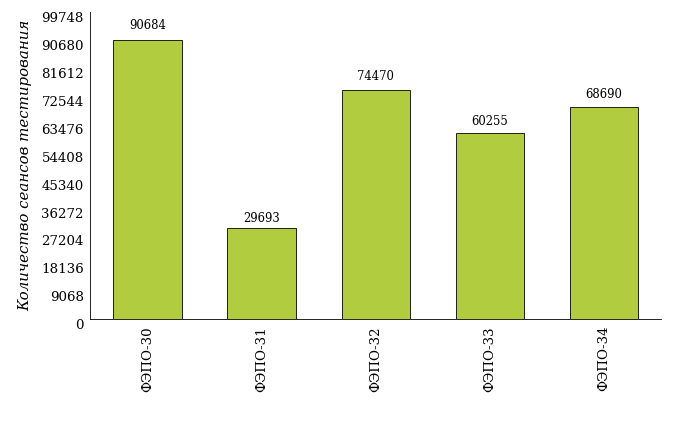 Количественные показатели участия студентов ссуза в ФЭПОКоличество образовательных программ и сеансов тестирования студентов ссуза отражено в таблице 1.2 и на рисунке 1.2.Таблица 1.2 – Количественные показатели участия в ФЭПО студентов ссуза
Рисунок 1.2 – Динамика сеансов тестирования студентов ссуза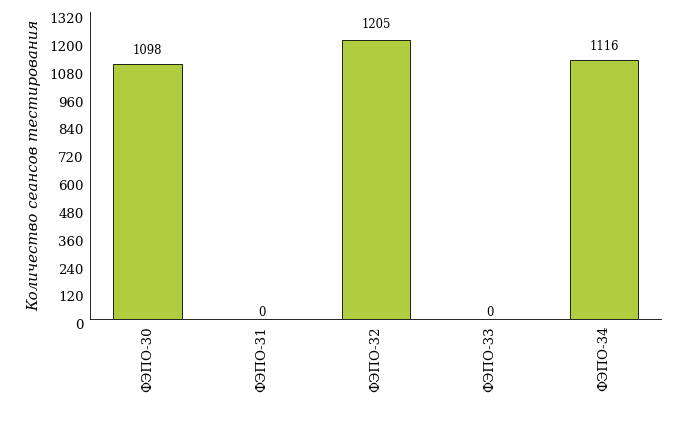 Количество сеансов тестирования студентов ссуза по отдельным специальностям за пять этапов проекта ФЭПО отражено в таблице 1.3.Таблица 1.3 – Количественные показатели участия в ФЭПО студентов ссуза по специальностямФЭПО: модель оценки результатов обученияВ рамках компетентностного подхода ФЭПО используется модель оценки результатов обучения, в основу которой положена методология В. П. Беспалько об уровнях усвоения знаний и постепенном восхождении обучающихся по образовательным траекториям (рисунок 2.1).
Рисунок 2.1 – Принципы восхождения по методологии В. П. Беспалько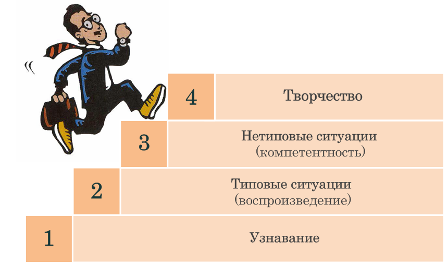 Выделены следующие уровни результатов обучения студентов.Первый уровень. Результаты обучения студентов свидетельствуют об усвоении ими некоторых элементарных знаний основных вопросов по дисциплине. Допущенные ошибки и неточности показывают, что студенты не овладели необходимой системой знаний по дисциплине.Второй уровень. Достигнутый уровень оценки результатов обучения показывает, что студенты обладают необходимой системой знаний и владеют некоторыми умениями по дисциплине. Студенты способны понимать и интерпретировать освоенную информацию, что является основой успешного формирования умений и навыков для решения практико-ориентированных задач.Третий уровень. Студенты продемонстрировали результаты на уровне осознанного владения учебным материалом и учебными умениями, навыками и способами деятельности по дисциплине. Студенты способны анализировать, проводить сравнение и обоснование выбора методов решения заданий в практико-ориентированных ситуациях.Четвертый уровень. Студенты способны использовать сведения из различных источников для успешного исследования и поиска решения в нестандартных практико-ориентированных ситуациях. Достигнутый уровень оценки результатов обучения студентов по дисциплине является основой для формирования компетенций, соответствующих требованиям ФГОС.Для студента достигнутый уровень обученности определяется по результатам выполнения всего ПИМ в соответствии с алгоритмом, приведенным в таблице 2.1.Таблица 2.1 – Алгоритм определения достигнутого уровня обученности для студентаПоказатели и критерии оценки результатов обучения для студента и для выборки студентов специальности на основе предложенной модели представлены в таблице 2.2.Таблица 2.2 – Показатели и критерии оценки результатов обученияРезультаты обучения студентов в рамках ФЭПО-34В разделе представлена информация о результатах тестирования студентов по двум показателям:доля студентов по проценту набранных баллов за выполнение ПИМ позволяет провести экспресс-оценку результатов тестирования;доля студентов на уровне обученности не ниже второго позволяет провести более глубокий анализ результатов обучения в соответствии с предложенной моделью.Результаты обучения студентов ссуза и образовательных организаций – участников проекта, реализующих программы СПО, в целомРезультаты тестирования студентов ссуза и образовательных организаций – участников проекта, реализующих программы СПО, в целом по показателю «Доля студентов по проценту набранных баллов за выполнение ПИМ» представлены на рисунке 3.1.
Рисунок 3.1 – Распределение результатов тестирования студентов ссуза
с наложением на общий результат образовательных организаций – участников проекта, реализующих программы СПО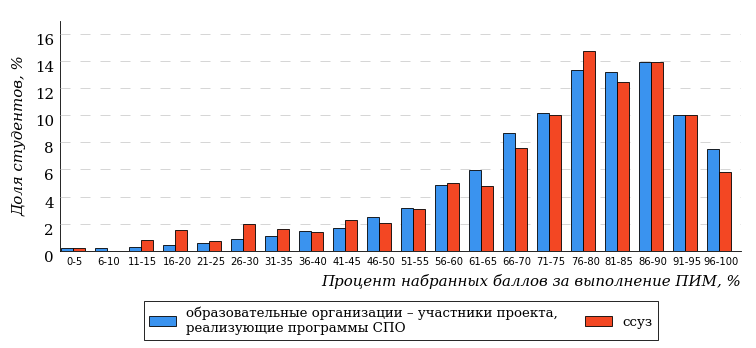 Распределение результатов тестирования студентов ссуза и образовательных организаций – участников проекта, реализующих программы СПО, в целом по показателю «Доля студентов на уровне обученности не ниже второго» в соответствии с моделью оценки результатов обучения представлено на рисунке 3.2.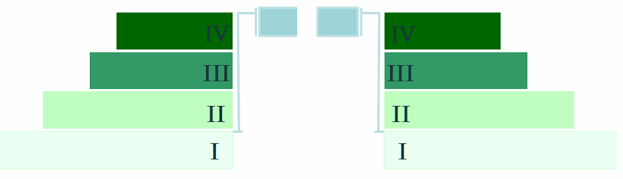 Рисунок 3.2 – Диаграмма распределения результатов тестирования студентов
по уровням обученностиКак видно из рисунка 3.2, доля студентов ссуза на уровне обученности не ниже второго составляет 89% (по ссузу в целом), а доля студентов образовательных организаций – участников проекта, реализующих программы СПО, на уровне обученности не ниже второго – 89% (для всей совокупности образовательных организаций – участников проекта, реализующих программы СПО, в целом).На диаграмме (рисунок 3.3) отмечено положение ссуза на фоне образовательных организаций – участников проекта, реализующих программы СПО, по показателю «Доля студентов на уровне обученности не ниже второго» (в рамках ФЭПО-34).
Рисунок 3.3 – Диаграмма ранжирования 
по показателю «Доля студентов на уровне обученности не ниже второго»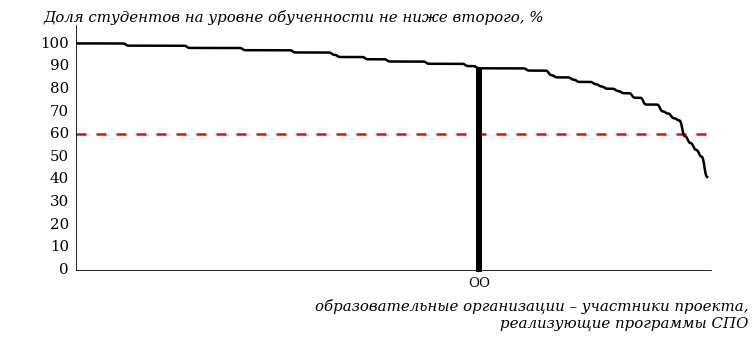 На рисунке 3.3 красной линией показан критерий оценки результатов обучения «60% студентов на уровне обученности не ниже второго». Темным столбиком отмечен результат по этому показателю студентов ссуза.На диаграмме (рисунок 3.4) представлено распределение студентов по уровням обученности в соответствии с процентом набранных баллов по результатам выполнения ПИМ.
Рисунок 3.4 – Распределение результатов тестирования студентов ссуза
по уровням обученности в соответствии с процентом набранных баллов
за выполнение ПИМ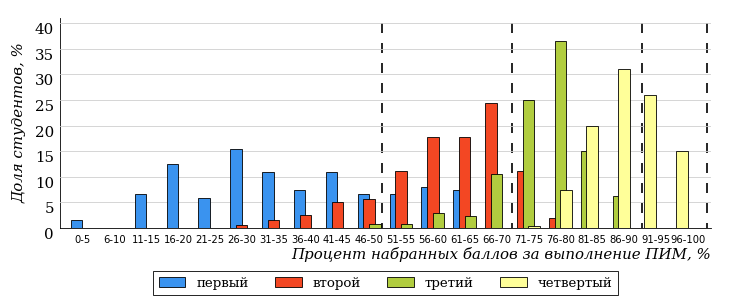 
Рисунок 3.5 – Распределение результатов тестирования студентов 
по уровням обученности в соответствии с процентом набранных баллов
за выполнение ПИМ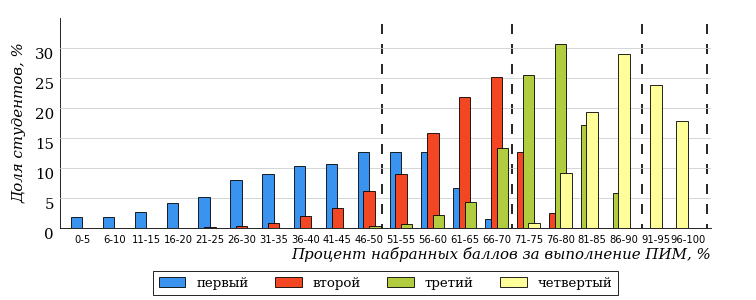 Диаграммы (рисунки 3.4 и 3.5) позволяют провести экспресс-оценку результатов тестирования студентов ссуза: сопоставить набранные баллы за выполнение ПИМ с уровнем обученности, а также провести сравнение результатов тестирования студентов ссуза с результатами по аналогичным показателям образовательных организаций – участников проекта, реализующих программы СПО.На оси абсцисс показан процент набранных баллов за выполнение ПИМ и выделена интервальная шкала по данному показателю: [0%; 50%),
[50%; 70%), [70%; 90%), [90%; 100%]. Столбцы различного цвета указывают на долю студентов, находящихся соответственно на первом, втором, третьем и четвертом уровнях обученности.ПРИМЕЧАНИЕ:Предложенная шкала носит рекомендательный характер и может быть использована как дополнение к построению общего рейтинга результатов тестирования.Результаты обучения студентов ссуза и образовательных организаций – участников проекта, реализующих программы СПОСпециальность 08.02.01 «Строительство и эксплуатация зданий и сооружений»Результаты тестирования студентов ссуза и образовательных организаций – участников проекта, реализующих программы СПО, специальности «Строительство и эксплуатация зданий и сооружений» по показателю «Доля студентов по проценту набранных баллов за выполнение ПИМ» представлены на рисунке 3.6.
Рисунок 3.6 – Распределение результатов тестирования студентов ссуза
с наложением на общий результат образовательных организаций – участников проекта, реализующих программы СПО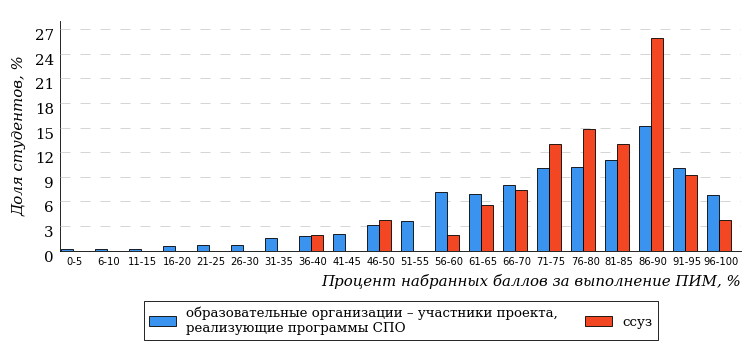 Распределение результатов тестирования студентов ссуза и образовательных организаций – участников проекта, реализующих программы СПО, по показателю «Доля студентов на уровне обученности не ниже второго» в соответствии с моделью оценки результатов обучения представлено на рисунке 3.7.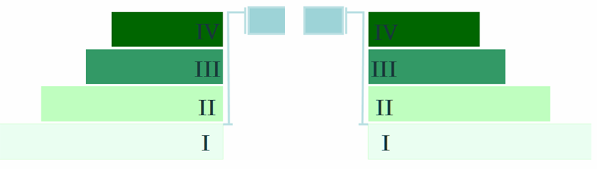 Рисунок 3.7 – Диаграмма распределения результатов тестирования студентовКак видно из рисунка 3.7, доля студентов специальности «Строительство и эксплуатация зданий и сооружений» на уровне обученности не ниже второго, составляет 99%, а доля студентов данной специальности образовательных организаций – участников проекта, реализующих программы СПО – 88%.На диаграмме (рисунок 3.8) темным столбиком отмечен результат по показателю «Доля студентов на уровне обученности не ниже второго» для специальности «Строительство и эксплуатация зданий и сооружений» ссуза на фоне образовательных организаций – участников проекта, реализующих программы СПО, реализующих данную специальность (в рамках ФЭПО-34).
Рисунок 3.8 – Диаграмма ранжирования образовательных организаций – участников проекта, реализующих программы СПО,
по показателю «Доля студентов на уровне обученности не ниже второго»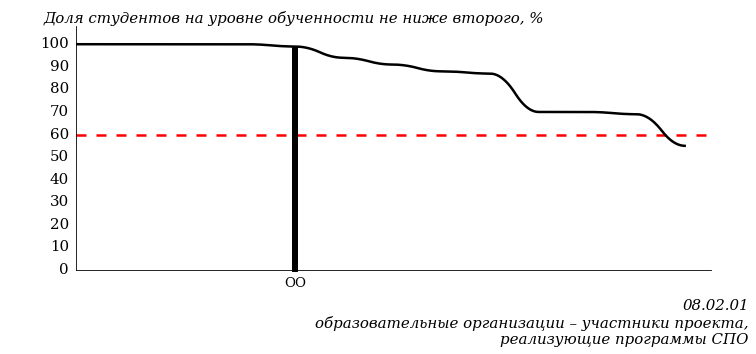 ПРИМЕЧАНИЕ:Фон образовательных организаций – участников проекта, реализующих программы СПО, не приводится, если их количество по данной специальности не превышает 5.На рисунке 3.8 красной линией показан критерий оценки результатов обучения «60% студентов на уровне обученности не ниже второго».На диаграмме (рисунок 3.9) представлено распределение студентов ссуза специальности «Строительство и эксплуатация зданий и сооружений» по уровням обученности в соответствии с процентом набранных баллов по результатам выполнения ПИМ.
Рисунок 3.9 – Распределение результатов тестирования студентов ссуза
по уровням обученности в соответствии
с процентом набранных баллов за выполнение ПИМ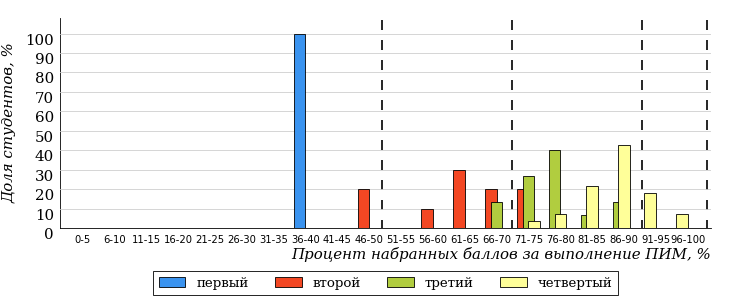 
Рисунок 3.10 – Распределение результатов тестирования студентов образовательных организаций – участников проекта, реализующих программы СПО,
по уровням обученности в соответствии
с процентом набранных баллов за выполнение ПИМ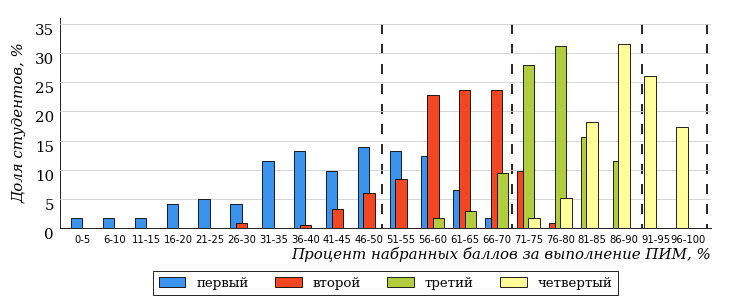 Диаграммы (рисунки 3.9 и 3.10) позволяют провести экспресс-оценку результатов тестирования студентов специальности ссуза: сопоставить набранные баллы за выполнение ПИМ с уровнем обученности, а также провести сравнение результатов тестирования студентов ссуза по специальности «Строительство и эксплуатация зданий и сооружений» с результатами по данным показателям этой же специальности образовательных организаций – участников проекта, реализующих программы СПО.На оси абсцисс показан процент набранных баллов за выполнение ПИМ и выделена интервальная шкала по данному показателю: [0%; 50%),
[50%; 70%), [70%; 90%), [90%; 100%]. Столбцы различного цвета указывают на долю студентов, находящихся соответственно на первом, втором, третьем и четвертом уровнях обученности.ПРИМЕЧАНИЕ:Предложенная шкала носит рекомендательный характер и может быть использована как дополнение к построению общего рейтинга результатов тестирования.Специальность 08.02.07 «Монтаж и эксплуатация внутренних сантехнических устройств, кондиционирования воздуха и вентиляции»Результаты тестирования студентов ссуза и образовательных организаций – участников проекта, реализующих программы СПО, специальности «Монтаж и эксплуатация внутренних сантехнических устройств, кондиционирования воздуха и вентиляции» по показателю «Доля студентов по проценту набранных баллов за выполнение ПИМ» представлены на рисунке 3.11.
Рисунок 3.11 – Распределение результатов тестирования студентов ссуза
с наложением на общий результат образовательных организаций – участников проекта, реализующих программы СПО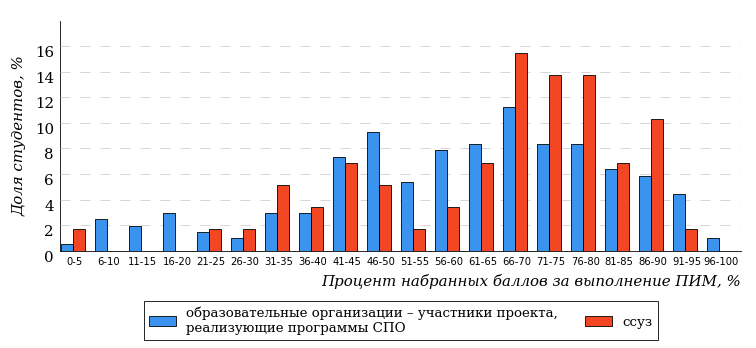 Распределение результатов тестирования студентов ссуза и образовательных организаций – участников проекта, реализующих программы СПО, по показателю «Доля студентов на уровне обученности не ниже второго» в соответствии с моделью оценки результатов обучения представлено на рисунке 3.12.Рисунок 3.12 – Диаграмма распределения результатов тестирования студентовКак видно из рисунка 3.12, доля студентов специальности «Монтаж и эксплуатация внутренних сантехнических устройств, кондиционирования воздуха и вентиляции» на уровне обученности не ниже второго, составляет 76%, а доля студентов данной специальности образовательных организаций – участников проекта, реализующих программы СПО – 72%.На диаграмме (рисунок 3.13) темным столбиком отмечен результат по показателю «Доля студентов на уровне обученности не ниже второго» для специальности «Монтаж и эксплуатация внутренних сантехнических устройств, кондиционирования воздуха и вентиляции» ссуза на фоне образовательных организаций – участников проекта, реализующих программы СПО, реализующих данную специальность (в рамках ФЭПО-34).
Рисунок 3.13 – Диаграмма ранжирования образовательных организаций – участников проекта, реализующих программы СПО,
по показателю «Доля студентов на уровне обученности не ниже второго»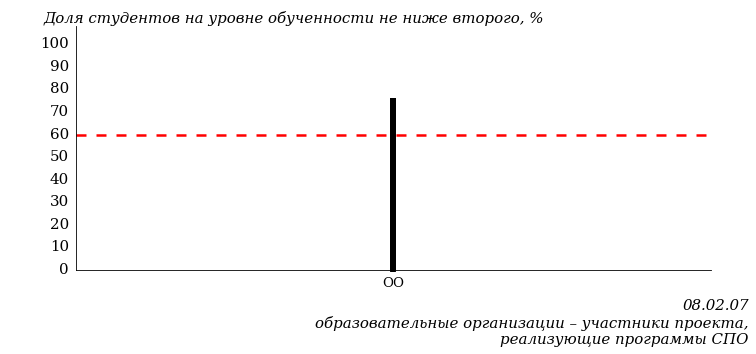 ПРИМЕЧАНИЕ:Фон образовательных организаций – участников проекта, реализующих программы СПО, не приводится, если их количество по данной специальности не превышает 5.На рисунке 3.13 красной линией показан критерий оценки результатов обучения «60% студентов на уровне обученности не ниже второго».На диаграмме (рисунок 3.14) представлено распределение студентов ссуза специальности «Монтаж и эксплуатация внутренних сантехнических устройств, кондиционирования воздуха и вентиляции» по уровням обученности в соответствии с процентом набранных баллов по результатам выполнения ПИМ.
Рисунок 3.14 – Распределение результатов тестирования студентов ссуза
по уровням обученности в соответствии
с процентом набранных баллов за выполнение ПИМ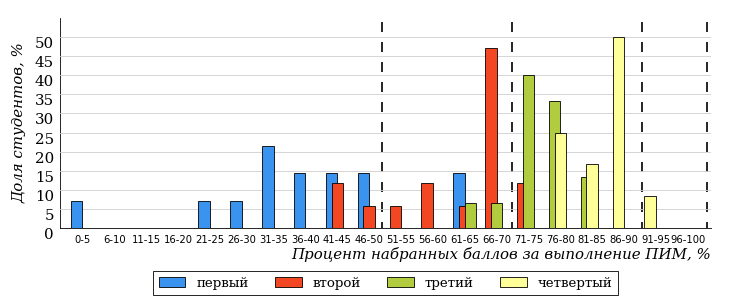 
Рисунок 3.15 – Распределение результатов тестирования студентов образовательных организаций – участников проекта, реализующих программы СПО,
по уровням обученности в соответствии
с процентом набранных баллов за выполнение ПИМ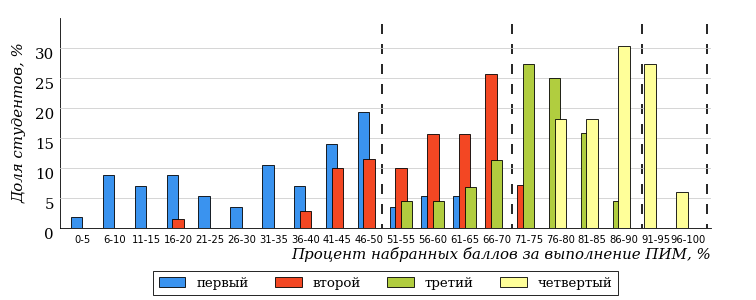 Диаграммы (рисунки 3.14 и 3.15) позволяют провести экспресс-оценку результатов тестирования студентов специальности ссуза: сопоставить набранные баллы за выполнение ПИМ с уровнем обученности, а также провести сравнение результатов тестирования студентов ссуза по специальности «Монтаж и эксплуатация внутренних сантехнических устройств, кондиционирования воздуха и вентиляции» с результатами по данным показателям этой же специальности образовательных организаций – участников проекта, реализующих программы СПО.На оси абсцисс показан процент набранных баллов за выполнение ПИМ и выделена интервальная шкала по данному показателю: [0%; 50%),
[50%; 70%), [70%; 90%), [90%; 100%]. Столбцы различного цвета указывают на долю студентов, находящихся соответственно на первом, втором, третьем и четвертом уровнях обученности.ПРИМЕЧАНИЕ:Предложенная шкала носит рекомендательный характер и может быть использована как дополнение к построению общего рейтинга результатов тестирования.Специальность 08.02.08 «Монтаж и эксплуатация оборудования и систем газоснабжения»Результаты тестирования студентов ссуза и образовательных организаций – участников проекта, реализующих программы СПО, специальности «Монтаж и эксплуатация оборудования и систем газоснабжения» по показателю «Доля студентов по проценту набранных баллов за выполнение ПИМ» представлены на рисунке 3.16.
Рисунок 3.16 – Распределение результатов тестирования студентов ссуза
с наложением на общий результат образовательных организаций – участников проекта, реализующих программы СПО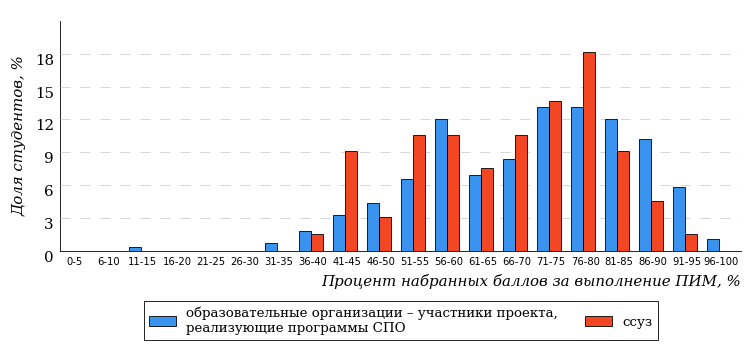 Распределение результатов тестирования студентов ссуза и образовательных организаций – участников проекта, реализующих программы СПО, по показателю «Доля студентов на уровне обученности не ниже второго» в соответствии с моделью оценки результатов обучения представлено на рисунке 3.17.Рисунок 3.17 – Диаграмма распределения результатов тестирования студентовКак видно из рисунка 3.17, доля студентов специальности «Монтаж и эксплуатация оборудования и систем газоснабжения» на уровне обученности не ниже второго, составляет 79%, а доля студентов данной специальности образовательных организаций – участников проекта, реализующих программы СПО – 85%.На диаграмме (рисунок 3.18) темным столбиком отмечен результат по показателю «Доля студентов на уровне обученности не ниже второго» для специальности «Монтаж и эксплуатация оборудования и систем газоснабжения» ссуза на фоне образовательных организаций – участников проекта, реализующих программы СПО, реализующих данную специальность (в рамках ФЭПО-34).
Рисунок 3.18 – Диаграмма ранжирования образовательных организаций – участников проекта, реализующих программы СПО,
по показателю «Доля студентов на уровне обученности не ниже второго»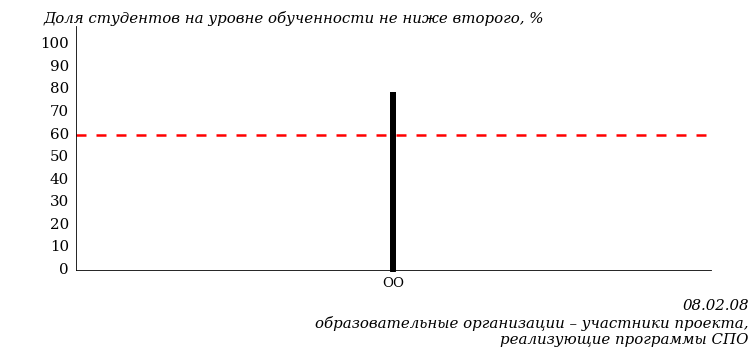 ПРИМЕЧАНИЕ:Фон образовательных организаций – участников проекта, реализующих программы СПО, не приводится, если их количество по данной специальности не превышает 5.На рисунке 3.18 красной линией показан критерий оценки результатов обучения «60% студентов на уровне обученности не ниже второго».На диаграмме (рисунок 3.19) представлено распределение студентов ссуза специальности «Монтаж и эксплуатация оборудования и систем газоснабжения» по уровням обученности в соответствии с процентом набранных баллов по результатам выполнения ПИМ.
Рисунок 3.19 – Распределение результатов тестирования студентов ссуза
по уровням обученности в соответствии
с процентом набранных баллов за выполнение ПИМ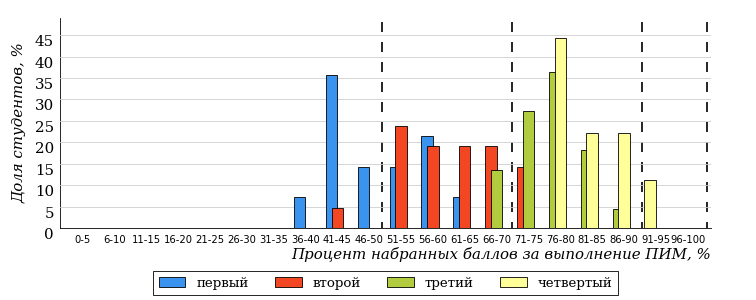 
Рисунок 3.20 – Распределение результатов тестирования студентов образовательных организаций – участников проекта, реализующих программы СПО,
по уровням обученности в соответствии
с процентом набранных баллов за выполнение ПИМ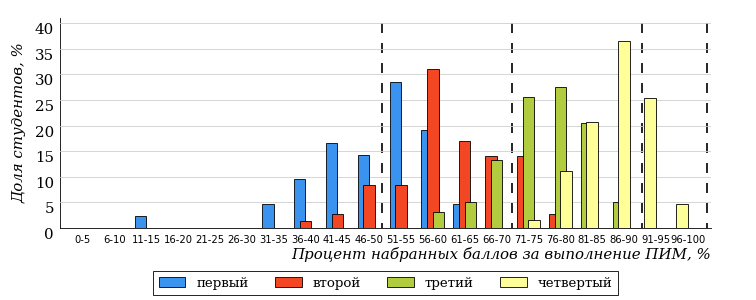 Диаграммы (рисунки 3.19 и 3.20) позволяют провести экспресс-оценку результатов тестирования студентов специальности ссуза: сопоставить набранные баллы за выполнение ПИМ с уровнем обученности, а также провести сравнение результатов тестирования студентов ссуза по специальности «Монтаж и эксплуатация оборудования и систем газоснабжения» с результатами по данным показателям этой же специальности образовательных организаций – участников проекта, реализующих программы СПО.На оси абсцисс показан процент набранных баллов за выполнение ПИМ и выделена интервальная шкала по данному показателю: [0%; 50%),
[50%; 70%), [70%; 90%), [90%; 100%]. Столбцы различного цвета указывают на долю студентов, находящихся соответственно на первом, втором, третьем и четвертом уровнях обученности.ПРИМЕЧАНИЕ:Предложенная шкала носит рекомендательный характер и может быть использована как дополнение к построению общего рейтинга результатов тестирования.Специальность 09.02.04 «Информационные системы (по отраслям)»Результаты тестирования студентов ссуза и образовательных организаций – участников проекта, реализующих программы СПО, специальности «Информационные системы (по отраслям)» по показателю «Доля студентов по проценту набранных баллов за выполнение ПИМ» представлены на рисунке 3.21.
Рисунок 3.21 – Распределение результатов тестирования студентов ссуза
с наложением на общий результат образовательных организаций – участников проекта, реализующих программы СПО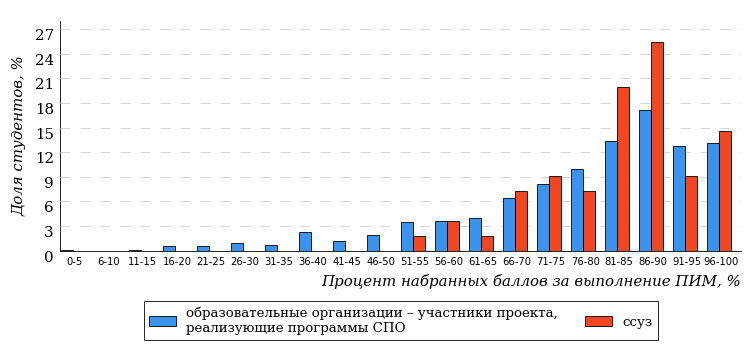 Распределение результатов тестирования студентов ссуза и образовательных организаций – участников проекта, реализующих программы СПО, по показателю «Доля студентов на уровне обученности не ниже второго» в соответствии с моделью оценки результатов обучения представлено на рисунке 3.22.Рисунок 3.22 – Диаграмма распределения результатов тестирования студентовКак видно из рисунка 3.22, доля студентов специальности «Информационные системы (по отраслям)» на уровне обученности не ниже второго, составляет 100%, а доля студентов данной специальности образовательных организаций – участников проекта, реализующих программы СПО – 92%.На диаграмме (рисунок 3.23) темным столбиком отмечен результат по показателю «Доля студентов на уровне обученности не ниже второго» для специальности «Информационные системы (по отраслям)» ссуза на фоне образовательных организаций – участников проекта, реализующих программы СПО, реализующих данную специальность (в рамках ФЭПО-34).
Рисунок 3.23 – Диаграмма ранжирования образовательных организаций – участников проекта, реализующих программы СПО,
по показателю «Доля студентов на уровне обученности не ниже второго»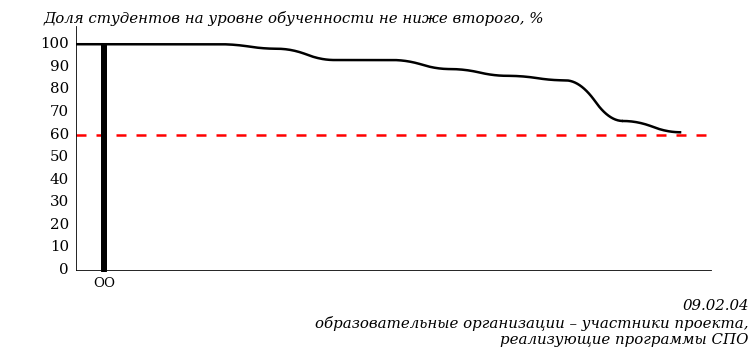 ПРИМЕЧАНИЕ:Фон образовательных организаций – участников проекта, реализующих программы СПО, не приводится, если их количество по данной специальности не превышает 5.На рисунке 3.23 красной линией показан критерий оценки результатов обучения «60% студентов на уровне обученности не ниже второго».На диаграмме (рисунок 3.24) представлено распределение студентов ссуза специальности «Информационные системы (по отраслям)» по уровням обученности в соответствии с процентом набранных баллов по результатам выполнения ПИМ.
Рисунок 3.24 – Распределение результатов тестирования студентов ссуза
по уровням обученности в соответствии
с процентом набранных баллов за выполнение ПИМ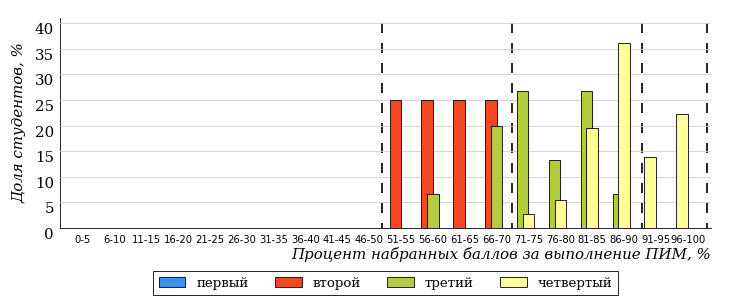 
Рисунок 3.25 – Распределение результатов тестирования студентов образовательных организаций – участников проекта, реализующих программы СПО,
по уровням обученности в соответствии
с процентом набранных баллов за выполнение ПИМ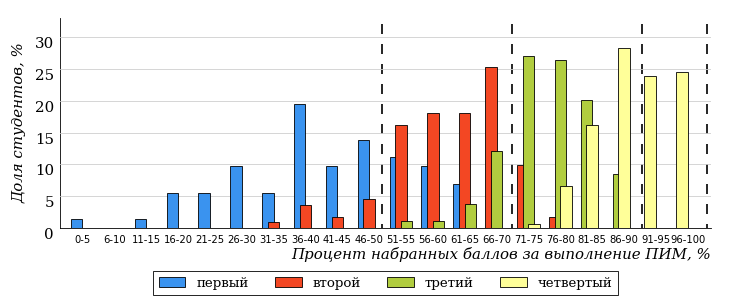 Диаграммы (рисунки 3.24 и 3.25) позволяют провести экспресс-оценку результатов тестирования студентов специальности ссуза: сопоставить набранные баллы за выполнение ПИМ с уровнем обученности, а также провести сравнение результатов тестирования студентов ссуза по специальности «Информационные системы (по отраслям)» с результатами по данным показателям этой же специальности образовательных организаций – участников проекта, реализующих программы СПО.На оси абсцисс показан процент набранных баллов за выполнение ПИМ и выделена интервальная шкала по данному показателю: [0%; 50%),
[50%; 70%), [70%; 90%), [90%; 100%]. Столбцы различного цвета указывают на долю студентов, находящихся соответственно на первом, втором, третьем и четвертом уровнях обученности.ПРИМЕЧАНИЕ:Предложенная шкала носит рекомендательный характер и может быть использована как дополнение к построению общего рейтинга результатов тестирования.Специальность 11.02.02 «Техническое обслуживание и ремонт радиоэлектронной техники (по отраслям)»Результаты тестирования студентов ссуза и образовательных организаций – участников проекта, реализующих программы СПО, специальности «Техническое обслуживание и ремонт радиоэлектронной техники (по отраслям)» по показателю «Доля студентов по проценту набранных баллов за выполнение ПИМ» представлены на рисунке 3.26.
Рисунок 3.26 – Распределение результатов тестирования студентов ссуза
с наложением на общий результат образовательных организаций – участников проекта, реализующих программы СПО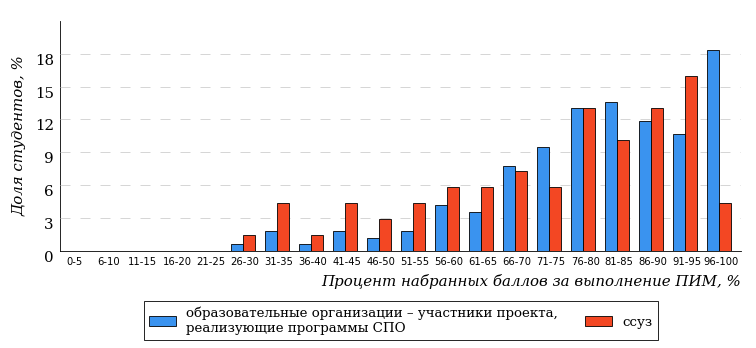 Распределение результатов тестирования студентов ссуза и образовательных организаций – участников проекта, реализующих программы СПО, по показателю «Доля студентов на уровне обученности не ниже второго» в соответствии с моделью оценки результатов обучения представлено на рисунке 3.27.Рисунок 3.27 – Диаграмма распределения результатов тестирования студентовКак видно из рисунка 3.27, доля студентов специальности «Техническое обслуживание и ремонт радиоэлектронной техники (по отраслям)» на уровне обученности не ниже второго, составляет 89%, а доля студентов данной специальности образовательных организаций – участников проекта, реализующих программы СПО – 94%.На диаграмме (рисунок 3.28) темным столбиком отмечен результат по показателю «Доля студентов на уровне обученности не ниже второго» для специальности «Техническое обслуживание и ремонт радиоэлектронной техники (по отраслям)» ссуза на фоне образовательных организаций – участников проекта, реализующих программы СПО, реализующих данную специальность (в рамках ФЭПО-34).
Рисунок 3.28 – Диаграмма ранжирования образовательных организаций – участников проекта, реализующих программы СПО,
по показателю «Доля студентов на уровне обученности не ниже второго»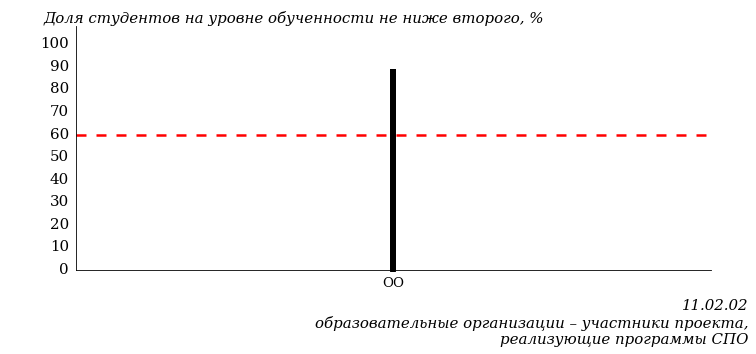 ПРИМЕЧАНИЕ:Фон образовательных организаций – участников проекта, реализующих программы СПО, не приводится, если их количество по данной специальности не превышает 5.На рисунке 3.28 красной линией показан критерий оценки результатов обучения «60% студентов на уровне обученности не ниже второго».На диаграмме (рисунок 3.29) представлено распределение студентов ссуза специальности «Техническое обслуживание и ремонт радиоэлектронной техники (по отраслям)» по уровням обученности в соответствии с процентом набранных баллов по результатам выполнения ПИМ.
Рисунок 3.29 – Распределение результатов тестирования студентов ссуза
по уровням обученности в соответствии
с процентом набранных баллов за выполнение ПИМ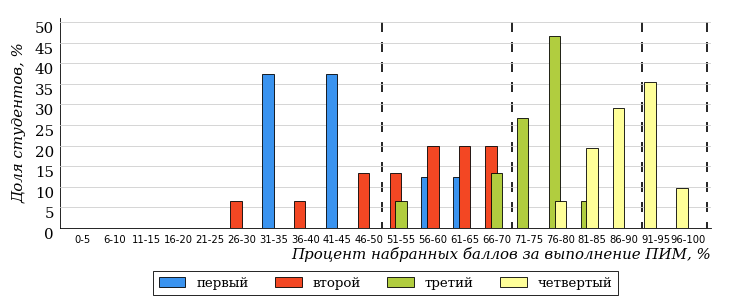 
Рисунок 3.30 – Распределение результатов тестирования студентов образовательных организаций – участников проекта, реализующих программы СПО,
по уровням обученности в соответствии
с процентом набранных баллов за выполнение ПИМ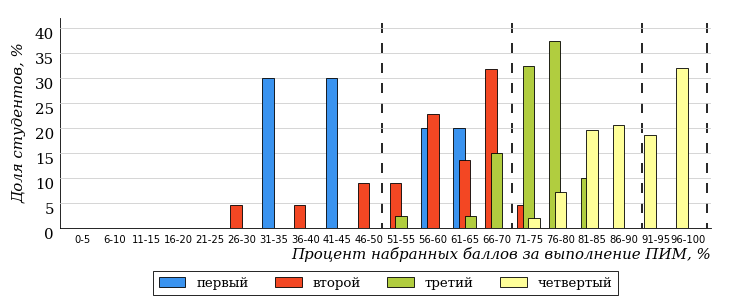 Диаграммы (рисунки 3.29 и 3.30) позволяют провести экспресс-оценку результатов тестирования студентов специальности ссуза: сопоставить набранные баллы за выполнение ПИМ с уровнем обученности, а также провести сравнение результатов тестирования студентов ссуза по специальности «Техническое обслуживание и ремонт радиоэлектронной техники (по отраслям)» с результатами по данным показателям этой же специальности образовательных организаций – участников проекта, реализующих программы СПО.На оси абсцисс показан процент набранных баллов за выполнение ПИМ и выделена интервальная шкала по данному показателю: [0%; 50%),
[50%; 70%), [70%; 90%), [90%; 100%]. Столбцы различного цвета указывают на долю студентов, находящихся соответственно на первом, втором, третьем и четвертом уровнях обученности.ПРИМЕЧАНИЕ:Предложенная шкала носит рекомендательный характер и может быть использована как дополнение к построению общего рейтинга результатов тестирования.Специальность 13.02.11 «Техническая эксплуатация и обслуживание электрического и электромеханического оборудования (по отраслям)»Результаты тестирования студентов ссуза и образовательных организаций – участников проекта, реализующих программы СПО, специальности «Техническая эксплуатация и обслуживание электрического и электромеханического оборудования (по отраслям)» по показателю «Доля студентов по проценту набранных баллов за выполнение ПИМ» представлены на рисунке 3.31.
Рисунок 3.31 – Распределение результатов тестирования студентов ссуза
с наложением на общий результат образовательных организаций – участников проекта, реализующих программы СПО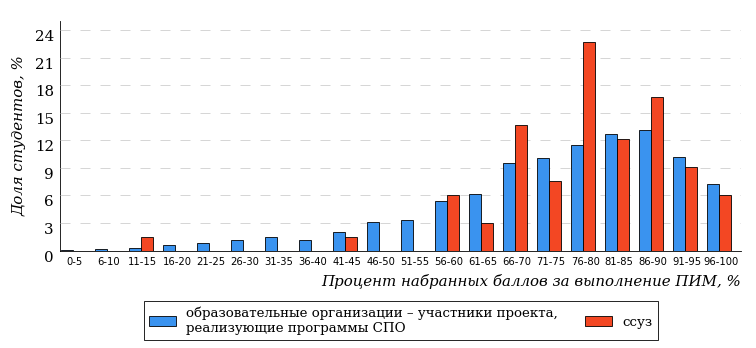 Распределение результатов тестирования студентов ссуза и образовательных организаций – участников проекта, реализующих программы СПО, по показателю «Доля студентов на уровне обученности не ниже второго» в соответствии с моделью оценки результатов обучения представлено на рисунке 3.32.Рисунок 3.32 – Диаграмма распределения результатов тестирования студентовКак видно из рисунка 3.32, доля студентов специальности «Техническая эксплуатация и обслуживание электрического и электромеханического оборудования (по отраслям)» на уровне обученности не ниже второго, составляет 95%, а доля студентов данной специальности образовательных организаций – участников проекта, реализующих программы СПО – 88%.На диаграмме (рисунок 3.33) темным столбиком отмечен результат по показателю «Доля студентов на уровне обученности не ниже второго» для специальности «Техническая эксплуатация и обслуживание электрического и электромеханического оборудования (по отраслям)» ссуза на фоне образовательных организаций – участников проекта, реализующих программы СПО, реализующих данную специальность (в рамках ФЭПО-34).
Рисунок 3.33 – Диаграмма ранжирования образовательных организаций – участников проекта, реализующих программы СПО,
по показателю «Доля студентов на уровне обученности не ниже второго»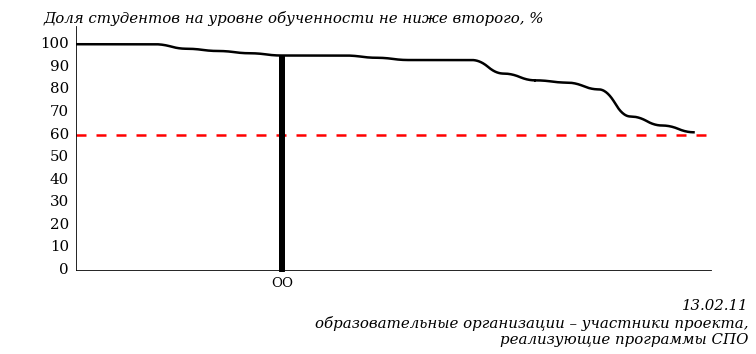 ПРИМЕЧАНИЕ:Фон образовательных организаций – участников проекта, реализующих программы СПО, не приводится, если их количество по данной специальности не превышает 5.На рисунке 3.33 красной линией показан критерий оценки результатов обучения «60% студентов на уровне обученности не ниже второго».На диаграмме (рисунок 3.34) представлено распределение студентов ссуза специальности «Техническая эксплуатация и обслуживание электрического и электромеханического оборудования (по отраслям)» по уровням обученности в соответствии с процентом набранных баллов по результатам выполнения ПИМ.
Рисунок 3.34 – Распределение результатов тестирования студентов ссуза
по уровням обученности в соответствии
с процентом набранных баллов за выполнение ПИМ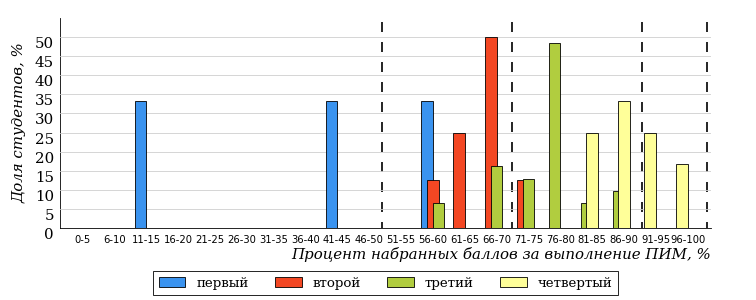 
Рисунок 3.35 – Распределение результатов тестирования студентов образовательных организаций – участников проекта, реализующих программы СПО,
по уровням обученности в соответствии
с процентом набранных баллов за выполнение ПИМ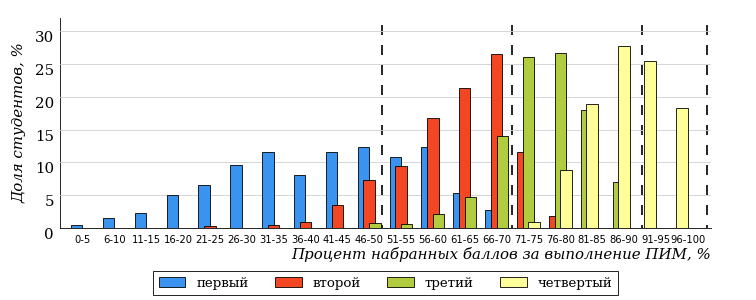 Диаграммы (рисунки 3.34 и 3.35) позволяют провести экспресс-оценку результатов тестирования студентов специальности ссуза: сопоставить набранные баллы за выполнение ПИМ с уровнем обученности, а также провести сравнение результатов тестирования студентов ссуза по специальности «Техническая эксплуатация и обслуживание электрического и электромеханического оборудования (по отраслям)» с результатами по данным показателям этой же специальности образовательных организаций – участников проекта, реализующих программы СПО.На оси абсцисс показан процент набранных баллов за выполнение ПИМ и выделена интервальная шкала по данному показателю: [0%; 50%),
[50%; 70%), [70%; 90%), [90%; 100%]. Столбцы различного цвета указывают на долю студентов, находящихся соответственно на первом, втором, третьем и четвертом уровнях обученности.ПРИМЕЧАНИЕ:Предложенная шкала носит рекомендательный характер и может быть использована как дополнение к построению общего рейтинга результатов тестирования.Специальность 15.02.01 «Монтаж и техническая эксплуатация промышленного оборудования (по отраслям)»Результаты тестирования студентов ссуза и образовательных организаций – участников проекта, реализующих программы СПО, специальности «Монтаж и техническая эксплуатация промышленного оборудования (по отраслям)» по показателю «Доля студентов по проценту набранных баллов за выполнение ПИМ» представлены на рисунке 3.36.
Рисунок 3.36 – Распределение результатов тестирования студентов ссуза
с наложением на общий результат образовательных организаций – участников проекта, реализующих программы СПО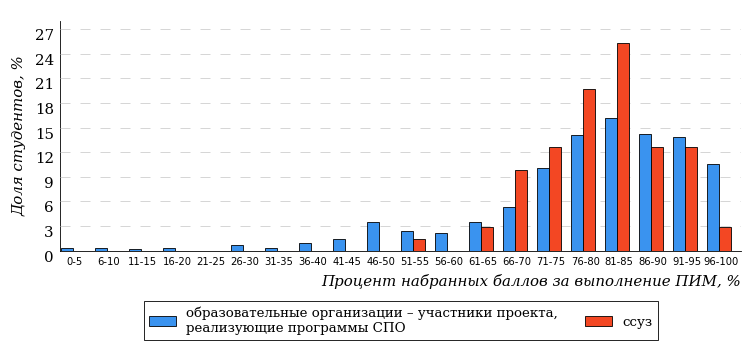 Распределение результатов тестирования студентов ссуза и образовательных организаций – участников проекта, реализующих программы СПО, по показателю «Доля студентов на уровне обученности не ниже второго» в соответствии с моделью оценки результатов обучения представлено на рисунке 3.37.Рисунок 3.37 – Диаграмма распределения результатов тестирования студентовКак видно из рисунка 3.37, доля студентов специальности «Монтаж и техническая эксплуатация промышленного оборудования (по отраслям)» на уровне обученности не ниже второго, составляет 100%, а доля студентов данной специальности образовательных организаций – участников проекта, реализующих программы СПО – 94%.На диаграмме (рисунок 3.38) темным столбиком отмечен результат по показателю «Доля студентов на уровне обученности не ниже второго» для специальности «Монтаж и техническая эксплуатация промышленного оборудования (по отраслям)» ссуза на фоне образовательных организаций – участников проекта, реализующих программы СПО, реализующих данную специальность (в рамках ФЭПО-34).
Рисунок 3.38 – Диаграмма ранжирования образовательных организаций – участников проекта, реализующих программы СПО,
по показателю «Доля студентов на уровне обученности не ниже второго»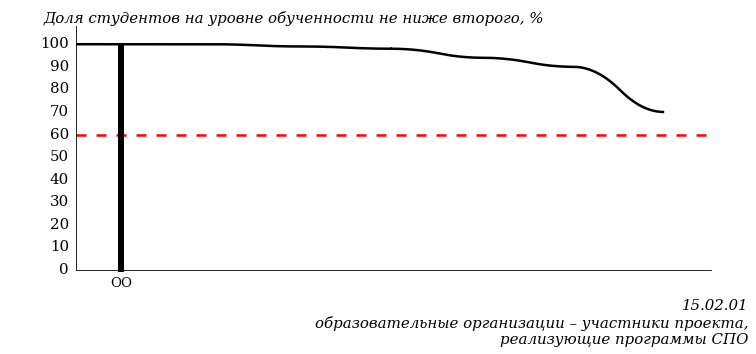 ПРИМЕЧАНИЕ:Фон образовательных организаций – участников проекта, реализующих программы СПО, не приводится, если их количество по данной специальности не превышает 5.На рисунке 3.38 красной линией показан критерий оценки результатов обучения «60% студентов на уровне обученности не ниже второго».На диаграмме (рисунок 3.39) представлено распределение студентов ссуза специальности «Монтаж и техническая эксплуатация промышленного оборудования (по отраслям)» по уровням обученности в соответствии с процентом набранных баллов по результатам выполнения ПИМ.
Рисунок 3.39 – Распределение результатов тестирования студентов ссуза
по уровням обученности в соответствии
с процентом набранных баллов за выполнение ПИМ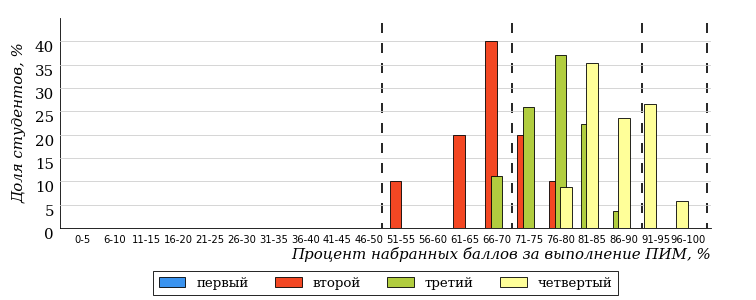 
Рисунок 3.40 – Распределение результатов тестирования студентов образовательных организаций – участников проекта, реализующих программы СПО,
по уровням обученности в соответствии
с процентом набранных баллов за выполнение ПИМ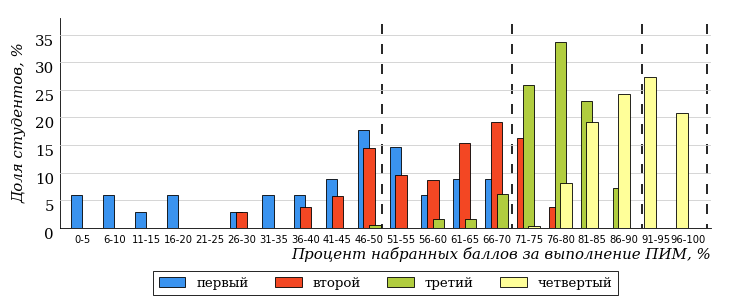 Диаграммы (рисунки 3.39 и 3.40) позволяют провести экспресс-оценку результатов тестирования студентов специальности ссуза: сопоставить набранные баллы за выполнение ПИМ с уровнем обученности, а также провести сравнение результатов тестирования студентов ссуза по специальности «Монтаж и техническая эксплуатация промышленного оборудования (по отраслям)» с результатами по данным показателям этой же специальности образовательных организаций – участников проекта, реализующих программы СПО.На оси абсцисс показан процент набранных баллов за выполнение ПИМ и выделена интервальная шкала по данному показателю: [0%; 50%),
[50%; 70%), [70%; 90%), [90%; 100%]. Столбцы различного цвета указывают на долю студентов, находящихся соответственно на первом, втором, третьем и четвертом уровнях обученности.ПРИМЕЧАНИЕ:Предложенная шкала носит рекомендательный характер и может быть использована как дополнение к построению общего рейтинга результатов тестирования.Специальность 15.02.07 «Автоматизация технологических процессов и производств (по отраслям)»Результаты тестирования студентов ссуза и образовательных организаций – участников проекта, реализующих программы СПО, специальности «Автоматизация технологических процессов и производств (по отраслям)» по показателю «Доля студентов по проценту набранных баллов за выполнение ПИМ» представлены на рисунке 3.41.
Рисунок 3.41 – Распределение результатов тестирования студентов ссуза
с наложением на общий результат образовательных организаций – участников проекта, реализующих программы СПО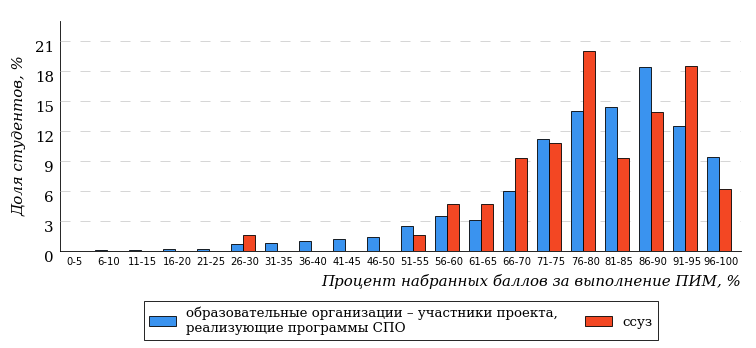 Распределение результатов тестирования студентов ссуза и образовательных организаций – участников проекта, реализующих программы СПО, по показателю «Доля студентов на уровне обученности не ниже второго» в соответствии с моделью оценки результатов обучения представлено на рисунке 3.42.Рисунок 3.42 – Диаграмма распределения результатов тестирования студентовКак видно из рисунка 3.42, доля студентов специальности «Автоматизация технологических процессов и производств (по отраслям)» на уровне обученности не ниже второго, составляет 96%, а доля студентов данной специальности образовательных организаций – участников проекта, реализующих программы СПО – 95%.На диаграмме (рисунок 3.43) темным столбиком отмечен результат по показателю «Доля студентов на уровне обученности не ниже второго» для специальности «Автоматизация технологических процессов и производств (по отраслям)» ссуза на фоне образовательных организаций – участников проекта, реализующих программы СПО, реализующих данную специальность (в рамках ФЭПО-34).
Рисунок 3.43 – Диаграмма ранжирования образовательных организаций – участников проекта, реализующих программы СПО,
по показателю «Доля студентов на уровне обученности не ниже второго»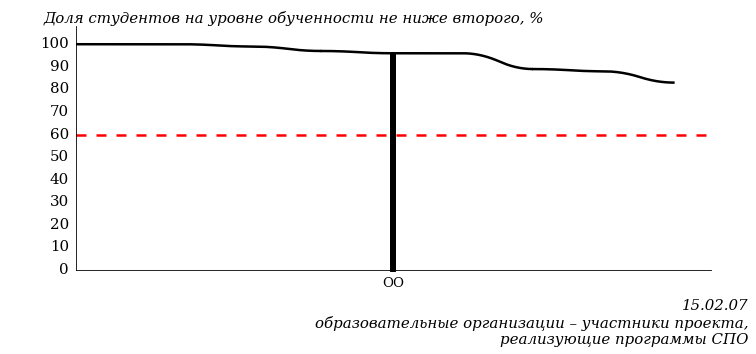 ПРИМЕЧАНИЕ:Фон образовательных организаций – участников проекта, реализующих программы СПО, не приводится, если их количество по данной специальности не превышает 5.На рисунке 3.43 красной линией показан критерий оценки результатов обучения «60% студентов на уровне обученности не ниже второго».На диаграмме (рисунок 3.44) представлено распределение студентов ссуза специальности «Автоматизация технологических процессов и производств (по отраслям)» по уровням обученности в соответствии с процентом набранных баллов по результатам выполнения ПИМ.
Рисунок 3.44 – Распределение результатов тестирования студентов ссуза
по уровням обученности в соответствии
с процентом набранных баллов за выполнение ПИМ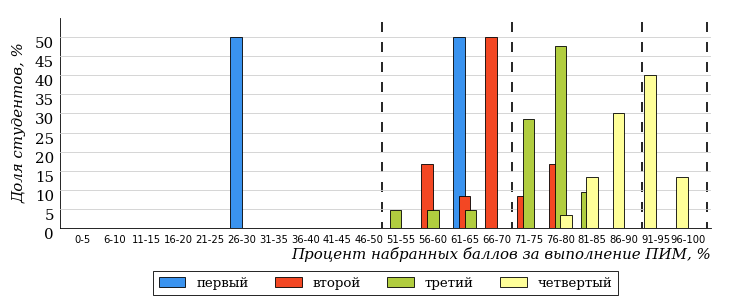 
Рисунок 3.45 – Распределение результатов тестирования студентов образовательных организаций – участников проекта, реализующих программы СПО,
по уровням обученности в соответствии
с процентом набранных баллов за выполнение ПИМ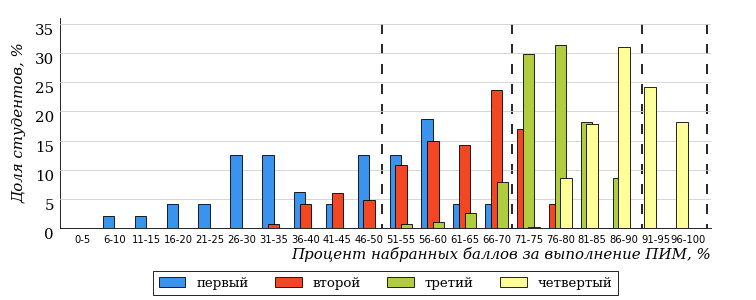 Диаграммы (рисунки 3.44 и 3.45) позволяют провести экспресс-оценку результатов тестирования студентов специальности ссуза: сопоставить набранные баллы за выполнение ПИМ с уровнем обученности, а также провести сравнение результатов тестирования студентов ссуза по специальности «Автоматизация технологических процессов и производств (по отраслям)» с результатами по данным показателям этой же специальности образовательных организаций – участников проекта, реализующих программы СПО.На оси абсцисс показан процент набранных баллов за выполнение ПИМ и выделена интервальная шкала по данному показателю: [0%; 50%),
[50%; 70%), [70%; 90%), [90%; 100%]. Столбцы различного цвета указывают на долю студентов, находящихся соответственно на первом, втором, третьем и четвертом уровнях обученности.ПРИМЕЧАНИЕ:Предложенная шкала носит рекомендательный характер и может быть использована как дополнение к построению общего рейтинга результатов тестирования.Специальность 15.02.08 «Технология машиностроения»Результаты тестирования студентов ссуза и образовательных организаций – участников проекта, реализующих программы СПО, специальности «Технология машиностроения» по показателю «Доля студентов по проценту набранных баллов за выполнение ПИМ» представлены на рисунке 3.46.
Рисунок 3.46 – Распределение результатов тестирования студентов ссуза
с наложением на общий результат образовательных организаций – участников проекта, реализующих программы СПО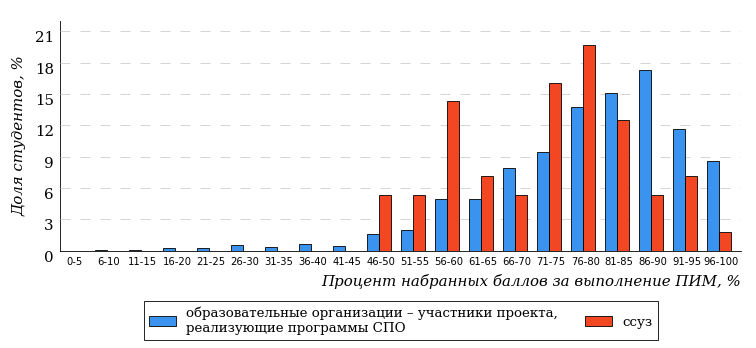 Распределение результатов тестирования студентов ссуза и образовательных организаций – участников проекта, реализующих программы СПО, по показателю «Доля студентов на уровне обученности не ниже второго» в соответствии с моделью оценки результатов обучения представлено на рисунке 3.47.Рисунок 3.47 – Диаграмма распределения результатов тестирования студентовКак видно из рисунка 3.47, доля студентов специальности «Технология машиностроения» на уровне обученности не ниже второго, составляет 93%, а доля студентов данной специальности образовательных организаций – участников проекта, реализующих программы СПО – 93%.На диаграмме (рисунок 3.48) темным столбиком отмечен результат по показателю «Доля студентов на уровне обученности не ниже второго» для специальности «Технология машиностроения» ссуза на фоне образовательных организаций – участников проекта, реализующих программы СПО, реализующих данную специальность (в рамках ФЭПО-34).
Рисунок 3.48 – Диаграмма ранжирования образовательных организаций – участников проекта, реализующих программы СПО,
по показателю «Доля студентов на уровне обученности не ниже второго»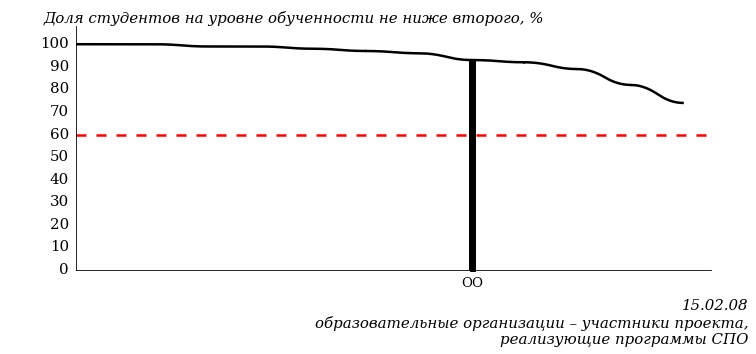 ПРИМЕЧАНИЕ:Фон образовательных организаций – участников проекта, реализующих программы СПО, не приводится, если их количество по данной специальности не превышает 5.На рисунке 3.48 красной линией показан критерий оценки результатов обучения «60% студентов на уровне обученности не ниже второго».На диаграмме (рисунок 3.49) представлено распределение студентов ссуза специальности «Технология машиностроения» по уровням обученности в соответствии с процентом набранных баллов по результатам выполнения ПИМ.
Рисунок 3.49 – Распределение результатов тестирования студентов ссуза
по уровням обученности в соответствии
с процентом набранных баллов за выполнение ПИМ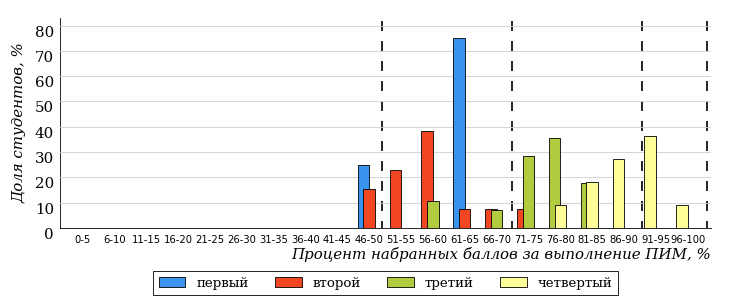 
Рисунок 3.50 – Распределение результатов тестирования студентов образовательных организаций – участников проекта, реализующих программы СПО,
по уровням обученности в соответствии
с процентом набранных баллов за выполнение ПИМ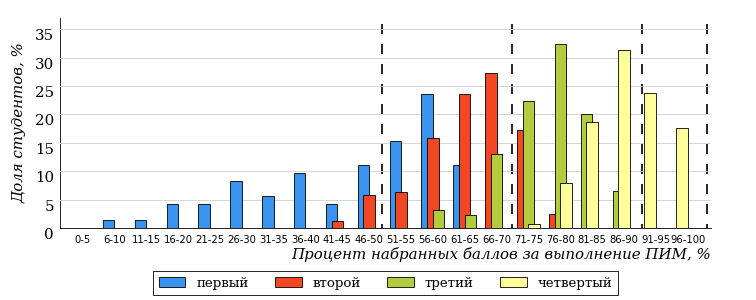 Диаграммы (рисунки 3.49 и 3.50) позволяют провести экспресс-оценку результатов тестирования студентов специальности ссуза: сопоставить набранные баллы за выполнение ПИМ с уровнем обученности, а также провести сравнение результатов тестирования студентов ссуза по специальности «Технология машиностроения» с результатами по данным показателям этой же специальности образовательных организаций – участников проекта, реализующих программы СПО.На оси абсцисс показан процент набранных баллов за выполнение ПИМ и выделена интервальная шкала по данному показателю: [0%; 50%),
[50%; 70%), [70%; 90%), [90%; 100%]. Столбцы различного цвета указывают на долю студентов, находящихся соответственно на первом, втором, третьем и четвертом уровнях обученности.ПРИМЕЧАНИЕ:Предложенная шкала носит рекомендательный характер и может быть использована как дополнение к построению общего рейтинга результатов тестирования.Специальность 18.02.07 «Технология производства и переработки пластических масс и эластомеров»Результаты тестирования студентов ссуза и образовательных организаций – участников проекта, реализующих программы СПО, специальности «Технология производства и переработки пластических масс и эластомеров» по показателю «Доля студентов по проценту набранных баллов за выполнение ПИМ» представлены на рисунке 3.51.
Рисунок 3.51 – Распределение результатов тестирования студентов ссуза
с наложением на общий результат образовательных организаций – участников проекта, реализующих программы СПО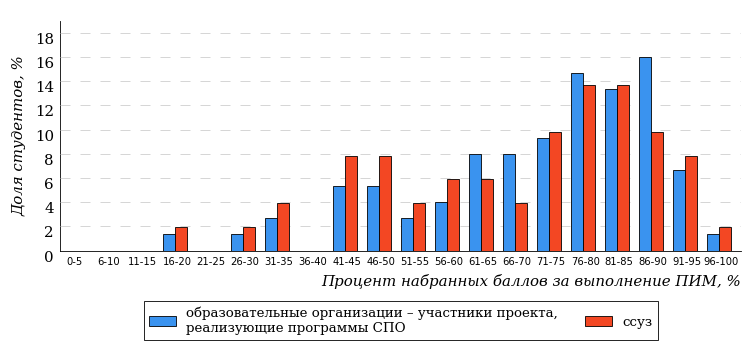 Распределение результатов тестирования студентов ссуза и образовательных организаций – участников проекта, реализующих программы СПО, по показателю «Доля студентов на уровне обученности не ниже второго» в соответствии с моделью оценки результатов обучения представлено на рисунке 3.52.Рисунок 3.52 – Диаграмма распределения результатов тестирования студентовКак видно из рисунка 3.52, доля студентов специальности «Технология производства и переработки пластических масс и эластомеров» на уровне обученности не ниже второго, составляет 86%, а доля студентов данной специальности образовательных организаций – участников проекта, реализующих программы СПО – 91%.На диаграмме (рисунок 3.53) темным столбиком отмечен результат по показателю «Доля студентов на уровне обученности не ниже второго» для специальности «Технология производства и переработки пластических масс и эластомеров» ссуза на фоне образовательных организаций – участников проекта, реализующих программы СПО, реализующих данную специальность (в рамках ФЭПО-34).
Рисунок 3.53 – Диаграмма ранжирования образовательных организаций – участников проекта, реализующих программы СПО,
по показателю «Доля студентов на уровне обученности не ниже второго»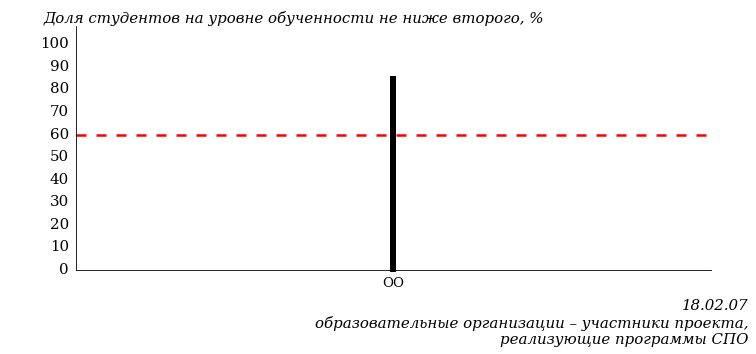 ПРИМЕЧАНИЕ:Фон образовательных организаций – участников проекта, реализующих программы СПО, не приводится, если их количество по данной специальности не превышает 5.На рисунке 3.53 красной линией показан критерий оценки результатов обучения «60% студентов на уровне обученности не ниже второго».На диаграмме (рисунок 3.54) представлено распределение студентов ссуза специальности «Технология производства и переработки пластических масс и эластомеров» по уровням обученности в соответствии с процентом набранных баллов по результатам выполнения ПИМ.
Рисунок 3.54 – Распределение результатов тестирования студентов ссуза
по уровням обученности в соответствии
с процентом набранных баллов за выполнение ПИМ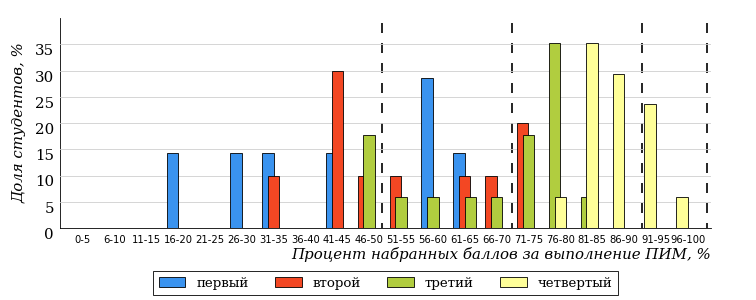 
Рисунок 3.55 – Распределение результатов тестирования студентов образовательных организаций – участников проекта, реализующих программы СПО,
по уровням обученности в соответствии
с процентом набранных баллов за выполнение ПИМ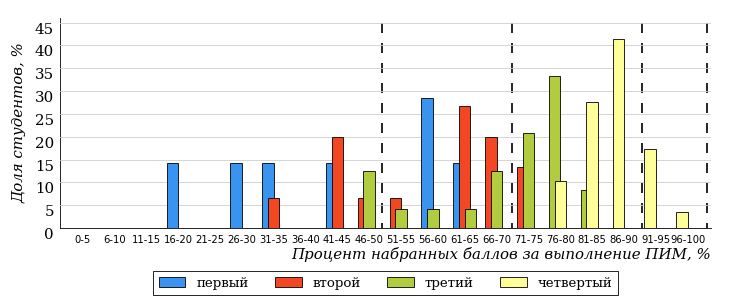 Диаграммы (рисунки 3.54 и 3.55) позволяют провести экспресс-оценку результатов тестирования студентов специальности ссуза: сопоставить набранные баллы за выполнение ПИМ с уровнем обученности, а также провести сравнение результатов тестирования студентов ссуза по специальности «Технология производства и переработки пластических масс и эластомеров» с результатами по данным показателям этой же специальности образовательных организаций – участников проекта, реализующих программы СПО.На оси абсцисс показан процент набранных баллов за выполнение ПИМ и выделена интервальная шкала по данному показателю: [0%; 50%),
[50%; 70%), [70%; 90%), [90%; 100%]. Столбцы различного цвета указывают на долю студентов, находящихся соответственно на первом, втором, третьем и четвертом уровнях обученности.ПРИМЕЧАНИЕ:Предложенная шкала носит рекомендательный характер и может быть использована как дополнение к построению общего рейтинга результатов тестирования.Специальность 19.02.02 «Технология хранения и переработки зерна»Результаты тестирования студентов ссуза и образовательных организаций – участников проекта, реализующих программы СПО, специальности «Технология хранения и переработки зерна» по показателю «Доля студентов по проценту набранных баллов за выполнение ПИМ» представлены на рисунке 3.56.
Рисунок 3.56 – Распределение результатов тестирования студентов ссуза
с наложением на общий результат образовательных организаций – участников проекта, реализующих программы СПО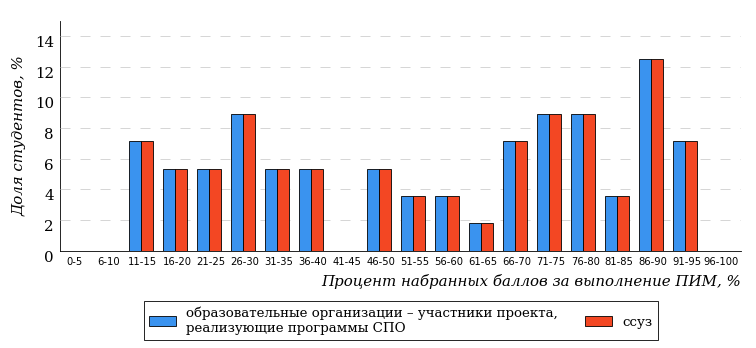 Распределение результатов тестирования студентов ссуза и образовательных организаций – участников проекта, реализующих программы СПО, по показателю «Доля студентов на уровне обученности не ниже второго» в соответствии с моделью оценки результатов обучения представлено на рисунке 3.57.Рисунок 3.57 – Диаграмма распределения результатов тестирования студентовКак видно из рисунка 3.57, доля студентов специальности «Технология хранения и переработки зерна» на уровне обученности не ниже второго, составляет 62%, а доля студентов данной специальности образовательных организаций – участников проекта, реализующих программы СПО – 62%.На диаграмме (рисунок 3.58) темным столбиком отмечен результат по показателю «Доля студентов на уровне обученности не ниже второго» для специальности «Технология хранения и переработки зерна» ссуза на фоне образовательных организаций – участников проекта, реализующих программы СПО, реализующих данную специальность (в рамках ФЭПО-34).
Рисунок 3.58 – Диаграмма ранжирования образовательных организаций – участников проекта, реализующих программы СПО,
по показателю «Доля студентов на уровне обученности не ниже второго»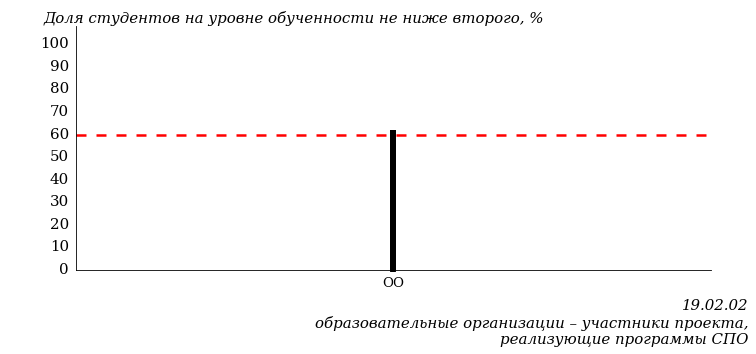 ПРИМЕЧАНИЕ:Фон образовательных организаций – участников проекта, реализующих программы СПО, не приводится, если их количество по данной специальности не превышает 5.На рисунке 3.58 красной линией показан критерий оценки результатов обучения «60% студентов на уровне обученности не ниже второго».На диаграмме (рисунок 3.59) представлено распределение студентов ссуза специальности «Технология хранения и переработки зерна» по уровням обученности в соответствии с процентом набранных баллов по результатам выполнения ПИМ.
Рисунок 3.59 – Распределение результатов тестирования студентов ссуза
по уровням обученности в соответствии
с процентом набранных баллов за выполнение ПИМ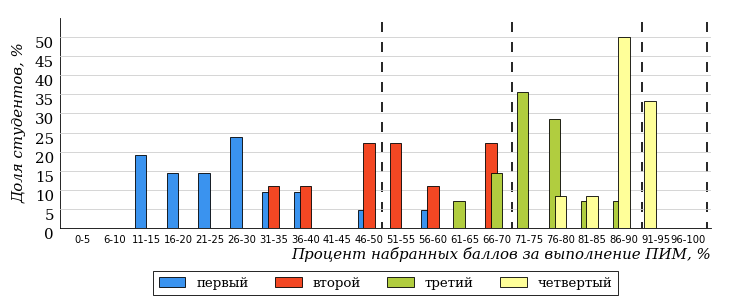 
Рисунок 3.60 – Распределение результатов тестирования студентов образовательных организаций – участников проекта, реализующих программы СПО,
по уровням обученности в соответствии
с процентом набранных баллов за выполнение ПИМДиаграммы (рисунки 3.59 и 3.60) позволяют провести экспресс-оценку результатов тестирования студентов специальности ссуза: сопоставить набранные баллы за выполнение ПИМ с уровнем обученности, а также провести сравнение результатов тестирования студентов ссуза по специальности «Технология хранения и переработки зерна» с результатами по данным показателям этой же специальности образовательных организаций – участников проекта, реализующих программы СПО.На оси абсцисс показан процент набранных баллов за выполнение ПИМ и выделена интервальная шкала по данному показателю: [0%; 50%),
[50%; 70%), [70%; 90%), [90%; 100%]. Столбцы различного цвета указывают на долю студентов, находящихся соответственно на первом, втором, третьем и четвертом уровнях обученности.ПРИМЕЧАНИЕ:Предложенная шкала носит рекомендательный характер и может быть использована как дополнение к построению общего рейтинга результатов тестирования.Специальность 19.02.03 «Технология хлеба, кондитерских и макаронных изделий»Результаты тестирования студентов ссуза и образовательных организаций – участников проекта, реализующих программы СПО, специальности «Технология хлеба, кондитерских и макаронных изделий» по показателю «Доля студентов по проценту набранных баллов за выполнение ПИМ» представлены на рисунке 3.61.
Рисунок 3.61 – Распределение результатов тестирования студентов ссуза
с наложением на общий результат образовательных организаций – участников проекта, реализующих программы СПО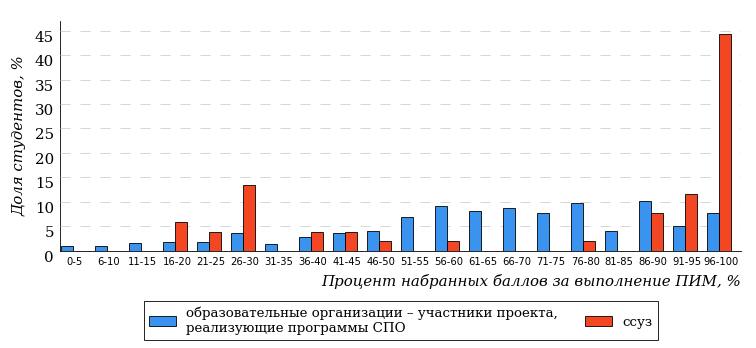 Распределение результатов тестирования студентов ссуза и образовательных организаций – участников проекта, реализующих программы СПО, по показателю «Доля студентов на уровне обученности не ниже второго» в соответствии с моделью оценки результатов обучения представлено на рисунке 3.62.Рисунок 3.62 – Диаграмма распределения результатов тестирования студентовКак видно из рисунка 3.62, доля студентов специальности «Технология хлеба, кондитерских и макаронных изделий» на уровне обученности не ниже второго, составляет 73%, а доля студентов данной специальности образовательных организаций – участников проекта, реализующих программы СПО – 81%.На диаграмме (рисунок 3.63) темным столбиком отмечен результат по показателю «Доля студентов на уровне обученности не ниже второго» для специальности «Технология хлеба, кондитерских и макаронных изделий» ссуза на фоне образовательных организаций – участников проекта, реализующих программы СПО, реализующих данную специальность (в рамках ФЭПО-34).
Рисунок 3.63 – Диаграмма ранжирования образовательных организаций – участников проекта, реализующих программы СПО,
по показателю «Доля студентов на уровне обученности не ниже второго»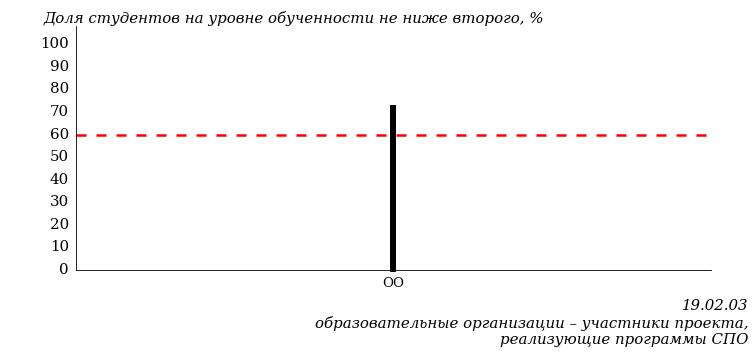 ПРИМЕЧАНИЕ:Фон образовательных организаций – участников проекта, реализующих программы СПО, не приводится, если их количество по данной специальности не превышает 5.На рисунке 3.63 красной линией показан критерий оценки результатов обучения «60% студентов на уровне обученности не ниже второго».На диаграмме (рисунок 3.64) представлено распределение студентов ссуза специальности «Технология хлеба, кондитерских и макаронных изделий» по уровням обученности в соответствии с процентом набранных баллов по результатам выполнения ПИМ.
Рисунок 3.64 – Распределение результатов тестирования студентов ссуза
по уровням обученности в соответствии
с процентом набранных баллов за выполнение ПИМ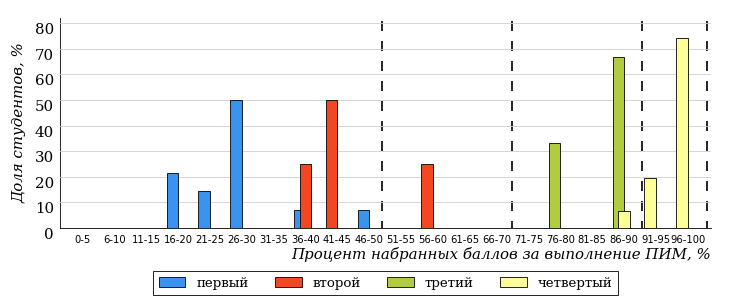 
Рисунок 3.65 – Распределение результатов тестирования студентов образовательных организаций – участников проекта, реализующих программы СПО,
по уровням обученности в соответствии
с процентом набранных баллов за выполнение ПИМ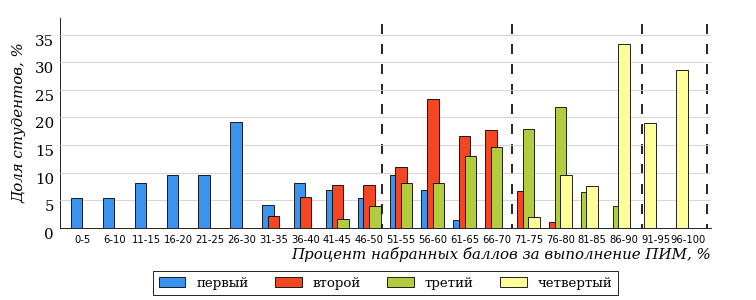 Диаграммы (рисунки 3.64 и 3.65) позволяют провести экспресс-оценку результатов тестирования студентов специальности ссуза: сопоставить набранные баллы за выполнение ПИМ с уровнем обученности, а также провести сравнение результатов тестирования студентов ссуза по специальности «Технология хлеба, кондитерских и макаронных изделий» с результатами по данным показателям этой же специальности образовательных организаций – участников проекта, реализующих программы СПО.На оси абсцисс показан процент набранных баллов за выполнение ПИМ и выделена интервальная шкала по данному показателю: [0%; 50%),
[50%; 70%), [70%; 90%), [90%; 100%]. Столбцы различного цвета указывают на долю студентов, находящихся соответственно на первом, втором, третьем и четвертом уровнях обученности.ПРИМЕЧАНИЕ:Предложенная шкала носит рекомендательный характер и может быть использована как дополнение к построению общего рейтинга результатов тестирования.Специальность 23.02.03 «Техническое обслуживание и ремонт автомобильного транспорта»Результаты тестирования студентов ссуза и образовательных организаций – участников проекта, реализующих программы СПО, специальности «Техническое обслуживание и ремонт автомобильного транспорта» по показателю «Доля студентов по проценту набранных баллов за выполнение ПИМ» представлены на рисунке 3.66.
Рисунок 3.66 – Распределение результатов тестирования студентов ссуза
с наложением на общий результат образовательных организаций – участников проекта, реализующих программы СПО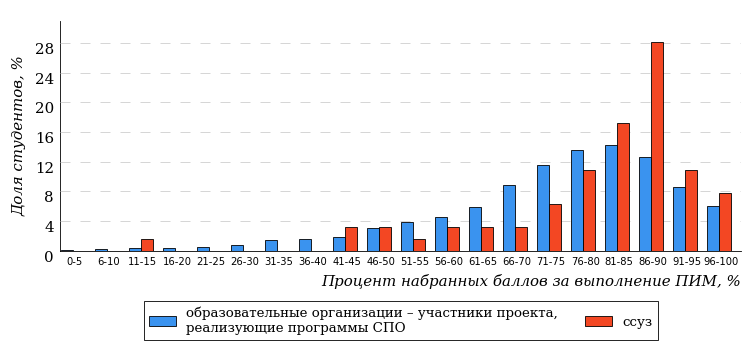 Распределение результатов тестирования студентов ссуза и образовательных организаций – участников проекта, реализующих программы СПО, по показателю «Доля студентов на уровне обученности не ниже второго» в соответствии с моделью оценки результатов обучения представлено на рисунке 3.67.Рисунок 3.67 – Диаграмма распределения результатов тестирования студентовКак видно из рисунка 3.67, доля студентов специальности «Техническое обслуживание и ремонт автомобильного транспорта» на уровне обученности не ниже второго, составляет 94%, а доля студентов данной специальности образовательных организаций – участников проекта, реализующих программы СПО – 89%.На диаграмме (рисунок 3.68) темным столбиком отмечен результат по показателю «Доля студентов на уровне обученности не ниже второго» для специальности «Техническое обслуживание и ремонт автомобильного транспорта» ссуза на фоне образовательных организаций – участников проекта, реализующих программы СПО, реализующих данную специальность (в рамках ФЭПО-34).
Рисунок 3.68 – Диаграмма ранжирования образовательных организаций – участников проекта, реализующих программы СПО,
по показателю «Доля студентов на уровне обученности не ниже второго»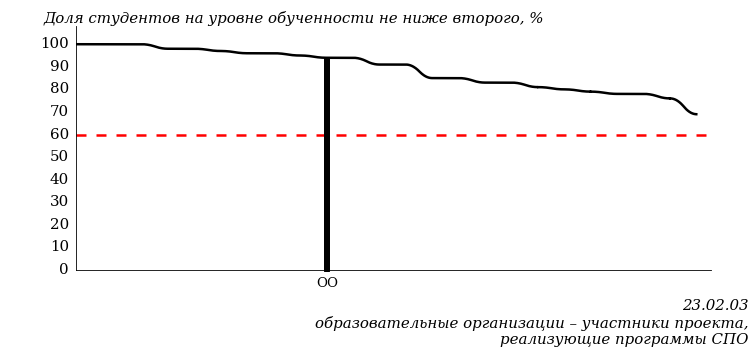 ПРИМЕЧАНИЕ:Фон образовательных организаций – участников проекта, реализующих программы СПО, не приводится, если их количество по данной специальности не превышает 5.На рисунке 3.68 красной линией показан критерий оценки результатов обучения «60% студентов на уровне обученности не ниже второго».На диаграмме (рисунок 3.69) представлено распределение студентов ссуза специальности «Техническое обслуживание и ремонт автомобильного транспорта» по уровням обученности в соответствии с процентом набранных баллов по результатам выполнения ПИМ.
Рисунок 3.69 – Распределение результатов тестирования студентов ссуза
по уровням обученности в соответствии
с процентом набранных баллов за выполнение ПИМ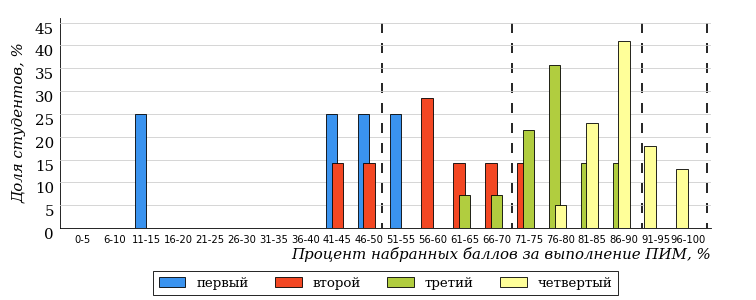 
Рисунок 3.70 – Распределение результатов тестирования студентов образовательных организаций – участников проекта, реализующих программы СПО,
по уровням обученности в соответствии
с процентом набранных баллов за выполнение ПИМ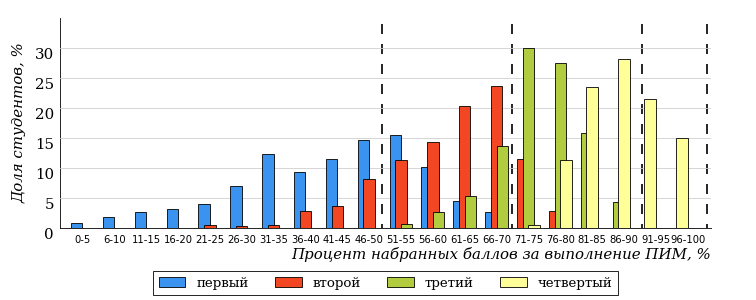 Диаграммы (рисунки 3.69 и 3.70) позволяют провести экспресс-оценку результатов тестирования студентов специальности ссуза: сопоставить набранные баллы за выполнение ПИМ с уровнем обученности, а также провести сравнение результатов тестирования студентов ссуза по специальности «Техническое обслуживание и ремонт автомобильного транспорта» с результатами по данным показателям этой же специальности образовательных организаций – участников проекта, реализующих программы СПО.На оси абсцисс показан процент набранных баллов за выполнение ПИМ и выделена интервальная шкала по данному показателю: [0%; 50%),
[50%; 70%), [70%; 90%), [90%; 100%]. Столбцы различного цвета указывают на долю студентов, находящихся соответственно на первом, втором, третьем и четвертом уровнях обученности.ПРИМЕЧАНИЕ:Предложенная шкала носит рекомендательный характер и может быть использована как дополнение к построению общего рейтинга результатов тестирования.Специальность 35.02.03 «Технология деревообработки»Результаты тестирования студентов ссуза и образовательных организаций – участников проекта, реализующих программы СПО, специальности «Технология деревообработки» по показателю «Доля студентов по проценту набранных баллов за выполнение ПИМ» представлены на рисунке 3.71.
Рисунок 3.71 – Распределение результатов тестирования студентов ссуза
с наложением на общий результат образовательных организаций – участников проекта, реализующих программы СПО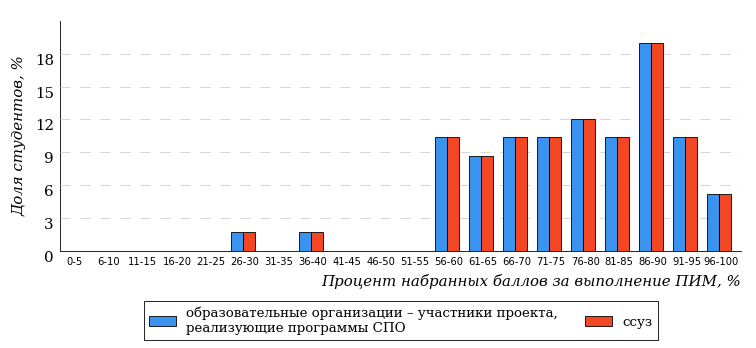 Распределение результатов тестирования студентов ссуза и образовательных организаций – участников проекта, реализующих программы СПО, по показателю «Доля студентов на уровне обученности не ниже второго» в соответствии с моделью оценки результатов обучения представлено на рисунке 3.72.Рисунок 3.72 – Диаграмма распределения результатов тестирования студентовКак видно из рисунка 3.72, доля студентов специальности «Технология деревообработки» на уровне обученности не ниже второго, составляет 95%, а доля студентов данной специальности образовательных организаций – участников проекта, реализующих программы СПО – 95%.На диаграмме (рисунок 3.73) темным столбиком отмечен результат по показателю «Доля студентов на уровне обученности не ниже второго» для специальности «Технология деревообработки» ссуза на фоне образовательных организаций – участников проекта, реализующих программы СПО, реализующих данную специальность (в рамках ФЭПО-34).
Рисунок 3.73 – Диаграмма ранжирования образовательных организаций – участников проекта, реализующих программы СПО,
по показателю «Доля студентов на уровне обученности не ниже второго»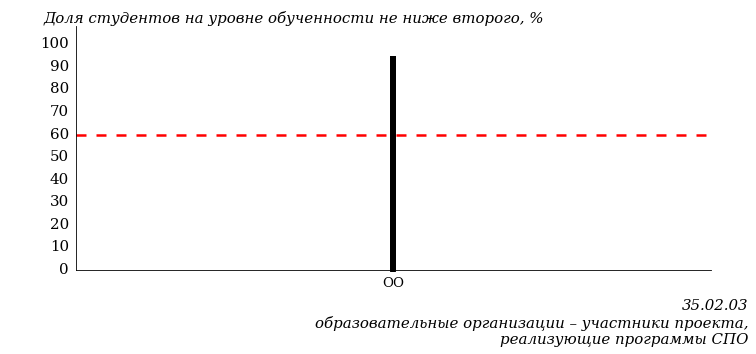 ПРИМЕЧАНИЕ:Фон образовательных организаций – участников проекта, реализующих программы СПО, не приводится, если их количество по данной специальности не превышает 5.На рисунке 3.73 красной линией показан критерий оценки результатов обучения «60% студентов на уровне обученности не ниже второго».На диаграмме (рисунок 3.74) представлено распределение студентов ссуза специальности «Технология деревообработки» по уровням обученности в соответствии с процентом набранных баллов по результатам выполнения ПИМ.
Рисунок 3.74 – Распределение результатов тестирования студентов ссуза
по уровням обученности в соответствии
с процентом набранных баллов за выполнение ПИМ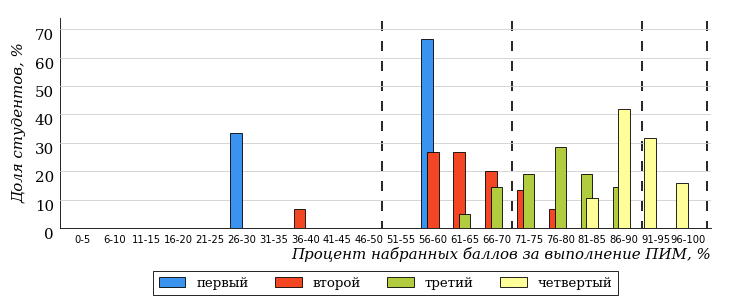 
Рисунок 3.75 – Распределение результатов тестирования студентов образовательных организаций – участников проекта, реализующих программы СПО,
по уровням обученности в соответствии
с процентом набранных баллов за выполнение ПИМДиаграммы (рисунки 3.74 и 3.75) позволяют провести экспресс-оценку результатов тестирования студентов специальности ссуза: сопоставить набранные баллы за выполнение ПИМ с уровнем обученности, а также провести сравнение результатов тестирования студентов ссуза по специальности «Технология деревообработки» с результатами по данным показателям этой же специальности образовательных организаций – участников проекта, реализующих программы СПО.На оси абсцисс показан процент набранных баллов за выполнение ПИМ и выделена интервальная шкала по данному показателю: [0%; 50%),
[50%; 70%), [70%; 90%), [90%; 100%]. Столбцы различного цвета указывают на долю студентов, находящихся соответственно на первом, втором, третьем и четвертом уровнях обученности.ПРИМЕЧАНИЕ:Предложенная шкала носит рекомендательный характер и может быть использована как дополнение к построению общего рейтинга результатов тестирования.Специальность 35.02.07 «Механизация сельского хозяйства»Результаты тестирования студентов ссуза и образовательных организаций – участников проекта, реализующих программы СПО, специальности «Механизация сельского хозяйства» по показателю «Доля студентов по проценту набранных баллов за выполнение ПИМ» представлены на рисунке 3.76.
Рисунок 3.76 – Распределение результатов тестирования студентов ссуза
с наложением на общий результат образовательных организаций – участников проекта, реализующих программы СПО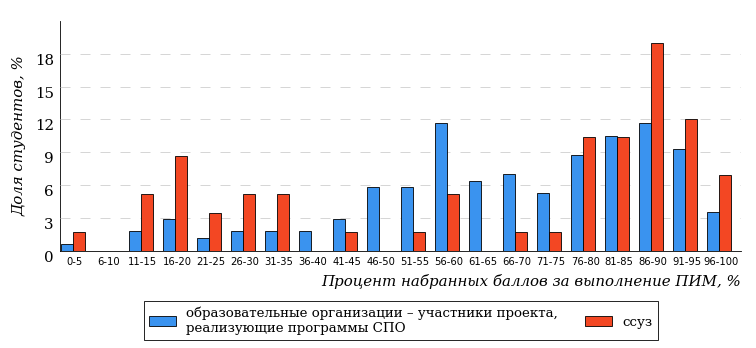 Распределение результатов тестирования студентов ссуза и образовательных организаций – участников проекта, реализующих программы СПО, по показателю «Доля студентов на уровне обученности не ниже второго» в соответствии с моделью оценки результатов обучения представлено на рисунке 3.77.Рисунок 3.77 – Диаграмма распределения результатов тестирования студентовКак видно из рисунка 3.77, доля студентов специальности «Механизация сельского хозяйства» на уровне обученности не ниже второго, составляет 72%, а доля студентов данной специальности образовательных организаций – участников проекта, реализующих программы СПО – 85%.На диаграмме (рисунок 3.78) темным столбиком отмечен результат по показателю «Доля студентов на уровне обученности не ниже второго» для специальности «Механизация сельского хозяйства» ссуза на фоне образовательных организаций – участников проекта, реализующих программы СПО, реализующих данную специальность (в рамках ФЭПО-34).
Рисунок 3.78 – Диаграмма ранжирования образовательных организаций – участников проекта, реализующих программы СПО,
по показателю «Доля студентов на уровне обученности не ниже второго»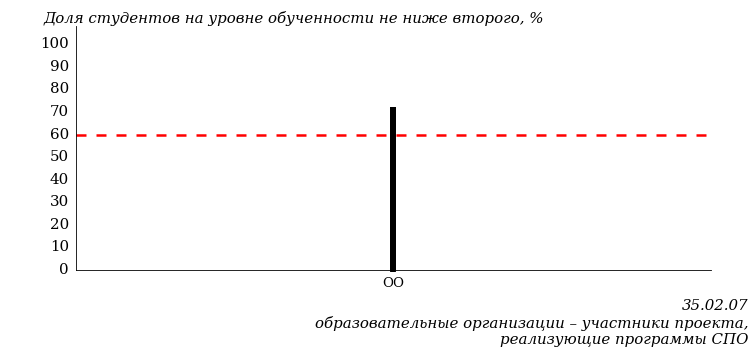 ПРИМЕЧАНИЕ:Фон образовательных организаций – участников проекта, реализующих программы СПО, не приводится, если их количество по данной специальности не превышает 5.На рисунке 3.78 красной линией показан критерий оценки результатов обучения «60% студентов на уровне обученности не ниже второго».На диаграмме (рисунок 3.79) представлено распределение студентов ссуза специальности «Механизация сельского хозяйства» по уровням обученности в соответствии с процентом набранных баллов по результатам выполнения ПИМ.
Рисунок 3.79 – Распределение результатов тестирования студентов ссуза
по уровням обученности в соответствии
с процентом набранных баллов за выполнение ПИМ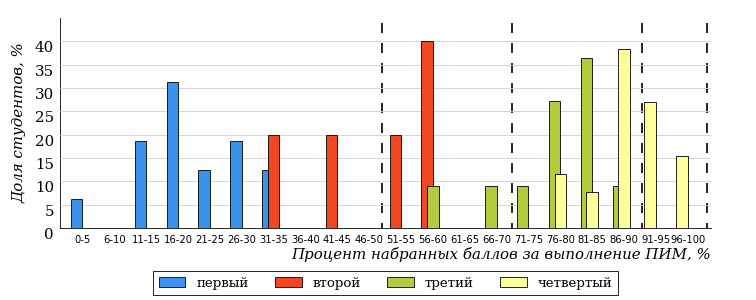 
Рисунок 3.80 – Распределение результатов тестирования студентов образовательных организаций – участников проекта, реализующих программы СПО,
по уровням обученности в соответствии
с процентом набранных баллов за выполнение ПИМ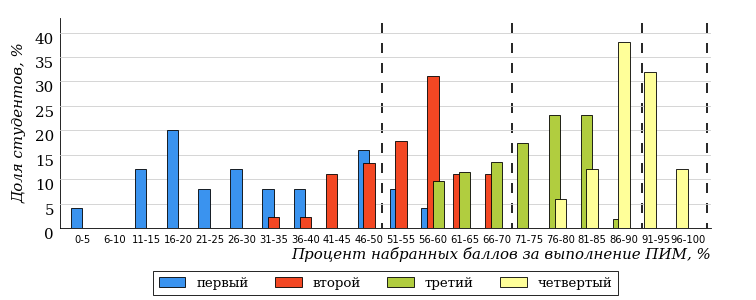 Диаграммы (рисунки 3.79 и 3.80) позволяют провести экспресс-оценку результатов тестирования студентов специальности ссуза: сопоставить набранные баллы за выполнение ПИМ с уровнем обученности, а также провести сравнение результатов тестирования студентов ссуза по специальности «Механизация сельского хозяйства» с результатами по данным показателям этой же специальности образовательных организаций – участников проекта, реализующих программы СПО.На оси абсцисс показан процент набранных баллов за выполнение ПИМ и выделена интервальная шкала по данному показателю: [0%; 50%),
[50%; 70%), [70%; 90%), [90%; 100%]. Столбцы различного цвета указывают на долю студентов, находящихся соответственно на первом, втором, третьем и четвертом уровнях обученности.ПРИМЕЧАНИЕ:Предложенная шкала носит рекомендательный характер и может быть использована как дополнение к построению общего рейтинга результатов тестирования.Специальность 35.02.08 «Электрификация и автоматизация сельского хозяйства»Результаты тестирования студентов ссуза и образовательных организаций – участников проекта, реализующих программы СПО, специальности «Электрификация и автоматизация сельского хозяйства» по показателю «Доля студентов по проценту набранных баллов за выполнение ПИМ» представлены на рисунке 3.81.
Рисунок 3.81 – Распределение результатов тестирования студентов ссуза
с наложением на общий результат образовательных организаций – участников проекта, реализующих программы СПО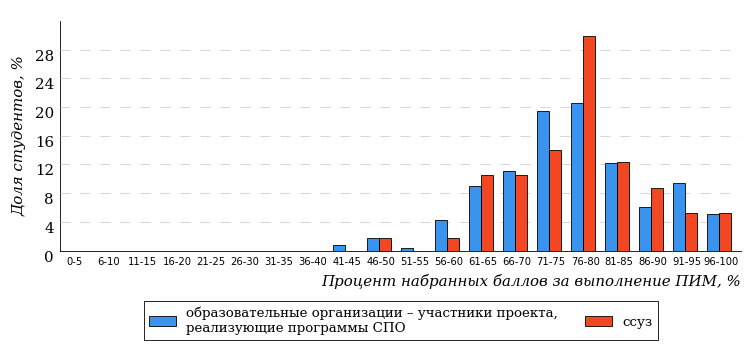 Распределение результатов тестирования студентов ссуза и образовательных организаций – участников проекта, реализующих программы СПО, по показателю «Доля студентов на уровне обученности не ниже второго» в соответствии с моделью оценки результатов обучения представлено на рисунке 3.82.Рисунок 3.82 – Диаграмма распределения результатов тестирования студентовКак видно из рисунка 3.82, доля студентов специальности «Электрификация и автоматизация сельского хозяйства» на уровне обученности не ниже второго, составляет 94%, а доля студентов данной специальности образовательных организаций – участников проекта, реализующих программы СПО – 98%.На диаграмме (рисунок 3.83) темным столбиком отмечен результат по показателю «Доля студентов на уровне обученности не ниже второго» для специальности «Электрификация и автоматизация сельского хозяйства» ссуза на фоне образовательных организаций – участников проекта, реализующих программы СПО, реализующих данную специальность (в рамках ФЭПО-34).
Рисунок 3.83 – Диаграмма ранжирования образовательных организаций – участников проекта, реализующих программы СПО,
по показателю «Доля студентов на уровне обученности не ниже второго»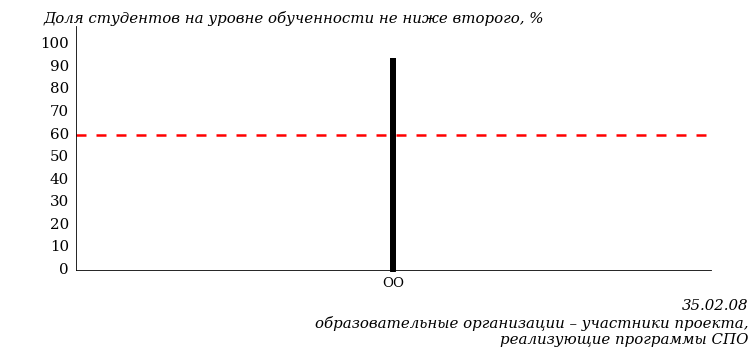 ПРИМЕЧАНИЕ:Фон образовательных организаций – участников проекта, реализующих программы СПО, не приводится, если их количество по данной специальности не превышает 5.На рисунке 3.83 красной линией показан критерий оценки результатов обучения «60% студентов на уровне обученности не ниже второго».На диаграмме (рисунок 3.84) представлено распределение студентов ссуза специальности «Электрификация и автоматизация сельского хозяйства» по уровням обученности в соответствии с процентом набранных баллов по результатам выполнения ПИМ.
Рисунок 3.84 – Распределение результатов тестирования студентов ссуза
по уровням обученности в соответствии
с процентом набранных баллов за выполнение ПИМ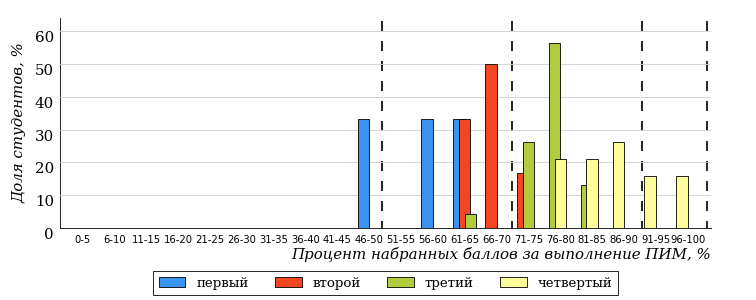 
Рисунок 3.85 – Распределение результатов тестирования студентов образовательных организаций – участников проекта, реализующих программы СПО,
по уровням обученности в соответствии
с процентом набранных баллов за выполнение ПИМ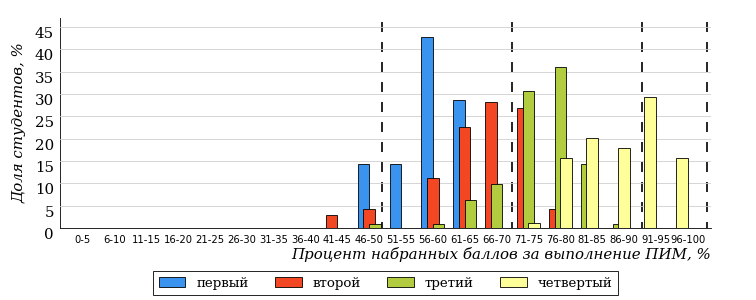 Диаграммы (рисунки 3.84 и 3.85) позволяют провести экспресс-оценку результатов тестирования студентов специальности ссуза: сопоставить набранные баллы за выполнение ПИМ с уровнем обученности, а также провести сравнение результатов тестирования студентов ссуза по специальности «Электрификация и автоматизация сельского хозяйства» с результатами по данным показателям этой же специальности образовательных организаций – участников проекта, реализующих программы СПО.На оси абсцисс показан процент набранных баллов за выполнение ПИМ и выделена интервальная шкала по данному показателю: [0%; 50%),
[50%; 70%), [70%; 90%), [90%; 100%]. Столбцы различного цвета указывают на долю студентов, находящихся соответственно на первом, втором, третьем и четвертом уровнях обученности.ПРИМЕЧАНИЕ:Предложенная шкала носит рекомендательный характер и может быть использована как дополнение к построению общего рейтинга результатов тестирования.Специальность 38.02.01 «Экономика и бухгалтерский учет (по отраслям)»Результаты тестирования студентов ссуза и образовательных организаций – участников проекта, реализующих программы СПО, специальности «Экономика и бухгалтерский учет (по отраслям)» по показателю «Доля студентов по проценту набранных баллов за выполнение ПИМ» представлены на рисунке 3.86.
Рисунок 3.86 – Распределение результатов тестирования студентов ссуза
с наложением на общий результат образовательных организаций – участников проекта, реализующих программы СПО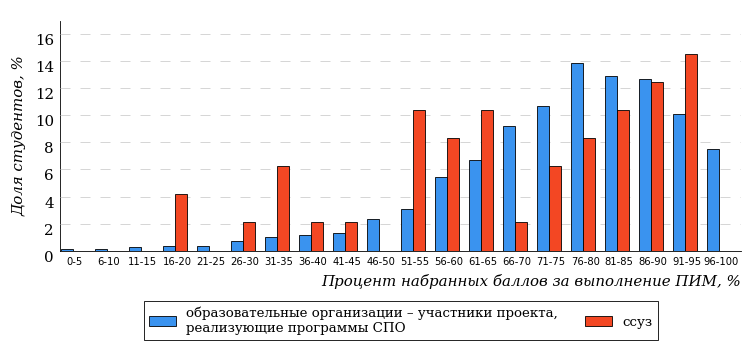 Распределение результатов тестирования студентов ссуза и образовательных организаций – участников проекта, реализующих программы СПО, по показателю «Доля студентов на уровне обученности не ниже второго» в соответствии с моделью оценки результатов обучения представлено на рисунке 3.87.Рисунок 3.87 – Диаграмма распределения результатов тестирования студентовКак видно из рисунка 3.87, доля студентов специальности «Экономика и бухгалтерский учет (по отраслям)» на уровне обученности не ниже второго, составляет 77%, а доля студентов данной специальности образовательных организаций – участников проекта, реализующих программы СПО – 91%.На диаграмме (рисунок 3.88) темным столбиком отмечен результат по показателю «Доля студентов на уровне обученности не ниже второго» для специальности «Экономика и бухгалтерский учет (по отраслям)» ссуза на фоне образовательных организаций – участников проекта, реализующих программы СПО, реализующих данную специальность (в рамках ФЭПО-34).
Рисунок 3.88 – Диаграмма ранжирования образовательных организаций – участников проекта, реализующих программы СПО,
по показателю «Доля студентов на уровне обученности не ниже второго»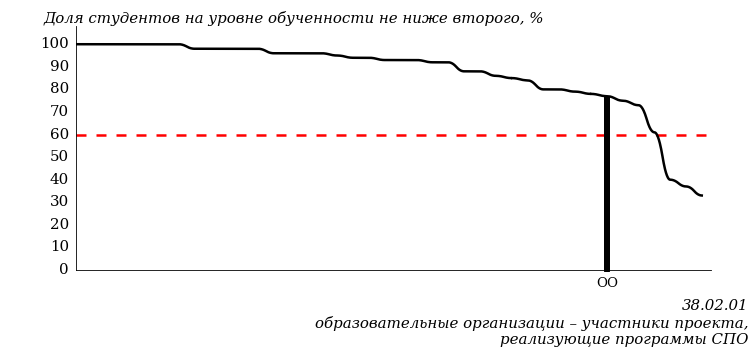 ПРИМЕЧАНИЕ:Фон образовательных организаций – участников проекта, реализующих программы СПО, не приводится, если их количество по данной специальности не превышает 5.На рисунке 3.88 красной линией показан критерий оценки результатов обучения «60% студентов на уровне обученности не ниже второго».На диаграмме (рисунок 3.89) представлено распределение студентов ссуза специальности «Экономика и бухгалтерский учет (по отраслям)» по уровням обученности в соответствии с процентом набранных баллов по результатам выполнения ПИМ.
Рисунок 3.89 – Распределение результатов тестирования студентов ссуза
по уровням обученности в соответствии
с процентом набранных баллов за выполнение ПИМ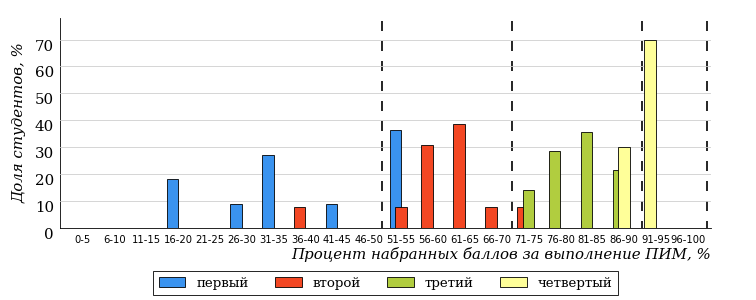 
Рисунок 3.90 – Распределение результатов тестирования студентов образовательных организаций – участников проекта, реализующих программы СПО,
по уровням обученности в соответствии
с процентом набранных баллов за выполнение ПИМ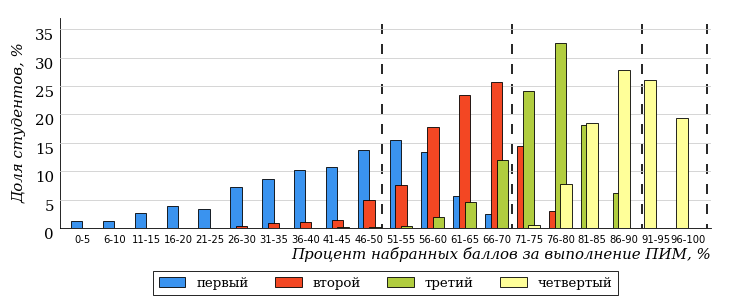 Диаграммы (рисунки 3.89 и 3.90) позволяют провести экспресс-оценку результатов тестирования студентов специальности ссуза: сопоставить набранные баллы за выполнение ПИМ с уровнем обученности, а также провести сравнение результатов тестирования студентов ссуза по специальности «Экономика и бухгалтерский учет (по отраслям)» с результатами по данным показателям этой же специальности образовательных организаций – участников проекта, реализующих программы СПО.На оси абсцисс показан процент набранных баллов за выполнение ПИМ и выделена интервальная шкала по данному показателю: [0%; 50%),
[50%; 70%), [70%; 90%), [90%; 100%]. Столбцы различного цвета указывают на долю студентов, находящихся соответственно на первом, втором, третьем и четвертом уровнях обученности.ПРИМЕЧАНИЕ:Предложенная шкала носит рекомендательный характер и может быть использована как дополнение к построению общего рейтинга результатов тестирования.Специальность 38.02.05 «Товароведение и экспертиза качества потребительских товаров»Результаты тестирования студентов ссуза и образовательных организаций – участников проекта, реализующих программы СПО, специальности «Товароведение и экспертиза качества потребительских товаров» по показателю «Доля студентов по проценту набранных баллов за выполнение ПИМ» представлены на рисунке 3.91.
Рисунок 3.91 – Распределение результатов тестирования студентов ссуза
с наложением на общий результат образовательных организаций – участников проекта, реализующих программы СПО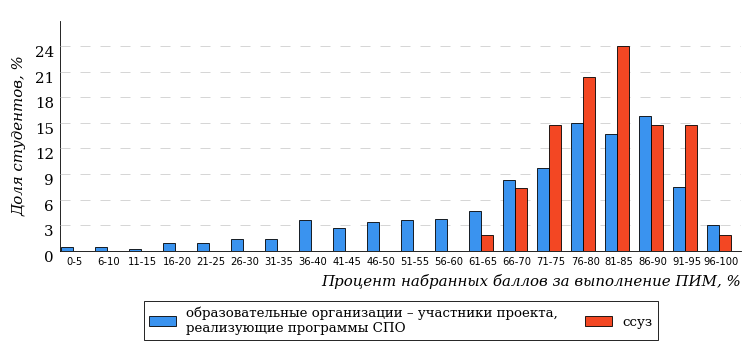 Распределение результатов тестирования студентов ссуза и образовательных организаций – участников проекта, реализующих программы СПО, по показателю «Доля студентов на уровне обученности не ниже второго» в соответствии с моделью оценки результатов обучения представлено на рисунке 3.92.Рисунок 3.92 – Диаграмма распределения результатов тестирования студентовКак видно из рисунка 3.92, доля студентов специальности «Товароведение и экспертиза качества потребительских товаров» на уровне обученности не ниже второго, составляет 100%, а доля студентов данной специальности образовательных организаций – участников проекта, реализующих программы СПО – 86%.На диаграмме (рисунок 3.93) темным столбиком отмечен результат по показателю «Доля студентов на уровне обученности не ниже второго» для специальности «Товароведение и экспертиза качества потребительских товаров» ссуза на фоне образовательных организаций – участников проекта, реализующих программы СПО, реализующих данную специальность (в рамках ФЭПО-34).
Рисунок 3.93 – Диаграмма ранжирования образовательных организаций – участников проекта, реализующих программы СПО,
по показателю «Доля студентов на уровне обученности не ниже второго»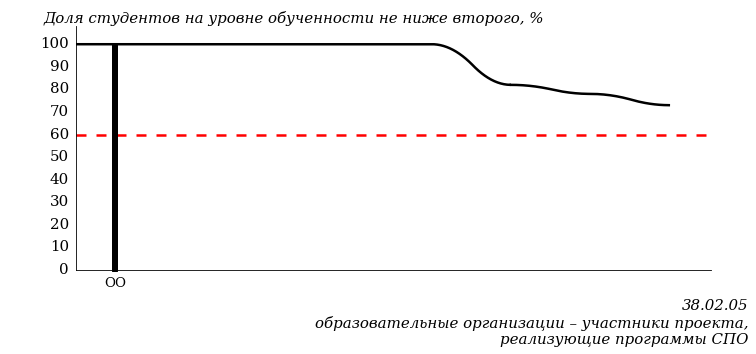 ПРИМЕЧАНИЕ:Фон образовательных организаций – участников проекта, реализующих программы СПО, не приводится, если их количество по данной специальности не превышает 5.На рисунке 3.93 красной линией показан критерий оценки результатов обучения «60% студентов на уровне обученности не ниже второго».На диаграмме (рисунок 3.94) представлено распределение студентов ссуза специальности «Товароведение и экспертиза качества потребительских товаров» по уровням обученности в соответствии с процентом набранных баллов по результатам выполнения ПИМ.
Рисунок 3.94 – Распределение результатов тестирования студентов ссуза
по уровням обученности в соответствии
с процентом набранных баллов за выполнение ПИМ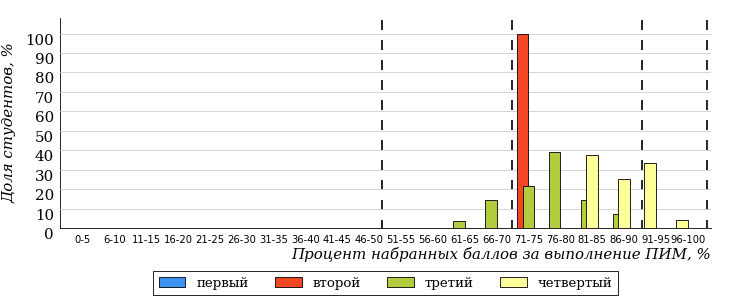 
Рисунок 3.95 – Распределение результатов тестирования студентов образовательных организаций – участников проекта, реализующих программы СПО,
по уровням обученности в соответствии
с процентом набранных баллов за выполнение ПИМ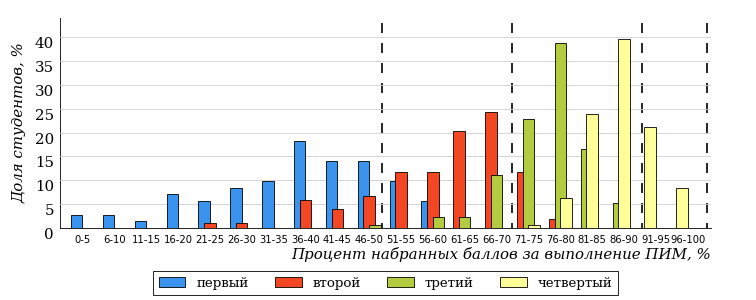 Диаграммы (рисунки 3.94 и 3.95) позволяют провести экспресс-оценку результатов тестирования студентов специальности ссуза: сопоставить набранные баллы за выполнение ПИМ с уровнем обученности, а также провести сравнение результатов тестирования студентов ссуза по специальности «Товароведение и экспертиза качества потребительских товаров» с результатами по данным показателям этой же специальности образовательных организаций – участников проекта, реализующих программы СПО.На оси абсцисс показан процент набранных баллов за выполнение ПИМ и выделена интервальная шкала по данному показателю: [0%; 50%),
[50%; 70%), [70%; 90%), [90%; 100%]. Столбцы различного цвета указывают на долю студентов, находящихся соответственно на первом, втором, третьем и четвертом уровнях обученности.ПРИМЕЧАНИЕ:Предложенная шкала носит рекомендательный характер и может быть использована как дополнение к построению общего рейтинга результатов тестирования.Специальность 40.02.01 «Право и организация социального обеспечения»Результаты тестирования студентов ссуза и образовательных организаций – участников проекта, реализующих программы СПО, специальности «Право и организация социального обеспечения» по показателю «Доля студентов по проценту набранных баллов за выполнение ПИМ» представлены на рисунке 3.96.
Рисунок 3.96 – Распределение результатов тестирования студентов ссуза
с наложением на общий результат образовательных организаций – участников проекта, реализующих программы СПО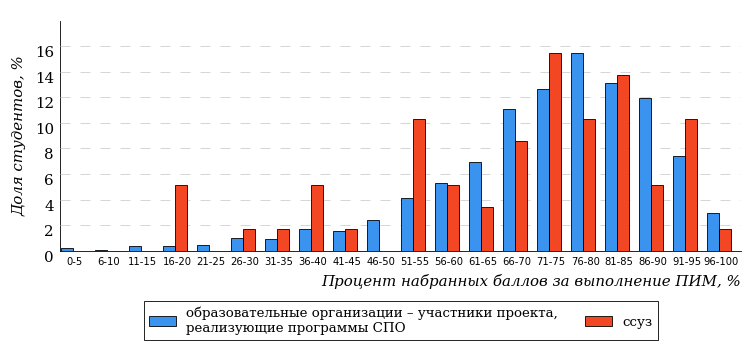 Распределение результатов тестирования студентов ссуза и образовательных организаций – участников проекта, реализующих программы СПО, по показателю «Доля студентов на уровне обученности не ниже второго» в соответствии с моделью оценки результатов обучения представлено на рисунке 3.97.Рисунок 3.97 – Диаграмма распределения результатов тестирования студентовКак видно из рисунка 3.97, доля студентов специальности «Право и организация социального обеспечения» на уровне обученности не ниже второго, составляет 81%, а доля студентов данной специальности образовательных организаций – участников проекта, реализующих программы СПО – 88%.На диаграмме (рисунок 3.98) темным столбиком отмечен результат по показателю «Доля студентов на уровне обученности не ниже второго» для специальности «Право и организация социального обеспечения» ссуза на фоне образовательных организаций – участников проекта, реализующих программы СПО, реализующих данную специальность (в рамках ФЭПО-34).
Рисунок 3.98 – Диаграмма ранжирования образовательных организаций – участников проекта, реализующих программы СПО,
по показателю «Доля студентов на уровне обученности не ниже второго»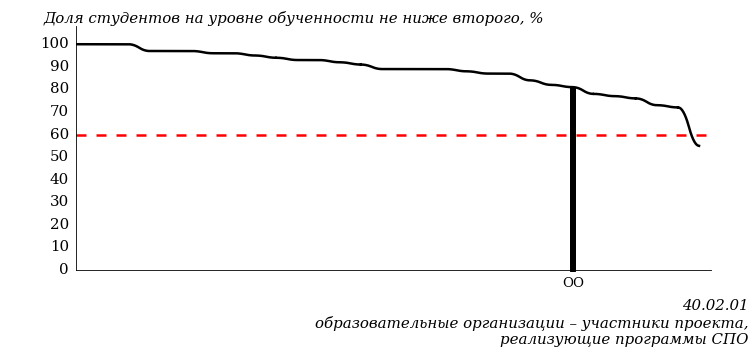 ПРИМЕЧАНИЕ:Фон образовательных организаций – участников проекта, реализующих программы СПО, не приводится, если их количество по данной специальности не превышает 5.На рисунке 3.98 красной линией показан критерий оценки результатов обучения «60% студентов на уровне обученности не ниже второго».На диаграмме (рисунок 3.99) представлено распределение студентов ссуза специальности «Право и организация социального обеспечения» по уровням обученности в соответствии с процентом набранных баллов по результатам выполнения ПИМ.
Рисунок 3.99 – Распределение результатов тестирования студентов ссуза
по уровням обученности в соответствии
с процентом набранных баллов за выполнение ПИМ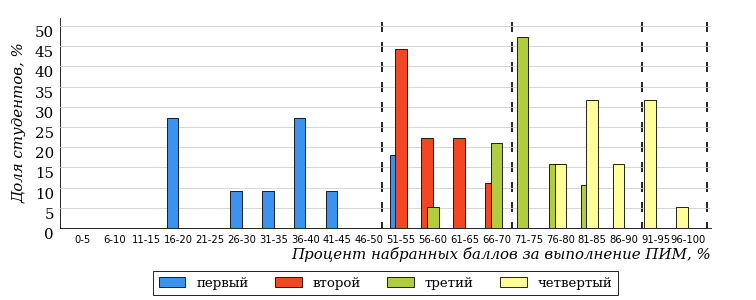 
Рисунок 3.100 – Распределение результатов тестирования студентов образовательных организаций – участников проекта, реализующих программы СПО,
по уровням обученности в соответствии
с процентом набранных баллов за выполнение ПИМ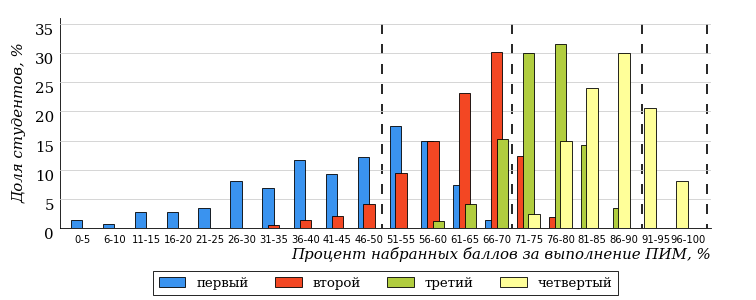 Диаграммы (рисунки 3.99 и 3.100) позволяют провести экспресс-оценку результатов тестирования студентов специальности ссуза: сопоставить набранные баллы за выполнение ПИМ с уровнем обученности, а также провести сравнение результатов тестирования студентов ссуза по специальности «Право и организация социального обеспечения» с результатами по данным показателям этой же специальности образовательных организаций – участников проекта, реализующих программы СПО.На оси абсцисс показан процент набранных баллов за выполнение ПИМ и выделена интервальная шкала по данному показателю: [0%; 50%),
[50%; 70%), [70%; 90%), [90%; 100%]. Столбцы различного цвета указывают на долю студентов, находящихся соответственно на первом, втором, третьем и четвертом уровнях обученности.ПРИМЕЧАНИЕ:Предложенная шкала носит рекомендательный характер и может быть использована как дополнение к построению общего рейтинга результатов тестирования.Результаты обучения студентов ссуза и образовательных организаций – участников проекта, реализующих программы СПО, по дисциплинамРезультаты обучения студентов ссуза и образовательных организаций – участников проекта, реализующих программы СПО, по дисциплинам циклов ГСЭ, МЕН, ПД СПО на основе предложенной модели оценки представлены в таблице 3.1.Для выборки студентов ссуза, обучающихся по отдельным специальностям, по каждой дисциплине указан процент студентов на уровне обученности не ниже второго.Таблица 3.1 – Результаты обучения студентов ссуза по дисциплинам (ФЭПО-34)ПРИМЕЧАНИЯ:1.	В таблице красным цветом выделена доля студентов на уровне обученности
не ниже второго, составляющая меньше 60%.2.	Знаком «*» отмечены результаты для выборки студентов менее 10 человек.Мониторинг результатов обучения студентов в рамках ФЭПО-30 – ФЭПО-34Мониторинг результатов обучения студентов ссуза и образовательных организаций – участников проекта, реализующих программы СПО, в целомРаспределение результатов обучения студентов ссуза и образовательных организаций – участников проекта, реализующих программы СПО, представлено на рисунке 4.1. На диаграмме показана доля студентов, находящихся соответственно на первом, втором, третьем и четвертом уровнях обученности.
Рисунок 4.1 – Диаграмма распределения результатов обучения студентов ссуза
и образовательных организаций – участников проекта, реализующих программы СПО,
по уровням обученности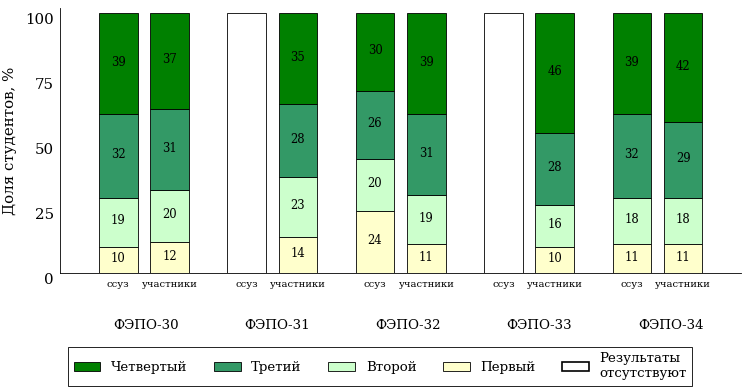 Доля студентов ссуза и образовательных организаций – участников проекта, реализующих программы СПО, находящихся на уровне обученности не ниже второго, за пять этапов (ФЭПО-30 – ФЭПО-34) приведена в таблице 4.1.Таблица 4.1 – Мониторинг результатов обучения студентовМониторинг результатов обучения студентов ссуза и образовательных организаций – участников проекта, реализующих программы СПОРаспределение результатов тестирования студентов ссуза и образовательных организаций – участников проекта, реализующих программы СПО, обучающихся по отдельным специальностям, представлено на рисунках 4.2-4.20. На диаграммах показана доля студентов, находящихся соответственно на первом, втором, третьем и четвертом уровнях обученности.Специальность 08.02.01 «Строительство и эксплуатация зданий и сооружений»
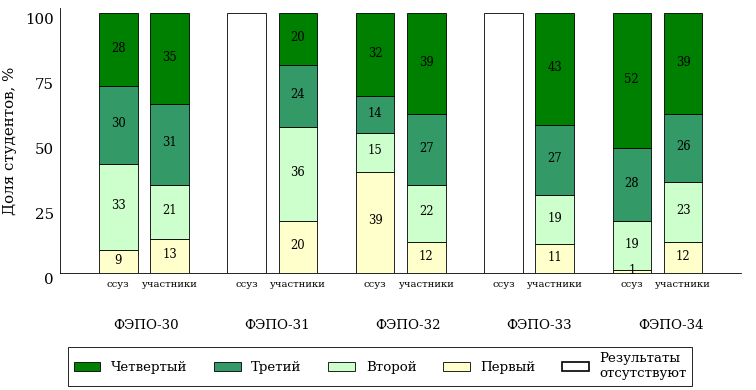 Рисунок 4.2 – Диаграмма распределения результатов обучения студентов ссуза
и образовательных организаций – участников проекта, реализующих программы СПО, по уровням обученностиСпециальность 08.02.07 «Монтаж и эксплуатация внутренних сантехнических устройств, кондиционирования воздуха и вентиляции»
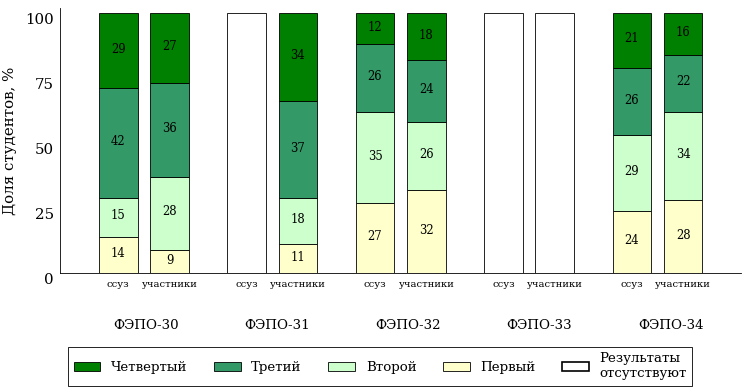 Рисунок 4.3 – Диаграмма распределения результатов обучения студентов ссуза
и образовательных организаций – участников проекта, реализующих программы СПО, по уровням обученностиСпециальность 08.02.08 «Монтаж и эксплуатация оборудования и систем газоснабжения»
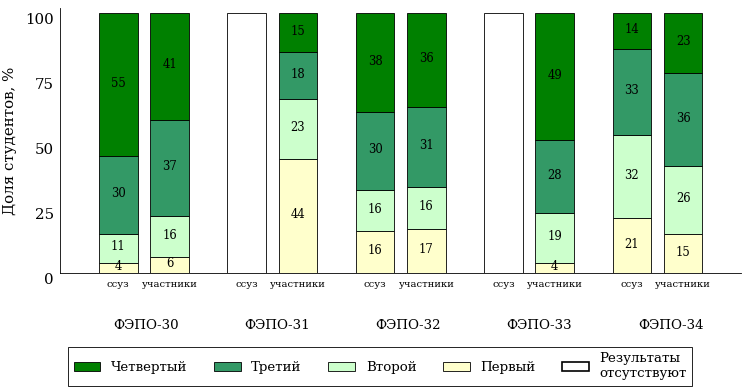 Рисунок 4.4 – Диаграмма распределения результатов обучения студентов ссуза
и образовательных организаций – участников проекта, реализующих программы СПО, по уровням обученностиСпециальность 09.02.04 «Информационные системы (по отраслям)»
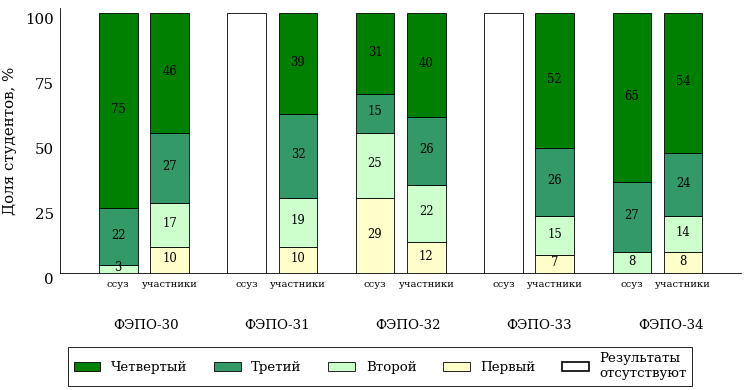 Рисунок 4.5 – Диаграмма распределения результатов обучения студентов ссуза
и образовательных организаций – участников проекта, реализующих программы СПО, по уровням обученностиСпециальность 11.02.02 «Техническое обслуживание и ремонт радиоэлектронной техники (по отраслям)»
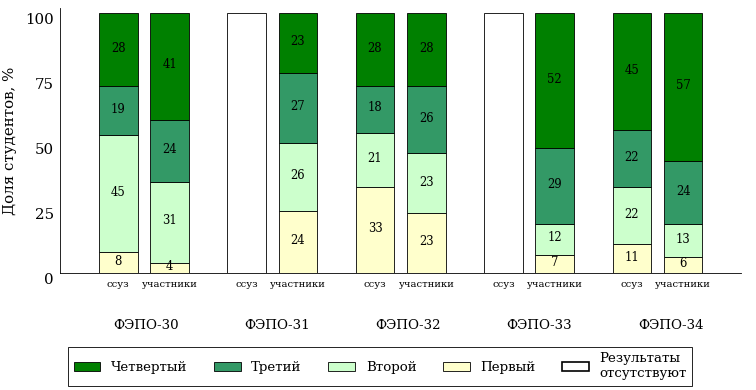 Рисунок 4.6 – Диаграмма распределения результатов обучения студентов ссуза
и образовательных организаций – участников проекта, реализующих программы СПО, по уровням обученностиСпециальность 13.02.11 «Техническая эксплуатация и обслуживание электрического и электромеханического оборудования (по отраслям)»
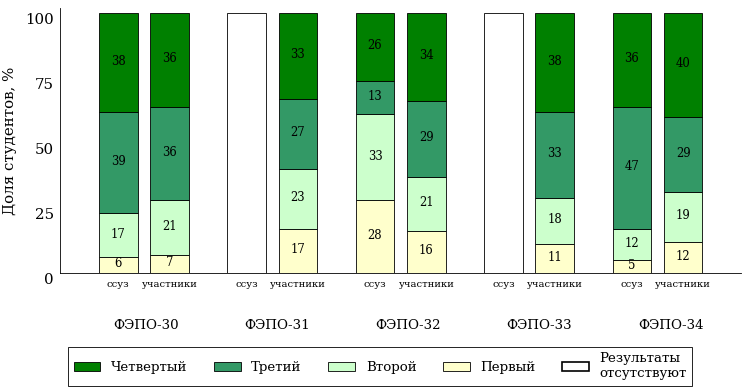 Рисунок 4.7 – Диаграмма распределения результатов обучения студентов ссуза
и образовательных организаций – участников проекта, реализующих программы СПО, по уровням обученностиСпециальность 15.02.01 «Монтаж и техническая эксплуатация промышленного оборудования (по отраслям)»
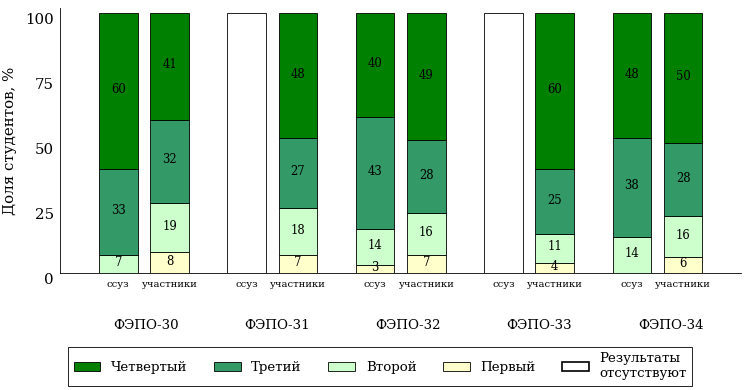 Рисунок 4.8 – Диаграмма распределения результатов обучения студентов ссуза
и образовательных организаций – участников проекта, реализующих программы СПО, по уровням обученностиСпециальность 15.02.07 «Автоматизация технологических процессов и производств (по отраслям)»
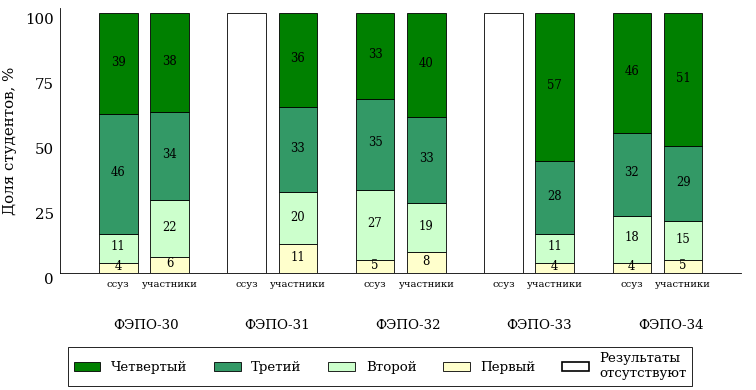 Рисунок 4.9 – Диаграмма распределения результатов обучения студентов ссуза
и образовательных организаций – участников проекта, реализующих программы СПО, по уровням обученностиСпециальность 15.02.08 «Технология машиностроения»
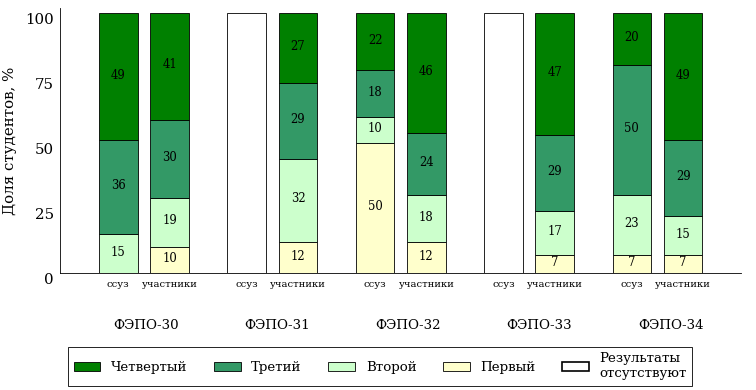 Рисунок 4.10 – Диаграмма распределения результатов обучения студентов ссуза
и образовательных организаций – участников проекта, реализующих программы СПО, по уровням обученностиСпециальность 18.02.07 «Технология производства и переработки пластических масс и эластомеров»
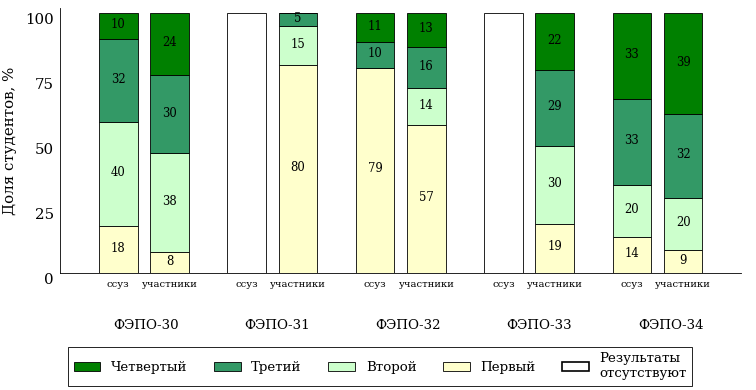 Рисунок 4.11 – Диаграмма распределения результатов обучения студентов ссуза
и образовательных организаций – участников проекта, реализующих программы СПО, по уровням обученностиСпециальность 19.02.02 «Технология хранения и переработки зерна»
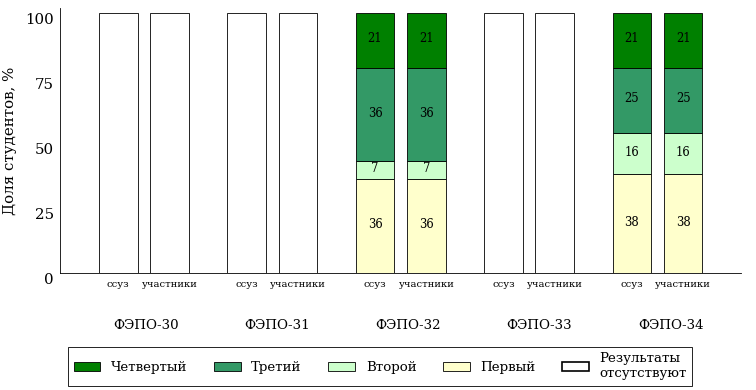 Рисунок 4.12 – Диаграмма распределения результатов обучения студентов ссуза
и образовательных организаций – участников проекта, реализующих программы СПО, по уровням обученностиСпециальность 19.02.03 «Технология хлеба, кондитерских и макаронных изделий»
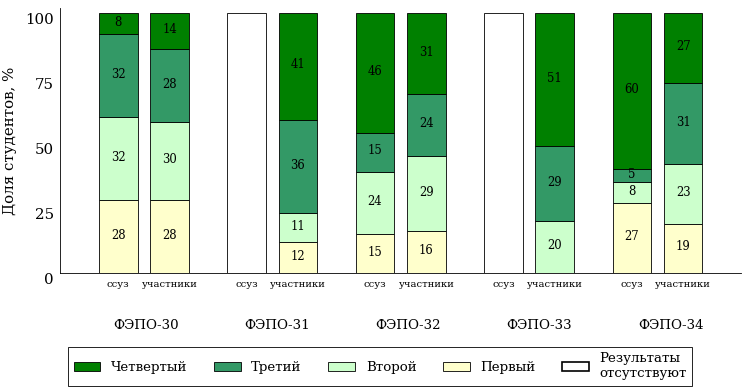 Рисунок 4.13 – Диаграмма распределения результатов обучения студентов ссуза
и образовательных организаций – участников проекта, реализующих программы СПО, по уровням обученностиСпециальность 23.02.03 «Техническое обслуживание и ремонт автомобильного транспорта»
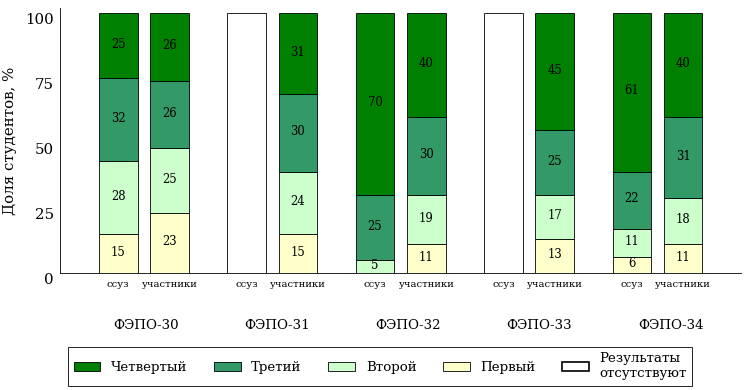 Рисунок 4.14 – Диаграмма распределения результатов обучения студентов ссуза
и образовательных организаций – участников проекта, реализующих программы СПО, по уровням обученностиСпециальность 35.02.03 «Технология деревообработки»
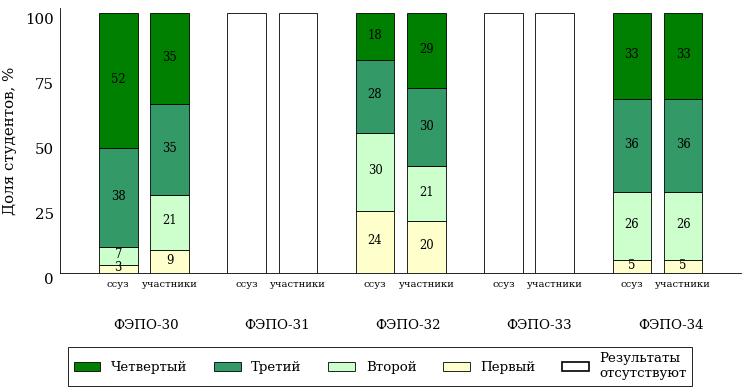 Рисунок 4.15 – Диаграмма распределения результатов обучения студентов ссуза
и образовательных организаций – участников проекта, реализующих программы СПО, по уровням обученностиСпециальность 35.02.07 «Механизация сельского хозяйства»
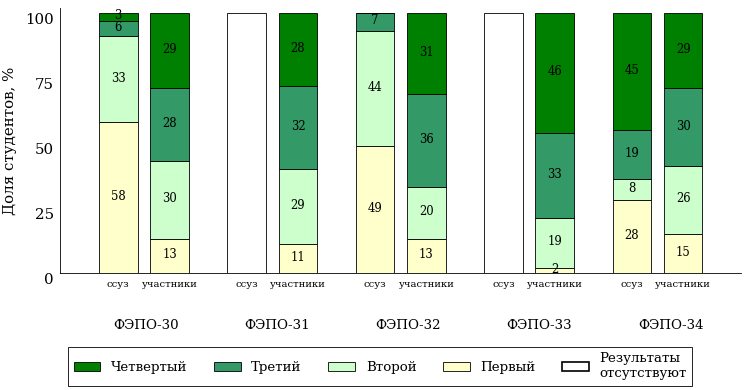 Рисунок 4.16 – Диаграмма распределения результатов обучения студентов ссуза
и образовательных организаций – участников проекта, реализующих программы СПО, по уровням обученностиСпециальность 35.02.08 «Электрификация и автоматизация сельского хозяйства»
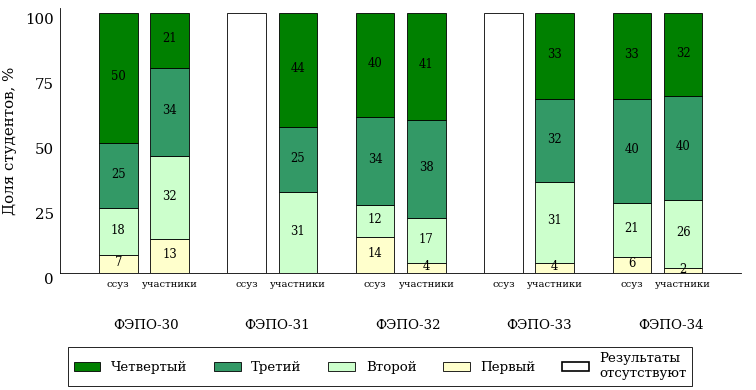 Рисунок 4.17 – Диаграмма распределения результатов обучения студентов ссуза
и образовательных организаций – участников проекта, реализующих программы СПО, по уровням обученностиСпециальность 38.02.01 «Экономика и бухгалтерский учет (по отраслям)»
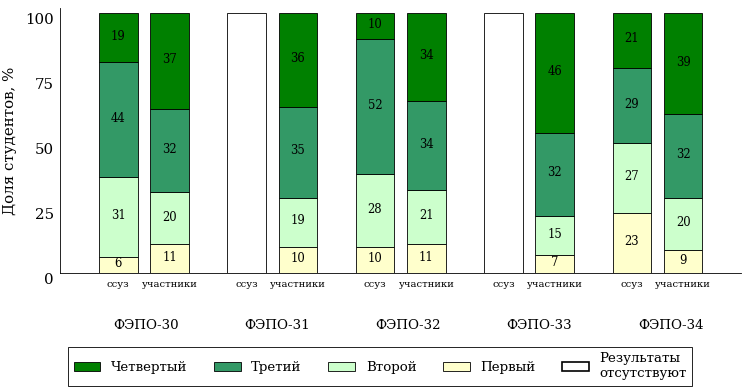 Рисунок 4.18 – Диаграмма распределения результатов обучения студентов ссуза
и образовательных организаций – участников проекта, реализующих программы СПО, по уровням обученностиСпециальность 38.02.05 «Товароведение и экспертиза качества потребительских товаров»
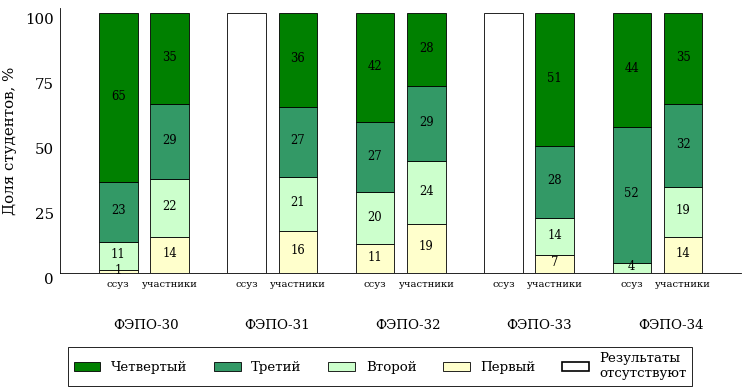 Рисунок 4.19 – Диаграмма распределения результатов обучения студентов ссуза
и образовательных организаций – участников проекта, реализующих программы СПО, по уровням обученностиСпециальность 40.02.01 «Право и организация социального обеспечения»
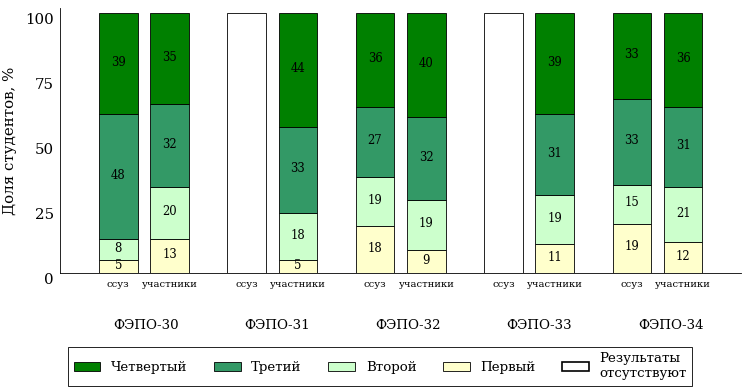 Рисунок 4.20 – Диаграмма распределения результатов обучения студентов ссуза
и образовательных организаций – участников проекта, реализующих программы СПО, по уровням обученности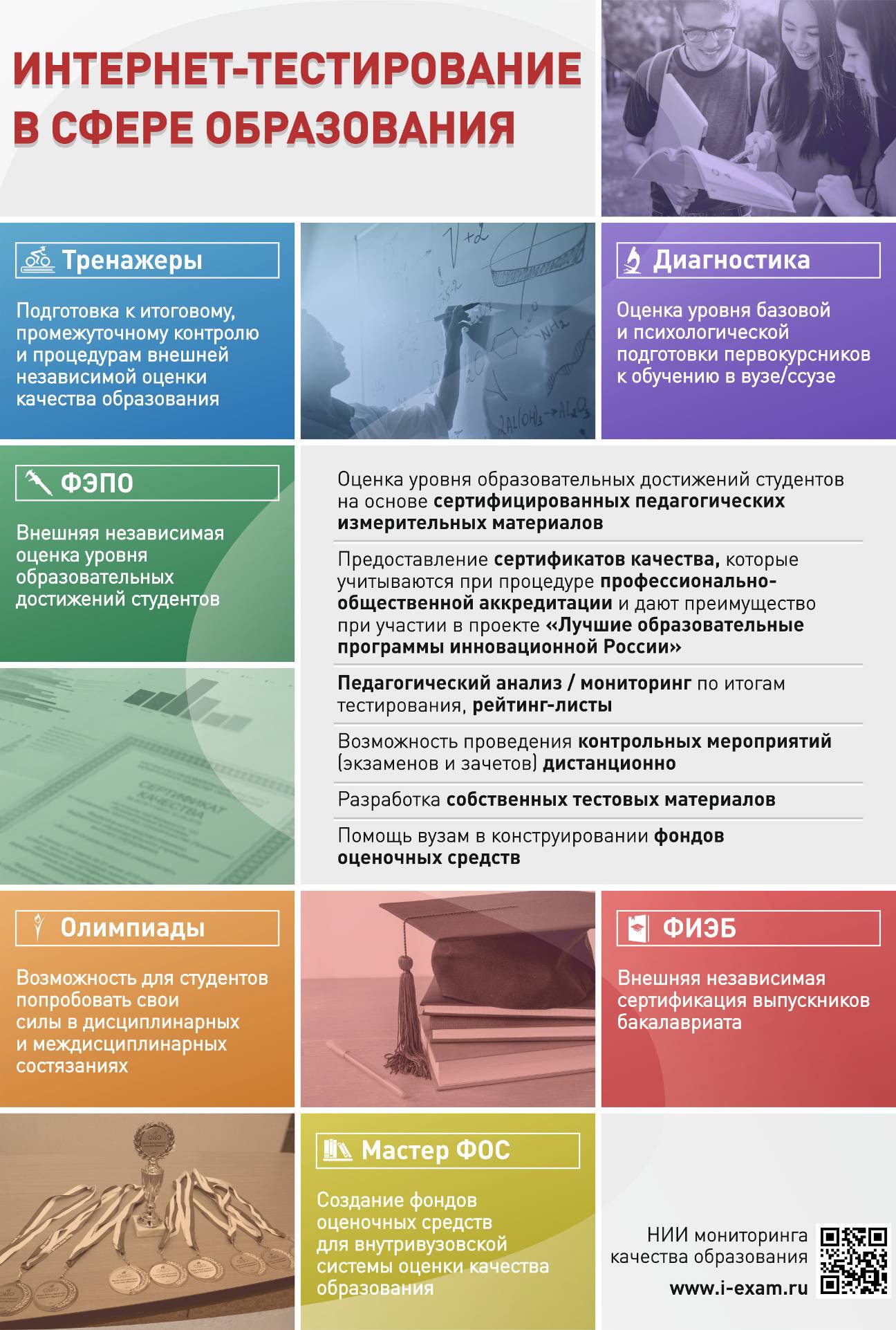 КАЛЕНДАРЬ ПРОЕКТОВ НА 2022 ГОД Для вузов и филиалов вузов (ПРОГРАММЫ ВО)КАЛЕНДАРЬ ПРОЕКТОВ НА 2022 ГОД
для ссузов и филиалов ссузов1. При количестве тестирований до 10000 сеансов в Интернет-тренажерах и ФЭПО для одной ОО. Для получения дополнительного 
пакета в 10000 сеансов, необходимо заключить новый договор, при этом ОО предоставляется скидка в размере 30%.2. Стоимость участия в проекте «Интернет-тренажеры в сфере образования» зависит от количества выбранных модулей. 
При этом ОО может выбрать любое количество модулей из трех предлагаемых: – модуль и базы данных ПИМ для проведения тестирования в студенческих режимах «Обучение» и «Самоконтроль»; – модуль и базы данных ПИМ для проведения тестирования в преподавательском режиме «Текущий контроль», включая режим «Сессия»; – модуль «Тест-Конструктор» для проведения тестирования в преподавательском режиме «Текущий контроль», включая режим «Сессия», 
по ПИМ, разработанным преподавателями ОО. * Образовательные организации, которые не принимали участие ни в одном проекте более двух лет. 
Для ОО, заключивших годовые договоры на участие в проектах «Федеральный интернет-экзамен в сфере профессионального образования (ФЭПО)» (март 2022 г. – февраль 2023 г.) и «Интернет-тренажеры в сфере образования» (март 2022 г. – февраль 2023 г.), проект «Диагностическое интернет-тестирование студентов первого курса» предоставляется со скидкой 50%.
Приложение. Формы представления результатов тестированияОбращаем Ваше внимание на то, что данное приложение содержит примеры графических форм для анализа результатов тестирования. Данные примеры не относятся к результатам тестирования студентов Вашего вуза (ссуза).Для оценки качества подготовки студентов результаты тестирования представлены в формах, удобных для принятия организационных и методических решений:диаграмма распределения результатов тестирования студентов по уровням обученности («лестница Беспалько»);диаграмма ранжирования вузов (ссузов) – участников по показателю «Доля студентов на уровне обученности не ниже второго»;диаграмма распределения результатов обучения студентов за пять последовательных этапов ФЭПО;гистограмма плотности распределения результатов тестирования студентов;круговая диаграмма распределения результатов обучения студентов;гистограмма плотности распределения результатов выполнения заданий блока ПИМ по дисциплине;карта коэффициентов решаемости заданий по темам первого блока ПИМ по дисциплине;диаграмма результатов выполнения заданий второго и третьего блоков ПИМ по дисциплине.Диаграмма распределения результатов тестирования студентов по уровням обученности («лестница Беспалько») позволяет оценить распределение результатов для данной группы тестируемых по уровням обученности и провести сравнение с аналогичными результатами участников ФЭПО. После диаграммы (рисунок 1) приводится информация о значении процента студентов, находящихся на уровне обученности не ниже второго как для выборки студентов вуза (ссуза), так и для выборки студентов вузов (ссузов) – участников в рамках текущего этапа ФЭПО).Рисунок 1 – Диаграмма распределения результатов тестирования студентов
по уровням обученностиДиаграмма ранжирования вузов (ссузов) – участников по показателю «Доля студентов на уровне обученности не ниже второго» позволяет сравнить результаты обучения студентов образовательной программы с результатами студентов аналогичных программ других образовательных организаций – участников ФЭПО и определить на общем фоне место вуза (ссуза) по данному показателю. На диаграмме (рисунок 2) красной линией показан критерий оценки результатов обучения «60% студентов на уровне обученности не ниже второго», темным столбиком отмечен результат по этому показателю для направления подготовки вуза на фоне вузов – участников ФЭПО, реализующих данное направление подготовки.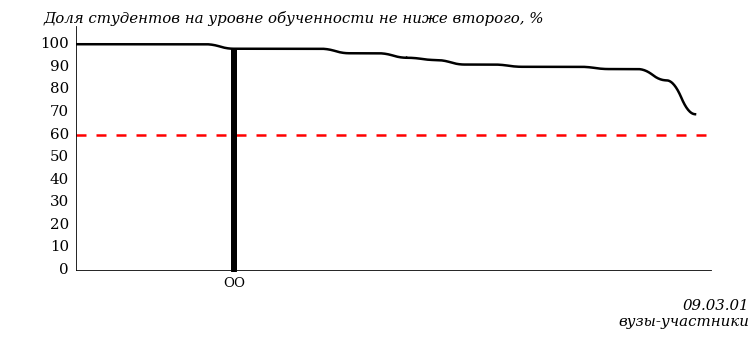 Рисунок 2 – Диаграмма ранжирования вузов-участников
по показателю «Доля студентов на уровне обученности не ниже второго»Диаграмма распределения результатов обучения студентов за пять последовательных этапов ФЭПО позволяет мониторить результаты обучения студентов по вузу в целом, по направлению подготовки (специальности), по дисциплине и провести сравнение с аналогичными результатами (рисунок 3).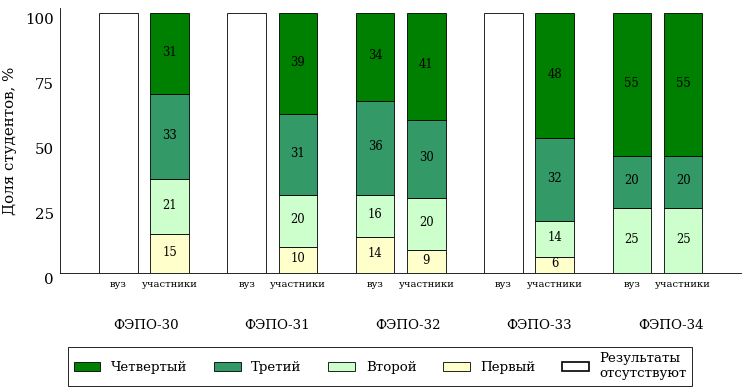 Рисунок 3 – Диаграмма распределения результатов обучения студентов
за пять последовательных этапов ФЭПОГистограмма плотности распределения результатов тестирования студентов используется для характеристики плотности распределения данных по проценту набранных баллов за выполнение ПИМ. Каждый столбик на диаграмме (рисунок 4) показывает долю студентов, результаты которых лежат в данном 5-процентном интервале. По гистограмме определяется характер распределения результатов для данной группы тестируемых и могут быть выделены подгруппы студентов с различным качеством подготовки. Согласно предложенной модели оценки качества подготовки студентов гистограмма должна быть смещена в сторону более высоких процентов за выполнение ПИМ. Столбцы разного цвета характеризуют результаты образовательной организации и аналогичные результаты участников ФЭПО, что позволяет провести сравнение по проценту набранных баллов за выполнение ПИМ.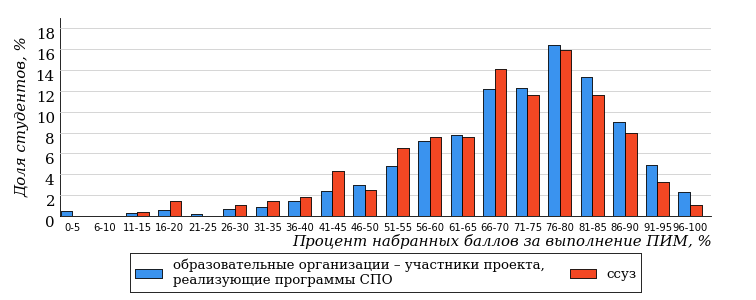 Рисунок 4 – Гистограмма плотности распределения результатов тестирования студентов
с наложением на общий результат участниковГистограмму плотности распределения результатов тестирования студентов (рисунок 5) можно использовать для проведения экспресс-оценки результатов тестирования студентов вуза (ссуза), позволяющей сравнить набранные баллы за выполнение ПИМ с соответствующим уровнем обученности. По данному показателю предложена интервальная шкала: [0%; 50%), [50%; 70%), [70%; 90%), [90%; 100%]. Столбцы различного цвета указывают на долю студентов, находящихся соответственно на первом, втором, третьем и четвертом уровнях обученности.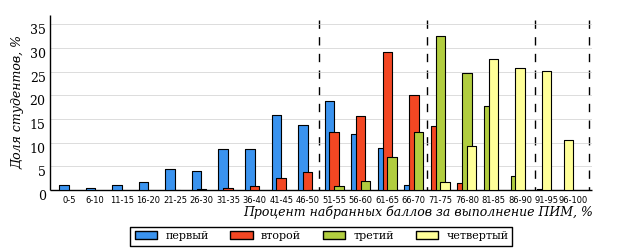 Рисунок 5 – Гистограмма плотности распределения результатов тестирования студентов
вуза (ссуза) по уровням обученности в соответствии с процентом набранных баллов
за выполнение ПИМВ приведенных материалах использованы формы представления результатов тестирования студентов, удобные для принятия решений на различных уровнях управления учебным процессом в образовательной организации.Результаты тестирования студентов обработаны
в Научно-исследовательском институте 
мониторинга качества образования.По представленным аналитическим материалам 
ждем Ваших предложений и замечаний 
по адресу:424002, Республика Марий Эл, г. Йошкар-Ола, ул. Я. Эшпая, д. 155.Телефоны: +7 (8362) 64-16-88; +7 (8362) 42-24-68.E-mail: nii.mko@gmail.com.Web-ресурс:www.i-exam.ru.Период
проведенияЭтапКоличество образовательных организаций – участников проекта, реализующих программы СПОКоличество сеансов тестированияоктябрь 2019 –февраль 2020ФЭПО-3014990684март –сентябрь 2020ФЭПО-317529693октябрь 2020 –февраль 2021ФЭПО-3212074470март –июль 2021ФЭПО-3310660255октябрь 2021 –февраль 2022ФЭПО-3411468690Период
проведенияЭтапКоличество специальностейКоличество сеансов тестированияоктябрь 2019 –февраль 2020ФЭПО-30191098март –сентябрь 2020ФЭПО-3100октябрь 2020 –февраль 2021ФЭПО-32201205март –июль 2021ФЭПО-3300октябрь 2021 –февраль 2022ФЭПО-34191116Шифр
специальностиНаименование
специальностиКоличество сеансов
тестированияКоличество сеансов
тестированияКоличество сеансов
тестированияКоличество сеансов
тестированияКоличество сеансов
тестированияШифр
специальностиНаименование
специальностиФЭПО-30ФЭПО-31ФЭПО-32ФЭПО-33ФЭПО-3408.02.01Строительство и эксплуатация зданий и сооружений64-59-5408.02.07Монтаж и эксплуатация внутренних сантехнических устройств, кондиционирования воздуха и вентиляции66-62-5808.02.08Монтаж и эксплуатация оборудования и систем газоснабжения66-73-6609.02.04Информационные системы (по отраслям)73-68-5511.02.02Техническое обслуживание и ремонт радиоэлектронной техники (по отраслям)69-67-6913.02.11Техническая эксплуатация и обслуживание электрического и электромеханического оборудования (по отраслям)64-58-6615.02.01Монтаж и техническая эксплуатация промышленного оборудования (по отраслям)42-70-7115.02.07Автоматизация технологических процессов и производств (по отраслям)61-66-6515.02.08Технология машиностроения59-40-5618.02.07Технология производства и переработки пластических масс и эластомеров50-56-5119.02.02Технология хранения и переработки зерна--58-5619.02.03Технология хлеба, кондитерских и макаронных изделий25-54-5223.02.03Техническое обслуживание и ремонт автомобильного транспорта60-64-6435.02.03Технология деревообработки61-54-5835.02.07Механизация сельского хозяйства48-55-5835.02.08Электрификация и автоматизация сельского хозяйства44-58-5738.02.01Экономика и бухгалтерский учет (по отраслям)62-50-4838.02.05Товароведение и экспертиза качества потребительских товаров66-64-5440.02.01Право и организация социального обеспечения71-67-5854.02.01Дизайн (по отраслям)47-62--Объект
оценкиПоказатель оценки
результатов обучения студентаУровень обученности
(уровень результатов обучения)СтудентМенее 70% баллов за задания каждого из блоков 1, 2 и 3ПервыйСтудентНе менее 70% баллов за задания блока 1и меньше 70% баллов за задания каждого из блоков 2 и 3илиНе менее 70% баллов за задания блока 2и меньше 70% баллов за задания каждого из блоков 1 и 3илиНе менее 70% баллов за задания блока 3и меньше 70% баллов за задания каждого из блоков 1 и 2ВторойСтудентНе менее 70% баллов за задания каждого из блоков 1 и 2и меньше 70% баллов за задания блока 3илиНе менее 70% баллов за задания каждого из блоков 1 и 3и меньше 70% баллов за задания блока 2илиНе менее 70% баллов за задания каждого из блоков 2 и 3и меньше 70% баллов за задания блока 1ТретийСтудентНе менее 70% баллов за задания каждого из блоков 1, 2 и 3ЧетвертыйОбъект оценкиПоказатель оценки
результатов обученияКритерий оценки
результатов обученияСтудентДостигнутый уровень
результатов обученияУровень обученности
не ниже второгоВыборка студентов специальностиПроцент студентов
на уровне обученности
не ниже второго60% студентов на уровне обученности
не ниже второгоссузобразовательные организации – участники проекта, реализующие программы СПОссузобразовательные организации – участники проекта, реализующие программы СПОссузобразовательные организации – участники проекта, реализующие программы СПОссузобразовательные организации – участники проекта, реализующие программы СПОссузобразовательные организации – участники проекта, реализующие программы СПОссузобразовательные организации – участники проекта, реализующие программы СПОссузобразовательные организации – участники проекта, реализующие программы СПОссузобразовательные организации – участники проекта, реализующие программы СПОссузобразовательные организации – участники проекта, реализующие программы СПОссузобразовательные организации – участники проекта, реализующие программы СПОссузобразовательные организации – участники проекта, реализующие программы СПОссузобразовательные организации – участники проекта, реализующие программы СПОссузобразовательные организации – участники проекта, реализующие программы СПОссузобразовательные организации – участники проекта, реализующие программы СПОссузобразовательные организации – участники проекта, реализующие программы СПОссузобразовательные организации – участники проекта, реализующие программы СПОссузобразовательные организации – участники проекта, реализующие программы СПОссузобразовательные организации – участники проекта, реализующие программы СПОссузобразовательные организации – участники проекта, реализующие программы СПОссузобразовательные организации – участники проекта, реализующие программы СПОЦиклДисциплинаКоличествостудентовДоля студентов на уровне обученности не ниже второгоВыполнение критерия оценки результатов обучения08.02.01 Строительство и эксплуатация зданий и сооружений08.02.01 Строительство и эксплуатация зданий и сооружений08.02.01 Строительство и эксплуатация зданий и сооружений08.02.01 Строительство и эксплуатация зданий и сооружений08.02.01 Строительство и эксплуатация зданий и сооруженийГСЭОсновы философии16100%+МЕНЭкологические основы природопользования1794%+ПДБезопасность жизнедеятельности21100%+08.02.07 Монтаж и эксплуатация внутренних сантехнических устройств, кондиционирования воздуха и вентиляции08.02.07 Монтаж и эксплуатация внутренних сантехнических устройств, кондиционирования воздуха и вентиляции08.02.07 Монтаж и эксплуатация внутренних сантехнических устройств, кондиционирования воздуха и вентиляции08.02.07 Монтаж и эксплуатация внутренних сантехнических устройств, кондиционирования воздуха и вентиляции08.02.07 Монтаж и эксплуатация внутренних сантехнических устройств, кондиционирования воздуха и вентиляцииПДБезопасность жизнедеятельности1856%-ПДИнженерная графика2070%+ПДИнформационные технологии в профессиональной деятельности20100%+08.02.08 Монтаж и эксплуатация оборудования и систем газоснабжения08.02.08 Монтаж и эксплуатация оборудования и систем газоснабжения08.02.08 Монтаж и эксплуатация оборудования и систем газоснабжения08.02.08 Монтаж и эксплуатация оборудования и систем газоснабжения08.02.08 Монтаж и эксплуатация оборудования и систем газоснабженияГСЭИстория2357%-ПДИнженерная графика2396%+ПДИнформационные технологии в профессиональной деятельности2085%+09.02.04 Информационные системы (по отраслям)09.02.04 Информационные системы (по отраслям)09.02.04 Информационные системы (по отраслям)09.02.04 Информационные системы (по отраслям)09.02.04 Информационные системы (по отраслям)ГСЭАнглийский язык17100%+ГСЭОсновы философии15100%+МЕНИнформатика23100%+11.02.02 Техническое обслуживание и ремонт радиоэлектронной техники (по отраслям)11.02.02 Техническое обслуживание и ремонт радиоэлектронной техники (по отраслям)11.02.02 Техническое обслуживание и ремонт радиоэлектронной техники (по отраслям)11.02.02 Техническое обслуживание и ремонт радиоэлектронной техники (по отраслям)11.02.02 Техническое обслуживание и ремонт радиоэлектронной техники (по отраслям)ГСЭИстория24100%+МЕНИнформатика21100%+ПДОсновы электротехники2467%+13.02.11 Техническая эксплуатация и обслуживание электрического и электромеханического оборудования (по отраслям)13.02.11 Техническая эксплуатация и обслуживание электрического и электромеханического оборудования (по отраслям)13.02.11 Техническая эксплуатация и обслуживание электрического и электромеханического оборудования (по отраслям)13.02.11 Техническая эксплуатация и обслуживание электрического и электромеханического оборудования (по отраслям)13.02.11 Техническая эксплуатация и обслуживание электрического и электромеханического оборудования (по отраслям)ГСЭАнглийский язык20100%+МЕНЭкологические основы природопользования2396%+ПДМатериаловедение2391%+15.02.01 Монтаж и техническая эксплуатация промышленного оборудования (по отраслям)15.02.01 Монтаж и техническая эксплуатация промышленного оборудования (по отраслям)15.02.01 Монтаж и техническая эксплуатация промышленного оборудования (по отраслям)15.02.01 Монтаж и техническая эксплуатация промышленного оборудования (по отраслям)15.02.01 Монтаж и техническая эксплуатация промышленного оборудования (по отраслям)МЕНИнформатика21100%+ПДИнженерная графика25100%+ПДМатериаловедение25100%+15.02.07 Автоматизация технологических процессов и производств (по отраслям)15.02.07 Автоматизация технологических процессов и производств (по отраслям)15.02.07 Автоматизация технологических процессов и производств (по отраслям)15.02.07 Автоматизация технологических процессов и производств (по отраслям)15.02.07 Автоматизация технологических процессов и производств (по отраслям)ГСЭАнглийский язык1788%+ГСЭОсновы философии24100%+ПДОсновы электротехники24100%+15.02.08 Технология машиностроения15.02.08 Технология машиностроения15.02.08 Технология машиностроения15.02.08 Технология машиностроения15.02.08 Технология машиностроенияГСЭАнглийский язык19100%+ГСЭИстория2186%+ПДБезопасность жизнедеятельности1694%+18.02.07 Технология производства и переработки пластических масс и эластомеров18.02.07 Технология производства и переработки пластических масс и эластомеров18.02.07 Технология производства и переработки пластических масс и эластомеров18.02.07 Технология производства и переработки пластических масс и эластомеров18.02.07 Технология производства и переработки пластических масс и эластомеровГСЭОсновы философии1794%+МЕНОбщая и неорганическая химия1782%+ПДОсновы экономики1782%+19.02.02 Технология хранения и переработки зерна19.02.02 Технология хранения и переработки зерна19.02.02 Технология хранения и переработки зерна19.02.02 Технология хранения и переработки зерна19.02.02 Технология хранения и переработки зернаГСЭАнглийский язык1776%+МЕНЭкологические основы природопользования17100%+ПДОсновы электротехники2223%-19.02.03 Технология хлеба, кондитерских и макаронных изделий19.02.03 Технология хлеба, кондитерских и макаронных изделий19.02.03 Технология хлеба, кондитерских и макаронных изделий19.02.03 Технология хлеба, кондитерских и макаронных изделий19.02.03 Технология хлеба, кондитерских и макаронных изделийПДБезопасность жизнедеятельности17100%+ПДМетрология и стандартизация17100%+ПДХимия1822%-23.02.03 Техническое обслуживание и ремонт автомобильного транспорта23.02.03 Техническое обслуживание и ремонт автомобильного транспорта23.02.03 Техническое обслуживание и ремонт автомобильного транспорта23.02.03 Техническое обслуживание и ремонт автомобильного транспорта23.02.03 Техническое обслуживание и ремонт автомобильного транспортаГСЭОсновы философии21100%+ПДИнженерная графика2488%+ПДМатериаловедение1995%+35.02.03 Технология деревообработки35.02.03 Технология деревообработки35.02.03 Технология деревообработки35.02.03 Технология деревообработки35.02.03 Технология деревообработкиМЕНИнформатика1794%+МЕНЭкологические основы природопользования1894%+ПДИнженерная графика2396%+35.02.07 Механизация сельского хозяйства35.02.07 Механизация сельского хозяйства35.02.07 Механизация сельского хозяйства35.02.07 Механизация сельского хозяйства35.02.07 Механизация сельского хозяйстваГСЭОсновы философии21100%+МЕНЭкологические основы природопользования1995%+ПДТехническая механика1817%-35.02.08 Электрификация и автоматизация сельского хозяйства35.02.08 Электрификация и автоматизация сельского хозяйства35.02.08 Электрификация и автоматизация сельского хозяйства35.02.08 Электрификация и автоматизация сельского хозяйства35.02.08 Электрификация и автоматизация сельского хозяйстваГСЭАнглийский язык17100%+ГСЭИстория2190%+ПДМатериаловедение1995%+38.02.01 Экономика и бухгалтерский учет (по отраслям)38.02.01 Экономика и бухгалтерский учет (по отраслям)38.02.01 Экономика и бухгалтерский учет (по отраслям)38.02.01 Экономика и бухгалтерский учет (по отраслям)38.02.01 Экономика и бухгалтерский учет (по отраслям)ГСЭАнглийский язык16100%+ГСЭИстория1644%-ПДОсновы бухгалтерского учета1688%+38.02.05 Товароведение и экспертиза качества потребительских товаров38.02.05 Товароведение и экспертиза качества потребительских товаров38.02.05 Товароведение и экспертиза качества потребительских товаров38.02.05 Товароведение и экспертиза качества потребительских товаров38.02.05 Товароведение и экспертиза качества потребительских товаровПДДокументационное обеспечение управления19100%+ПДМетрология и стандартизация16100%+ПДОсновы бухгалтерского учета19100%+40.02.01 Право и организация социального обеспечения40.02.01 Право и организация социального обеспечения40.02.01 Право и организация социального обеспечения40.02.01 Право и организация социального обеспечения40.02.01 Право и организация социального обеспеченияПДАдминистративное право1547%-ПДКонституционное право России2085%+ПДЭкологическое право23100%+Период
проведенияЭтапДоля студентов ссуза на уровне обученности не ниже второгоДоля студентов образовательных организаций – участников проекта, реализующих программы СПО, на уровне обученности не ниже второгоДоля студентов образовательных организаций – участников проекта, реализующих программы СПО, на уровне обученности не ниже второгооктябрь 2019 – февраль 2020ФЭПО-3090%88%88%март – сентябрь 2020ФЭПО-31-86%86%октябрь 2020 – февраль 2021ФЭПО-3276%89%89%март – июль 2021ФЭПО-33-90%90%октябрь 2021 – февраль 2022ФЭПО-3489%89%89%Период
участия в проектеОбщая численность студентов, обучающихся в ООСтоимость (руб.)1Стоимость (руб.)1Стоимость (руб.)1Стоимость (руб.)1Проект «Интернет-тренажеры в сфере образования»2Проект «Интернет-тренажеры в сфере образования»2Проект «Интернет-тренажеры в сфере образования»2Проект «Интернет-тренажеры в сфере образования»2Проект «Интернет-тренажеры в сфере образования»2Проект «Интернет-тренажеры в сфере образования»202.03 – 31.072022 г.Один модульДва модуляДва модуляТри модуля02.03 – 31.072022 г.до 1000 чел.2820033000330004210002.03 – 31.072022 г.1000–3000 чел.3700041700417004560002.03 – 31.072022 г.3000–10000 чел.4560051900519005820002.03 – 31.072022 г.10000–30000 чел.5820063700637006820002.03 – 31.072022 г.более 30000 чел.6510069200692007400002.03 – 31.072022 г.«Новые участники»*–––22300Проект «Федеральный интернет-экзамен в сфере профессионального образования (ФЭПО)»Проект «Федеральный интернет-экзамен в сфере профессионального образования (ФЭПО)»Проект «Федеральный интернет-экзамен в сфере профессионального образования (ФЭПО)»Проект «Федеральный интернет-экзамен в сфере профессионального образования (ФЭПО)»Проект «Федеральный интернет-экзамен в сфере профессионального образования (ФЭПО)»Проект «Федеральный интернет-экзамен в сфере профессионального образования (ФЭПО)»02.03 – 31.072022 г.ФЭПОФЭПОФЭПО + ФЭПО-proФЭПО + ФЭПО-pro02.03 – 31.072022 г.до 1000 чел.3070030700383003830002.03 – 31.072022 г.1000–3000 чел.3930039300490004900002.03 – 31.072022 г.3000–10000 чел.4880048800610006100002.03 – 31.072022 г.10000–30000 чел.6100061000763007630002.03 – 31.072022 г.более 30000 чел.6710067100839008390002.03 – 31.072022 г.«Новые участники»*22300223002230022300Федеральный интернет-экзамен для выпускников бакалавриатаФедеральный интернет-экзамен для выпускников бакалавриатаФедеральный интернет-экзамен для выпускников бакалавриатаФедеральный интернет-экзамен для выпускников бакалавриатаФедеральный интернет-экзамен для выпускников бакалавриатаФедеральный интернет-экзамен для выпускников бакалавриатаапрель 2022 г.Для базовых площадок стоимость участия в ФИЭБ одного студента – 1260 руб.Для базовых площадок стоимость участия в ФИЭБ одного студента – 1260 руб.Для базовых площадок стоимость участия в ФИЭБ одного студента – 1260 руб.Для базовых площадок стоимость участия в ФИЭБ одного студента – 1260 руб.Для базовых площадок стоимость участия в ФИЭБ одного студента – 1260 руб.апрель 2022 г.Для вузов-участников стоимость участия в ФИЭБ одного студента – 1800 руб.Для вузов-участников стоимость участия в ФИЭБ одного студента – 1800 руб.Для вузов-участников стоимость участия в ФИЭБ одного студента – 1800 руб.Для вузов-участников стоимость участия в ФИЭБ одного студента – 1800 руб.Для вузов-участников стоимость участия в ФИЭБ одного студента – 1800 руб.Тренажер ФИЭБ Тренажер ФИЭБ Тренажер ФИЭБ Тренажер ФИЭБ Тренажер ФИЭБ Тренажер ФИЭБ 11.01 – 31.05
2022 г.Тестирование в режимах «Подготовка» и «Самоконтроль» для каждой группы студентов (до 25 человек) 
по направлению подготовки – 11200 руб.Тестирование в режимах «Подготовка» и «Самоконтроль» для каждой группы студентов (до 25 человек) 
по направлению подготовки – 11200 руб.Тестирование в режимах «Подготовка» и «Самоконтроль» для каждой группы студентов (до 25 человек) 
по направлению подготовки – 11200 руб.Тестирование в режимах «Подготовка» и «Самоконтроль» для каждой группы студентов (до 25 человек) 
по направлению подготовки – 11200 руб.Тестирование в режимах «Подготовка» и «Самоконтроль» для каждой группы студентов (до 25 человек) 
по направлению подготовки – 11200 руб.11.01 – 31.05
2022 г.Тестирование в режиме «Внутренний контроль» и «Сессия» по каждому направлению подготовки независимо от количества групп студентов – 11200 руб.Тестирование в режиме «Внутренний контроль» и «Сессия» по каждому направлению подготовки независимо от количества групп студентов – 11200 руб.Тестирование в режиме «Внутренний контроль» и «Сессия» по каждому направлению подготовки независимо от количества групп студентов – 11200 руб.Тестирование в режиме «Внутренний контроль» и «Сессия» по каждому направлению подготовки независимо от количества групп студентов – 11200 руб.Тестирование в режиме «Внутренний контроль» и «Сессия» по каждому направлению подготовки независимо от количества групп студентов – 11200 руб.11.01 – 31.05
2022 г.Одновременное подключение всех режимов («Подготовка», «Самоконтроль», «Внутренний контроль», «Сессия») по направлению подготовки – 20100 руб.Одновременное подключение всех режимов («Подготовка», «Самоконтроль», «Внутренний контроль», «Сессия») по направлению подготовки – 20100 руб.Одновременное подключение всех режимов («Подготовка», «Самоконтроль», «Внутренний контроль», «Сессия») по направлению подготовки – 20100 руб.Одновременное подключение всех режимов («Подготовка», «Самоконтроль», «Внутренний контроль», «Сессия») по направлению подготовки – 20100 руб.Одновременное подключение всех режимов («Подготовка», «Самоконтроль», «Внутренний контроль», «Сессия») по направлению подготовки – 20100 руб.Проект «Диагностическое интернет-тестирование студентов первого курса»Проект «Диагностическое интернет-тестирование студентов первого курса»Проект «Диагностическое интернет-тестирование студентов первого курса»Проект «Диагностическое интернет-тестирование студентов первого курса»Проект «Диагностическое интернет-тестирование студентов первого курса»Проект «Диагностическое интернет-тестирование студентов первого курса»01.09 – 30.122022 г.до 1000 чел.1780017800178001780001.09 – 30.122022 г.1000–3000 чел.2350023500235002350001.09 – 30.122022 г.3000–10000 чел.3460034600346003460001.09 – 30.122022 г.10000–30000 чел.4700047000470004700001.09 – 30.122022 г.более 30000 чел.5540055400554005540001.09 – 30.122022 г.«Новые участники»*11000110001100011000Проект «Интернет-тренажеры в сфере образования»2Проект «Интернет-тренажеры в сфере образования»2Проект «Интернет-тренажеры в сфере образования»2Проект «Интернет-тренажеры в сфере образования»2Проект «Интернет-тренажеры в сфере образования»2Проект «Интернет-тренажеры в сфере образования»201.09.2022 г. –28.02.2023 г.Один модульДва модуляДва модуляТри модуля01.09.2022 г. –28.02.2023 г.до 1000 чел.2820033000330004210001.09.2022 г. –28.02.2023 г.1000–3000 чел.3700041700417004560001.09.2022 г. –28.02.2023 г.3000–10000 чел.4560051900519005820001.09.2022 г. –28.02.2023 г.10000–30000 чел.5820063700637006820001.09.2022 г. –28.02.2023 г.более 30000 чел.6510069200692007400001.09.2022 г. –28.02.2023 г.«Новые участники»*–––22300Проект «Федеральный интернет-экзамен в сфере профессионального образования (ФЭПО)»Проект «Федеральный интернет-экзамен в сфере профессионального образования (ФЭПО)»Проект «Федеральный интернет-экзамен в сфере профессионального образования (ФЭПО)»Проект «Федеральный интернет-экзамен в сфере профессионального образования (ФЭПО)»Проект «Федеральный интернет-экзамен в сфере профессионального образования (ФЭПО)»Проект «Федеральный интернет-экзамен в сфере профессионального образования (ФЭПО)»03.10.2022 г. –28.02.2023 г.до 1000 чел.3070030700307003070003.10.2022 г. –28.02.2023 г.1000–3000 чел.3930039300393003930003.10.2022 г. –28.02.2023 г.3000–10000 чел.4880048800488004880003.10.2022 г. –28.02.2023 г.10000–30000 чел.6100061000610006100003.10.2022 г. –28.02.2023 г.более 30000 чел.6710067100671006710003.10.2022 г. –28.02.2023 г.«Новые участники»*22300223002230022300Мастер ФОСМастер ФОСМастер ФОСМастер ФОСМастер ФОСМастер ФОСс 01.01.2022 г.Для вуза минимальный пакет (10 единиц ФОС) – 5600 руб., дополнительная единица ФОС – 600 руб.Для вуза минимальный пакет (10 единиц ФОС) – 5600 руб., дополнительная единица ФОС – 600 руб.Для вуза минимальный пакет (10 единиц ФОС) – 5600 руб., дополнительная единица ФОС – 600 руб.Для вуза минимальный пакет (10 единиц ФОС) – 5600 руб., дополнительная единица ФОС – 600 руб.Для вуза минимальный пакет (10 единиц ФОС) – 5600 руб., дополнительная единица ФОС – 600 руб.с 01.01.2022 г.Для преподавателя единица ФОС – 600 руб.Для преподавателя единица ФОС – 600 руб.Для преподавателя единица ФОС – 600 руб.Для преподавателя единица ФОС – 600 руб.Для преподавателя единица ФОС – 600 руб.1. При количестве тестирований до 10000 сеансов в Интернет-тренажерах и ФЭПО для одной ОО. Для получения дополнительного пакета в 10000 сеансов, необходимо заключить новый договор, при этом ОО предоставляется скидка в размере 30%.2. Стоимость участия в проекте «Интернет-тренажеры в сфере образования» зависит от количества выбранных модулей. 
При этом ОО может выбрать любое количество модулей из трех предлагаемых: – модуль и базы данных ПИМ для проведения тестирования в студенческих режимах «Обучение» и «Самоконтроль»; – модуль и базы данных ПИМ для проведения тестирования в преподавательском режиме «Текущий контроль», включая режим «Сессия»; – модуль «Тест-Конструктор» для проведения тестирования в преподавательском режиме «Текущий контроль», включая режим «Сессия», 
по ПИМ, разработанным преподавателями ОО. * Образовательные организации, которые не принимали участие ни в одном проекте более двух лет. 
Для ОО, заключивших годовые договоры на участие в проектах «Федеральный интернет-экзамен в сфере профессионального образования (ФЭПО)» (март 2022 г. – февраль 2023 г.) и «Интернет-тренажеры в сфере образования» (март 2022 г. – февраль 2023 г.), проект «Диагностическое интернет-тестирование студентов первого курса» предоставляется со скидкой 50%.КАЛЕНДАРЬ ПРОЕКТОВ НА 2022 ГОД Для вузов и филиалов вузов (ПРОГРАММЫ СПО)1. При количестве тестирований до 10000 сеансов в Интернет-тренажерах и ФЭПО для одной ОО. Для получения дополнительного пакета в 10000 сеансов, необходимо заключить новый договор, при этом ОО предоставляется скидка в размере 30%.2. Стоимость участия в проекте «Интернет-тренажеры в сфере образования» зависит от количества выбранных модулей. 
При этом ОО может выбрать любое количество модулей из трех предлагаемых: – модуль и базы данных ПИМ для проведения тестирования в студенческих режимах «Обучение» и «Самоконтроль»; – модуль и базы данных ПИМ для проведения тестирования в преподавательском режиме «Текущий контроль», включая режим «Сессия»; – модуль «Тест-Конструктор» для проведения тестирования в преподавательском режиме «Текущий контроль», включая режим «Сессия», 
по ПИМ, разработанным преподавателями ОО. * Образовательные организации, которые не принимали участие ни в одном проекте более двух лет. 
Для ОО, заключивших годовые договоры на участие в проектах «Федеральный интернет-экзамен в сфере профессионального образования (ФЭПО)» (март 2022 г. – февраль 2023 г.) и «Интернет-тренажеры в сфере образования» (март 2022 г. – февраль 2023 г.), проект «Диагностическое интернет-тестирование студентов первого курса» предоставляется со скидкой 50%.1. При количестве тестирований до 10000 сеансов в Интернет-тренажерах и ФЭПО для одной ОО. Для получения дополнительного пакета в 10000 сеансов, необходимо заключить новый договор, при этом ОО предоставляется скидка в размере 30%.2. Стоимость участия в проекте «Интернет-тренажеры в сфере образования» зависит от количества выбранных модулей. 
При этом ОО может выбрать любое количество модулей из трех предлагаемых: – модуль и базы данных ПИМ для проведения тестирования в студенческих режимах «Обучение» и «Самоконтроль»; – модуль и базы данных ПИМ для проведения тестирования в преподавательском режиме «Текущий контроль», включая режим «Сессия»; – модуль «Тест-Конструктор» для проведения тестирования в преподавательском режиме «Текущий контроль», включая режим «Сессия», 
по ПИМ, разработанным преподавателями ОО. * Образовательные организации, которые не принимали участие ни в одном проекте более двух лет. 
Для ОО, заключивших годовые договоры на участие в проектах «Федеральный интернет-экзамен в сфере профессионального образования (ФЭПО)» (март 2022 г. – февраль 2023 г.) и «Интернет-тренажеры в сфере образования» (март 2022 г. – февраль 2023 г.), проект «Диагностическое интернет-тестирование студентов первого курса» предоставляется со скидкой 50%.КАЛЕНДАРЬ ПРОЕКТОВ НА 2022 ГОД Для вузов и филиалов вузов (ПРОГРАММЫ СПО)1. При количестве тестирований до 10000 сеансов в Интернет-тренажерах и ФЭПО для одной ОО. Для получения дополнительного пакета в 10000 сеансов, необходимо заключить новый договор, при этом ОО предоставляется скидка в размере 30%.2. Стоимость участия в проекте «Интернет-тренажеры в сфере образования» зависит от количества выбранных модулей. 
При этом ОО может выбрать любое количество модулей из трех предлагаемых: – модуль и базы данных ПИМ для проведения тестирования в студенческих режимах «Обучение» и «Самоконтроль»; – модуль и базы данных ПИМ для проведения тестирования в преподавательском режиме «Текущий контроль», включая режим «Сессия»; – модуль «Тест-Конструктор» для проведения тестирования в преподавательском режиме «Текущий контроль», включая режим «Сессия», 
по ПИМ, разработанным преподавателями ОО. * Образовательные организации, которые не принимали участие ни в одном проекте более двух лет. 
Для ОО, заключивших годовые договоры на участие в проектах «Федеральный интернет-экзамен в сфере профессионального образования (ФЭПО)» (март 2022 г. – февраль 2023 г.) и «Интернет-тренажеры в сфере образования» (март 2022 г. – февраль 2023 г.), проект «Диагностическое интернет-тестирование студентов первого курса» предоставляется со скидкой 50%.1. При количестве тестирований до 10000 сеансов в Интернет-тренажерах и ФЭПО для одной ОО. Для получения дополнительного пакета в 10000 сеансов, необходимо заключить новый договор, при этом ОО предоставляется скидка в размере 30%.2. Стоимость участия в проекте «Интернет-тренажеры в сфере образования» зависит от количества выбранных модулей. 
При этом ОО может выбрать любое количество модулей из трех предлагаемых: – модуль и базы данных ПИМ для проведения тестирования в студенческих режимах «Обучение» и «Самоконтроль»; – модуль и базы данных ПИМ для проведения тестирования в преподавательском режиме «Текущий контроль», включая режим «Сессия»; – модуль «Тест-Конструктор» для проведения тестирования в преподавательском режиме «Текущий контроль», включая режим «Сессия», 
по ПИМ, разработанным преподавателями ОО. * Образовательные организации, которые не принимали участие ни в одном проекте более двух лет. 
Для ОО, заключивших годовые договоры на участие в проектах «Федеральный интернет-экзамен в сфере профессионального образования (ФЭПО)» (март 2022 г. – февраль 2023 г.) и «Интернет-тренажеры в сфере образования» (март 2022 г. – февраль 2023 г.), проект «Диагностическое интернет-тестирование студентов первого курса» предоставляется со скидкой 50%.КАЛЕНДАРЬ ПРОЕКТОВ НА 2022 ГОД Для вузов и филиалов вузов (ПРОГРАММЫ СПО)1. При количестве тестирований до 10000 сеансов в Интернет-тренажерах и ФЭПО для одной ОО. Для получения дополнительного пакета в 10000 сеансов, необходимо заключить новый договор, при этом ОО предоставляется скидка в размере 30%.2. Стоимость участия в проекте «Интернет-тренажеры в сфере образования» зависит от количества выбранных модулей. 
При этом ОО может выбрать любое количество модулей из трех предлагаемых: – модуль и базы данных ПИМ для проведения тестирования в студенческих режимах «Обучение» и «Самоконтроль»; – модуль и базы данных ПИМ для проведения тестирования в преподавательском режиме «Текущий контроль», включая режим «Сессия»; – модуль «Тест-Конструктор» для проведения тестирования в преподавательском режиме «Текущий контроль», включая режим «Сессия», 
по ПИМ, разработанным преподавателями ОО. * Образовательные организации, которые не принимали участие ни в одном проекте более двух лет. 
Для ОО, заключивших годовые договоры на участие в проектах «Федеральный интернет-экзамен в сфере профессионального образования (ФЭПО)» (март 2022 г. – февраль 2023 г.) и «Интернет-тренажеры в сфере образования» (март 2022 г. – февраль 2023 г.), проект «Диагностическое интернет-тестирование студентов первого курса» предоставляется со скидкой 50%.1. При количестве тестирований до 10000 сеансов в Интернет-тренажерах и ФЭПО для одной ОО. Для получения дополнительного пакета в 10000 сеансов, необходимо заключить новый договор, при этом ОО предоставляется скидка в размере 30%.2. Стоимость участия в проекте «Интернет-тренажеры в сфере образования» зависит от количества выбранных модулей. 
При этом ОО может выбрать любое количество модулей из трех предлагаемых: – модуль и базы данных ПИМ для проведения тестирования в студенческих режимах «Обучение» и «Самоконтроль»; – модуль и базы данных ПИМ для проведения тестирования в преподавательском режиме «Текущий контроль», включая режим «Сессия»; – модуль «Тест-Конструктор» для проведения тестирования в преподавательском режиме «Текущий контроль», включая режим «Сессия», 
по ПИМ, разработанным преподавателями ОО. * Образовательные организации, которые не принимали участие ни в одном проекте более двух лет. 
Для ОО, заключивших годовые договоры на участие в проектах «Федеральный интернет-экзамен в сфере профессионального образования (ФЭПО)» (март 2022 г. – февраль 2023 г.) и «Интернет-тренажеры в сфере образования» (март 2022 г. – февраль 2023 г.), проект «Диагностическое интернет-тестирование студентов первого курса» предоставляется со скидкой 50%.КАЛЕНДАРЬ ПРОЕКТОВ НА 2022 ГОД Для вузов и филиалов вузов (ПРОГРАММЫ СПО)1. При количестве тестирований до 10000 сеансов в Интернет-тренажерах и ФЭПО для одной ОО. Для получения дополнительного пакета в 10000 сеансов, необходимо заключить новый договор, при этом ОО предоставляется скидка в размере 30%.2. Стоимость участия в проекте «Интернет-тренажеры в сфере образования» зависит от количества выбранных модулей. 
При этом ОО может выбрать любое количество модулей из трех предлагаемых: – модуль и базы данных ПИМ для проведения тестирования в студенческих режимах «Обучение» и «Самоконтроль»; – модуль и базы данных ПИМ для проведения тестирования в преподавательском режиме «Текущий контроль», включая режим «Сессия»; – модуль «Тест-Конструктор» для проведения тестирования в преподавательском режиме «Текущий контроль», включая режим «Сессия», 
по ПИМ, разработанным преподавателями ОО. * Образовательные организации, которые не принимали участие ни в одном проекте более двух лет. 
Для ОО, заключивших годовые договоры на участие в проектах «Федеральный интернет-экзамен в сфере профессионального образования (ФЭПО)» (март 2022 г. – февраль 2023 г.) и «Интернет-тренажеры в сфере образования» (март 2022 г. – февраль 2023 г.), проект «Диагностическое интернет-тестирование студентов первого курса» предоставляется со скидкой 50%.1. При количестве тестирований до 10000 сеансов в Интернет-тренажерах и ФЭПО для одной ОО. Для получения дополнительного пакета в 10000 сеансов, необходимо заключить новый договор, при этом ОО предоставляется скидка в размере 30%.2. Стоимость участия в проекте «Интернет-тренажеры в сфере образования» зависит от количества выбранных модулей. 
При этом ОО может выбрать любое количество модулей из трех предлагаемых: – модуль и базы данных ПИМ для проведения тестирования в студенческих режимах «Обучение» и «Самоконтроль»; – модуль и базы данных ПИМ для проведения тестирования в преподавательском режиме «Текущий контроль», включая режим «Сессия»; – модуль «Тест-Конструктор» для проведения тестирования в преподавательском режиме «Текущий контроль», включая режим «Сессия», 
по ПИМ, разработанным преподавателями ОО. * Образовательные организации, которые не принимали участие ни в одном проекте более двух лет. 
Для ОО, заключивших годовые договоры на участие в проектах «Федеральный интернет-экзамен в сфере профессионального образования (ФЭПО)» (март 2022 г. – февраль 2023 г.) и «Интернет-тренажеры в сфере образования» (март 2022 г. – февраль 2023 г.), проект «Диагностическое интернет-тестирование студентов первого курса» предоставляется со скидкой 50%.КАЛЕНДАРЬ ПРОЕКТОВ НА 2022 ГОД Для вузов и филиалов вузов (ПРОГРАММЫ СПО)1. При количестве тестирований до 10000 сеансов в Интернет-тренажерах и ФЭПО для одной ОО. Для получения дополнительного пакета в 10000 сеансов, необходимо заключить новый договор, при этом ОО предоставляется скидка в размере 30%.2. Стоимость участия в проекте «Интернет-тренажеры в сфере образования» зависит от количества выбранных модулей. 
При этом ОО может выбрать любое количество модулей из трех предлагаемых: – модуль и базы данных ПИМ для проведения тестирования в студенческих режимах «Обучение» и «Самоконтроль»; – модуль и базы данных ПИМ для проведения тестирования в преподавательском режиме «Текущий контроль», включая режим «Сессия»; – модуль «Тест-Конструктор» для проведения тестирования в преподавательском режиме «Текущий контроль», включая режим «Сессия», 
по ПИМ, разработанным преподавателями ОО. * Образовательные организации, которые не принимали участие ни в одном проекте более двух лет. 
Для ОО, заключивших годовые договоры на участие в проектах «Федеральный интернет-экзамен в сфере профессионального образования (ФЭПО)» (март 2022 г. – февраль 2023 г.) и «Интернет-тренажеры в сфере образования» (март 2022 г. – февраль 2023 г.), проект «Диагностическое интернет-тестирование студентов первого курса» предоставляется со скидкой 50%.1. При количестве тестирований до 10000 сеансов в Интернет-тренажерах и ФЭПО для одной ОО. Для получения дополнительного пакета в 10000 сеансов, необходимо заключить новый договор, при этом ОО предоставляется скидка в размере 30%.2. Стоимость участия в проекте «Интернет-тренажеры в сфере образования» зависит от количества выбранных модулей. 
При этом ОО может выбрать любое количество модулей из трех предлагаемых: – модуль и базы данных ПИМ для проведения тестирования в студенческих режимах «Обучение» и «Самоконтроль»; – модуль и базы данных ПИМ для проведения тестирования в преподавательском режиме «Текущий контроль», включая режим «Сессия»; – модуль «Тест-Конструктор» для проведения тестирования в преподавательском режиме «Текущий контроль», включая режим «Сессия», 
по ПИМ, разработанным преподавателями ОО. * Образовательные организации, которые не принимали участие ни в одном проекте более двух лет. 
Для ОО, заключивших годовые договоры на участие в проектах «Федеральный интернет-экзамен в сфере профессионального образования (ФЭПО)» (март 2022 г. – февраль 2023 г.) и «Интернет-тренажеры в сфере образования» (март 2022 г. – февраль 2023 г.), проект «Диагностическое интернет-тестирование студентов первого курса» предоставляется со скидкой 50%.КАЛЕНДАРЬ ПРОЕКТОВ НА 2022 ГОД Для вузов и филиалов вузов (ПРОГРАММЫ СПО)1. При количестве тестирований до 10000 сеансов в Интернет-тренажерах и ФЭПО для одной ОО. Для получения дополнительного пакета в 10000 сеансов, необходимо заключить новый договор, при этом ОО предоставляется скидка в размере 30%.2. Стоимость участия в проекте «Интернет-тренажеры в сфере образования» зависит от количества выбранных модулей. 
При этом ОО может выбрать любое количество модулей из трех предлагаемых: – модуль и базы данных ПИМ для проведения тестирования в студенческих режимах «Обучение» и «Самоконтроль»; – модуль и базы данных ПИМ для проведения тестирования в преподавательском режиме «Текущий контроль», включая режим «Сессия»; – модуль «Тест-Конструктор» для проведения тестирования в преподавательском режиме «Текущий контроль», включая режим «Сессия», 
по ПИМ, разработанным преподавателями ОО. * Образовательные организации, которые не принимали участие ни в одном проекте более двух лет. 
Для ОО, заключивших годовые договоры на участие в проектах «Федеральный интернет-экзамен в сфере профессионального образования (ФЭПО)» (март 2022 г. – февраль 2023 г.) и «Интернет-тренажеры в сфере образования» (март 2022 г. – февраль 2023 г.), проект «Диагностическое интернет-тестирование студентов первого курса» предоставляется со скидкой 50%.Периодучастия в проектеСтоимость (руб.)1Стоимость (руб.)1Стоимость (руб.)1Стоимость (руб.)1Проект «Интернет-тренажеры в сфере образования»2Проект «Интернет-тренажеры в сфере образования»2Проект «Интернет-тренажеры в сфере образования»2Проект «Интернет-тренажеры в сфере образования»2Проект «Интернет-тренажеры в сфере образования»202.03 – 31.072022 г.Один модульДва модуляДва модуляТри модуля02.03 – 31.072022 г.17300 руб.18300 руб.18300 руб.19900 руб.Проект «Федеральный интернет-экзамен в сфере профессионального образования (ФЭПО)»Проект «Федеральный интернет-экзамен в сфере профессионального образования (ФЭПО)»Проект «Федеральный интернет-экзамен в сфере профессионального образования (ФЭПО)»Проект «Федеральный интернет-экзамен в сфере профессионального образования (ФЭПО)»Проект «Федеральный интернет-экзамен в сфере профессионального образования (ФЭПО)»02.03 – 31.072022 г.17900 руб.17900 руб.17900 руб.17900 руб.Проект «Диагностическое интернет-тестирование студентов первого курса»Проект «Диагностическое интернет-тестирование студентов первого курса»Проект «Диагностическое интернет-тестирование студентов первого курса»Проект «Диагностическое интернет-тестирование студентов первого курса»Проект «Диагностическое интернет-тестирование студентов первого курса»01.09 – 30.122022 г.На базе 11 классовНа базе 11 классовНа базе 9 классовНа базе 9 классов01.09 – 30.122022 г.9300 руб.9300 руб.7200 руб.7200 руб.Проект «Интернет-тренажеры в сфере образования»2Проект «Интернет-тренажеры в сфере образования»2Проект «Интернет-тренажеры в сфере образования»2Проект «Интернет-тренажеры в сфере образования»2Проект «Интернет-тренажеры в сфере образования»201.09.2022 г. –28.02.2023 г.Один модульДва модуляДва модуляТри модуля01.09.2022 г. –28.02.2023 г.17300 руб.18300 руб.18300 руб.19900 руб.Проект «Федеральный интернет-экзамен в сфере профессионального образования (ФЭПО)»Проект «Федеральный интернет-экзамен в сфере профессионального образования (ФЭПО)»Проект «Федеральный интернет-экзамен в сфере профессионального образования (ФЭПО)»Проект «Федеральный интернет-экзамен в сфере профессионального образования (ФЭПО)»Проект «Федеральный интернет-экзамен в сфере профессионального образования (ФЭПО)»03.10.2022 г. –28.02.2023 г.17900 руб.17900 руб.17900 руб.17900 руб.ссузобразовательные организации – участники проекта, реализующие программы СПО